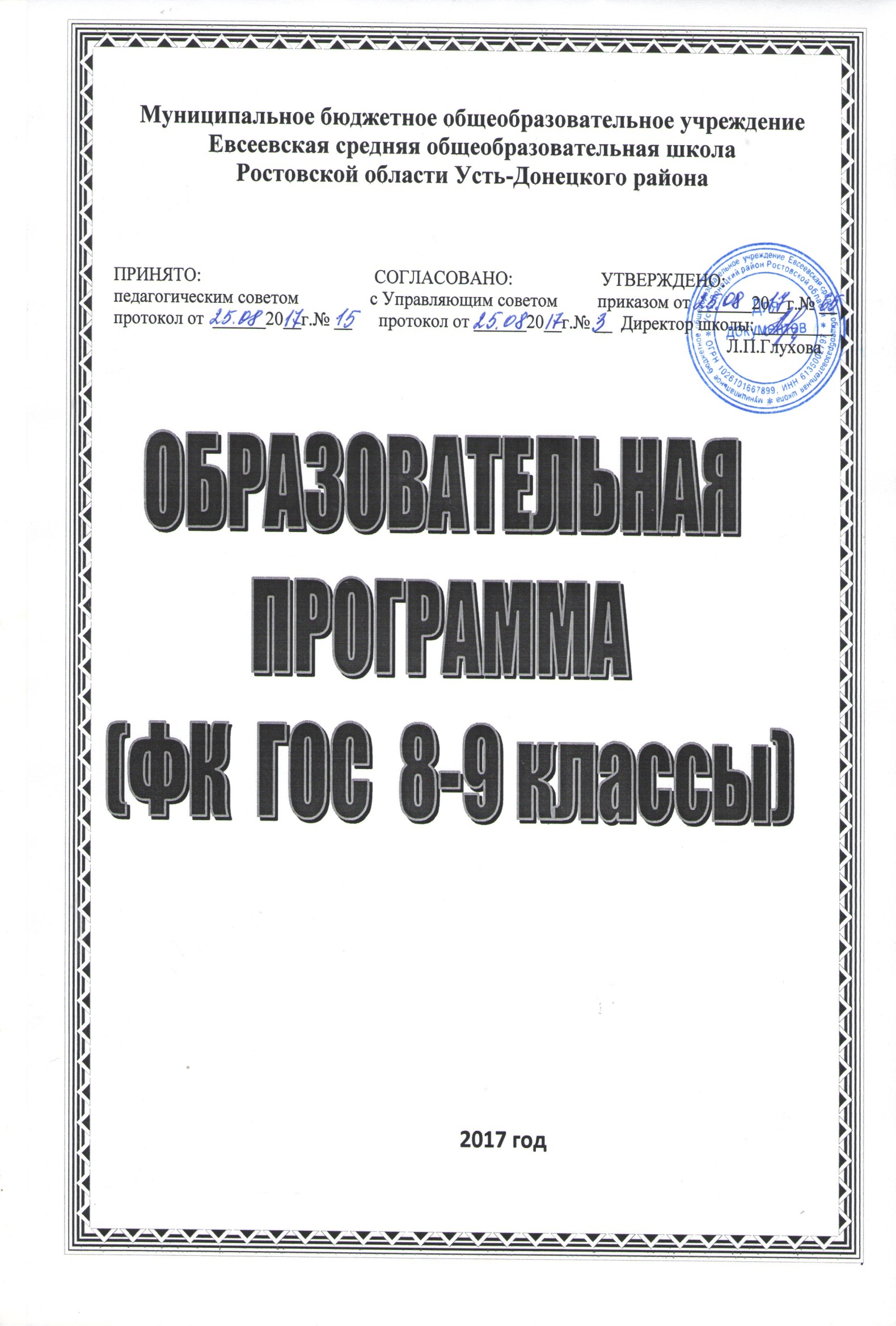 СОДЕРЖАНИЕОСНОВНОЙ ОБРАЗОВАТЕЛЬНОЙ ПРОГРАММЫ ОСНОВНОГО ОБЩЕГО ОБРАЗОВАНИЯПАСПОРТ ОБРАЗОВАТЕЛЬНОЙ ПРОГРАММЫ, ИНФОРМАЦИОННАЯ СПРАВКА О ШКОЛЕ  Муниципальное бюджетное общеобразовательное учреждение   Евсеевская средняя общеобразовательная школа создана на основании  Постановления Администрации Усть-Донецкого района Ростовской области от 21 апреля 2000г. № 212 в целях реализации права граждан на образование, гарантии общедоступности и бесплатности начального общего, основного общего образования и среднего (полного) общего образования.В соответствии с Постановлением Администрации Усть – Донецкого района Ростовской области от 14.07.2011г № 668 переименована в муниципальное бюджетное общеобразовательное учреждение Евсеевскую среднюю общеобразовательную школу.• Наименование ОУ:      Полное наименование: муниципальное бюджетное общеобразовательное учреждение Евсеевская средняя общеобразовательная школа.        Сокращенное наименование: МБОУ ЕСОШ.       • Адрес ОУ:        юридический адрес: 346556 Ростовская область, Усть-Донецкий район, х.Евсеевский, ул. Школьная 8.        фактический адрес: 346556 Ростовская область, Усть-Донецкий район, х.Евсеевский, ул. Школьная 8. Телефон, факс: 8(86351) 9-36-21;  8(86351) 9-36-22.Электронный адрес: esosh_1@mail.ru.Адрес сайта: mbouesosh.ucoz.ru • Лицензия на право ведения образовательной деятельности:муниципальное бюджетное общеобразовательное учреждение Евсеевская средняя общеобразовательная школа имеет лицензию на право ведения образовательной деятельности (Серия 61, № 001068, регистрационный № 2028, выдана 09 февраля  2012года), срок действия лицензии бессрочно.Подписана руководителем Региональной службы Толстик Н.В.• Наличие Устава Устав муниципального бюджетного общеобразовательного учреждения Евсеевская средняя общеобразовательная школа (новая редакция) утвержден постановлением Администрации Усть-Донецкого района 15.12.2015г.• Свидетельство о государственной аккредитации (Серия ОП №025094, регистрационный номер 1168, выдано 27 апреля 2011года, свидетельство действительно по 27 апреля 2023г.)• Руководство образовательного учреждения Директор МБОУ ЕСОШ – Глухова Лариса ПавловнаЗаместитель директора по УР – Костюрина Вера АлексеевнаЗаместитель директора по ВР – Губарева Ирина Алексеевна   МБОУ ЕСОШ  является  юридическим  лицом и находится в ведомственном подчинении отдела образования Администрации  Усть-Донецкого района. Место нахождения отдела образования: 346550, р.п. Усть-Донецкий,   Ростовской области, ул. Строителей, 73.   МБОУ ЕСОШ имеет самостоятельный баланс, расчетный и другие   счета в банках, круглую печать со своим наименованием, штампы, бланки со своим наименованием.  В МБОУ ЕСОШ с учетом потребностей и возможностей личности образовательные программы осваиваются в очной форме. Обучение ведётся на русском языке. Допускается сочетание различных форм получения образования. Для длительно болеющих обучающихся на основании медицинских рекомендаций, по заявлению родителей (законных представителей) организуется индивидуальное обучение на дому.В школе реализуются основные  общеобразовательные программы.Основные общеобразовательные программы направлены на решение задач формирования общей культуры личности, адаптации личности к жизни в обществе, на создание основы для осознанного выбора и освоения профессиональных образовательных программ.Основные общеобразовательные программы основного общего образования обеспечивают реализацию  ГОС с учетом типа и вида ОО, образовательных потребностей и запросов обучающихся, воспитанников, региональных, национальных и этнокультурных особенностей и включают в себя учебный план, рабочие программы учебных курсов, предметов, дисциплин (модулей) и другие материалы, обеспечивающие духовно-нравственное развитие, воспитание и качество подготовки обучающихся.ЦЕЛЕВОЙ РАЗДЕЛ.1.1. ПОЯСНИТЕЛЬНАЯ ЗАПИСКАОсновная образовательная программа основного общего образования МБОУ ЕСОШ разработана в соответствии с федеральным компонентом государственных образовательных стандартов (ФК ГОС) основного, утвержденных приказом Министерства образования Российской Федерации от 05.03.2004 №1089 (с изменениями), а так же на основе следующих нормативно-правовых документов:Закон 273-ФЗ "Об образовании в РФ" Президентская  инициатива «Наша новая школа»;Устав школы;приказ Министерства образования Российской Федерации от 5 марта 2004 
года №1089 «Об утверждении федерального компонента государственных 
стандартов начального общего, основного общего и среднего (полного) общего 
образования»;приказ Министерства образования Российской Федерации от 9 марта 2004 г. 
№ 1312 «Об утверждении федерального базисного учебного плана и 
примерных учебных планов для образовательных учреждений Российской 
Федерации, реализующих программы общего образования»,  постановление Главного государственного санитарного врача Российской 
Федерации от 29 декабря 2010 г. N 189 г. Москва «Об утверждении СанПиН 
2.4.2.2821-10 «Санитарно – эпидемиологические требования» 
(зарегистрировано в Минюсте РФ 3 марта 2011 г. Регистрационный N 19993).приказ Минобрнауки России от 03.06.2011г. № 1994 «О внесении изменений в Федеральный базисный учебный план и примерные учебные планы для образовательных учреждений РФ, реализующих программы общего образования, утвержденные приказом Министерства образования РФ от 09.03.2004 № 1312»..ООП ООО определяет комплекс основных характеристик образования (объем, содержание, планируемые результаты),организационно-педагогических условий и в случаях, предусмотренных настоящим Федеральным законом, форм аттестации, который представлен в виде учебного плана, календарного учебного графика, рабочих программ учебных предметов, курсов, дисциплин (модулей), иных компонентов, а также оценочных и методических материалов.Основная образовательная программа (ООП) определяет содержание и организациюобразовательного процесса на уровне основного общего образования. Профессионально-общественный механизм разработки ООП позволяет максимально учесть потребности в образовании обучающихся и их родителей, интересы и способности подростков, возрастные особенности 13-15–летних детей, их наклонности и увлечения, потенциал самореализации и самовыражения. Цель образования заключается в удовлетворении потребности личности и общества в качественном образовании,   в развитии интеллектуально-творческого и духовно-нравственного потенциала обучающихся, создании условий для  их саморазвития и жизненного самоопределения.  Образовательная программа для 8-9-ых классов выполняет следующие задачи: обеспечивает преемственность начального общего, основного общего, среднего общего образования; определяет индивидуализированное психолого-педагогическое сопровождение каждого обучающегося по формированию базового уровня и перспективного уровня развития; создает условия для самореализации и самоактуализации обучающихся; формирует содержательные линии образования на принципах преемственности и непрерывности; обеспечивает эффективное сочетание урочных и внеурочных форм организации образовательного процесса; координирует деятельность всех участников образовательного процесса в целях достижения планируемых результатов освоения основной образовательной программы; определяет образовательное пространство на основе сетевого взаимодействия в реальной среде и в Интернет-сети; описывает методы, формы и виды контрольно-оценочной деятельности в условиях реализации ООП; обеспечивает развитие учебно-исследовательской и проектной деятельности школьников в разных сферах содержания образования; фиксирует условия, обеспечивающие эффективность реализации основной образовательной программы основного общего образования.ООП на основе деятельностного подхода должна обеспечить переход: от определения цели школьного обучения как усвоения знаний, умений, навыков к определению цели как формированию компетенции, обеспечивающей овладение новыми компетенциями; от «изолированного» изучения учащимися системы научных понятий, составляющих содержание учебного предмета, к включению содержания обучения в контекст решения значимых жизненных задач, т. е. от ориентации на учебно-предметное содержание школьных  предметов к пониманию учения как процесса образования и порождения смыслов; от стихийности учебной деятельности ученика к ее целенаправленной организации и планомерному формированию, созданию индивидуальных образовательных траекторий; от индивидуальной формы усвоения знаний к признанию решающей роли учебного сотрудничества в достижении целей обучения.ООП разработана в соответствии с Уставом школы и локальными актами.ООП предоставляется для ознакомления родителям, обучающимся, педагогам как основа договора о выполнении обязательств всеми участниками образовательного процесса по достижению планируемых результатов на ступени основного образования.Предполагается, что данная Программа ежегодно корректируется в связи с законодательными и нормативными документами, результатами инновационной педагогическойпрактики, опытом методической работы и перечнем учебно-программного обеспечения образовательного процесса.Уровень готовности к усвоению программы: успешное овладение образовательной программой НОО (1-4 классы), ООО (5-7 класс).1.2. ПЛАНИРУЕМЫЕ РЕЗУЛЬТАТЫ ОСВОЕНИЯ ОБУЧАЮЩИМИСЯ ОСНОВНОЙ ОБРАЗОВАТЕЛЬНОЙ ПРОГРАММЫ ОСНОВНОГО ОБЩЕГО ОБРАЗОВАНИЯПланируемые результаты освоения основной образовательной программы основного общего образования представляют собой систему ведущих целевых установок и ожидаемых результатов освоения всех компонентов, составляющих содержательную основу образовательной программы.ФК ГОС определяет Портрет выпускника основной школы: любящий свой край и своё Отечество, знающий русский и родной язык, уважающий свой народ, его культуру и духовные традиции; осознающий и принимающий ценности человеческой жизни, семьи, гражданского общества, многонационального российского народа, человечества; активно и заинтересованно познающий мир, осознающий ценность труда, науки и творчества; умеющий учиться, осознающий важность образования и самообразования для жизни и деятельности, способный применять полученные знания на практике; социально активный, уважающий закон и правопорядок, соизмеряющий свои поступки с нравственными ценностями, осознающий свои обязанности перед семьёй, обществом, Отечеством; уважающий других людей, умеющий вести конструктивный диалог, достигать взаимопонимания, сотрудничать для достижения общих результатов; ориентирующийся в мире профессий, понимающий значение профессиональной деятельности для человека в интересах устойчивого развития общества и природы; осознанно выполняющий правила здорового и экологически целесообразного образа жизни, безопасного для человека и окружающей среды.1.  В результате изучения русского языка ученик должен знать/понимать- роль русского языка как национального языка русского народа, государственного языка Российской Федерации и средства межнационального общения;- смысл понятий: речь устная и письменная; монолог, диалог; сфера и ситуация речевого общения;- основные признаки разговорной речи, научного, публицистического, официально-делового стилей, языка художественной литературы;- особенности основных жанров научного, публицистического, официально-делового стилей и разговорной речи;- признаки текста и его функционально-смысловых типов (повествования, описания, рассуждения);- основные единицы языка, их признаки;- основные нормы русского литературного языка (орфоэпические, лексические, грамматические, орфографические, пунктуационные); нормы речевого этикета;уметь- различать разговорную речь, научный, публицистический, официально-деловой стили, язык художественной литературы;- определять тему, основную мысль текста, функционально-смысловой тип и стиль речи; анализировать структуру и языковые особенности текста;- опознавать языковые единицы, проводить различные виды их анализа;- объяснять с помощью словаря значение слов с национально-культурным компонентом;аудирование и чтение- адекватно понимать информацию устного и письменного сообщения (цель, тему основную и дополнительную, явную и скрытую информацию);- читать тексты разных стилей и жанров; владеть разными видами чтения (изучающим, ознакомительным, просмотровым);- извлекать информацию из различных источников, включая средства массовой информации; свободно пользоваться лингвистическими словарями, справочной литературой;говорение и письмо- воспроизводить текст с заданной степенью свернутости (план, пересказ, изложение, конспект);- создавать тексты различных стилей и жанров (отзыв, аннотацию, реферат, выступление, письмо, расписку, заявление);- осуществлять выбор и организацию языковых средств в соответствии с темой, целями, сферой и ситуацией общения;- владеть различными видами монолога (повествование, описание, рассуждение) и диалога (побуждение к действию, обмен мнениями, установление и регулирование межличностных отношений);- свободно, правильно излагать свои мысли в устной и письменной форме, соблюдать нормы построения текста (логичность, последовательность, связность, соответствие теме и др.); адекватно выражать свое отношение к фактам и явлениям окружающей действительности, к прочитанному, услышанному, увиденному;- соблюдать в практике речевого общения основные произносительные, лексические, грамматические нормы современного русского литературного языка;- соблюдать в практике письма основные правила орфографии и пунктуации;- соблюдать нормы русского речевого этикета; уместно использовать паралингвистические (внеязыковые) средства общения;- осуществлять речевой самоконтроль; оценивать свою речь с точки зрения её правильности, находить грамматические и речевые ошибки, недочеты, исправлять их; совершенствовать и редактировать собственные тексты;использовать приобретенные знания и умения в практической деятельности и повседневной жизни для:- осознания роли родного языка в развитии интеллектуальных и творческих способностей личности; значения родного языка в жизни человека и общества;- развития речевой культуры, бережного и сознательного отношения к родному языку, сохранения чистоты русского языка как явления культуры;- удовлетворения коммуникативных потребностей в учебных, бытовых, социально-культурных ситуациях общения;- увеличения словарного запаса; расширения круга используемых грамматических средств; развития способности к самооценке на основе наблюдения за собственной речью;- использования родного языка как средства получения знаний по другим учебным предметам и продолжения образования.1.2.2. В результате изучения литературы ученик должен знать/понимать- образную природу словесного искусства;- содержание изученных литературных произведений;- основные факты жизни и творческого пути А.С.Грибоедова, А.С.Пушкина, М.Ю.Лермонтова, Н.В.Гоголя;- изученные теоретико-литературные понятия;уметь- воспринимать и анализировать художественный текст;- выделять смысловые части художественного текста, составлять тезисы и план прочитанного;- определять род и жанр литературного произведения;- выделять и формулировать тему, идею, проблематику изученного произведения; давать характеристику героев,- характеризовать особенности сюжета, композиции, роль изобразительно-выразительных средств;- сопоставлять эпизоды литературных произведений и сравнивать их героев;- выявлять авторскую позицию;- выражать свое отношение к прочитанному;- выразительно читать произведения (или фрагменты), в том числе выученные наизусть, соблюдая нормы литературного произношения;- владеть различными видами пересказа;- строить устные и письменные высказывания в связи с изученным произведением;- участвовать в диалоге по прочитанным произведениям, понимать чужую точку зрения и аргументированно отстаивать свою;- писать отзывы о самостоятельно прочитанных произведениях, сочинения (сочинения – только для выпускников школ с русским родным) языком обучения);использовать приобретенные знания и умения в практической деятельности и повседневной жизни для:- создания связного текста (устного и письменного) на необходимую тему с учетом норм русского литературного языка;- определения своего круга чтения и оценки литературных произведений;- поиска нужной информации о литературе, о конкретном произведении и его авторе (справочная литература, периодика, телевидение, ресурсы Интернета).1.2.3. В результате изучения иностранного языка ученик должен знать/понимать- основные значения изученных лексических единиц (слов, словосочетаний); основные способы словообразования (аффиксация, словосложение, конверсия);- особенности структуры простых и сложных предложений изучаемого иностранного языка; интонацию различных коммуникативных типов предложения;- признаки изученных грамматических явлений (видо-временных форм глаголов, модальных глаголов и их эквивалентов, артиклей, существительных, степеней сравнения прилагательных и наречий, местоимений, числительных, предлогов);- основные нормы речевого этикета (реплики-клише, наиболее распространенная оценочная лексика), принятые в стране изучаемого языка;- роль владения иностранными языками в современном мире;- особенности образа жизни, быта, культуры стран изучаемого языка (всемирно известные достопримечательности, выдающиеся люди и их вклад в мировую культуру), сходство и различия в традициях своей страны и стран изучаемого языка;уметьговорение- начинать, вести/поддерживать и заканчивать беседу в стандартных ситуациях общения, соблюдая нормы речевого этикета, при необходимости переспрашивая, уточняя;- расспрашивать собеседника и отвечать на его вопросы, высказывая свое мнение, просьбу, отвечать на предложение собеседника согласием/отказом, опираясь на изученную тематику и усвоенный лексико-грамматический материал;- рассказывать о себе, своей семье, друзьях, своих интересах и планах на будущее, сообщать краткие сведения о своем городе/селе, своей стране и стране изучаемого языка;- делать краткие сообщения, описывать события/явления (в рамках изученных тем), передавать основное содержание, основную мысль прочитанного или услышанного, выражать свое отношение к прочитанному/услышанному, давать краткую характеристику персонажей;- использовать перифраз, синонимичные средства в процессе устного общения;аудирование- понимать основное содержание коротких, несложных аутентичных прагматических текстов (прогноз погоды, программы теле и радио передач, объявления на вокзале или в аэропорту) и выделять значимую информацию;- понимать основное содержание несложных аутентичных текстов, относящихся к разным коммуникативным типам речи (сообщение/рассказ); уметь определять тему текста, выделять главные факты, опуская второстепенные;- использовать переспрос, просьбу повторить;чтение- ориентироваться в иноязычном тексте; прогнозировать его содержание по заголовку;- читать аутентичные тексты разных жанров с пониманием основного содержания (определять тему, основную мысль; выделять главные факты, опуская второстепенные; устанавливать логическую последовательность основных фактов текста);- читать несложные аутентичные тексты разных стилей с полным и точным пониманием, используя различные приемы смысловой переработки текста (языковую догадку, анализ, выборочный перевод), оценивать полученную информацию, выражать свое мнение;- читать текст с выборочным пониманием нужной или интересующей информации;письменная речь- заполнять анкеты и формуляры;- писать поздравления, личные письма с опорой на образец: расспрашивать адресата о его жизни и делах, сообщать то же о себе, выражать благодарность, просьбу, употребляя формулы речевого этикета, принятые в странах изучаемого языка.Использовать приобретенные знания и умения в практической деятельности и повседневной жизни для:- социальной адаптации; достижения взаимопонимания в процессе устного и письменного общения с носителями иностранного языка, установления в доступных пределах межличностных и межкультурных контактов;- создания целостной картины полиязычного, поликультурного мира, осознания места и роли родного языка и изучаемого иностранного языка в этом мире;- приобщения к ценностям мировой культуры через иноязычные источники информации (в том числе мультимедийные), через участие в школьных обменах, туристических поездках, молодежных форумах;- ознакомления представителей других стран с культурой своего народа; осознания себя гражданином своей страны и мира.1.2.4. В результате изучения математики ученик должен знать/понимать- существо понятия математического доказательства; примеры доказательств;- существо понятия алгоритма; примеры алгоритмов;- как используются математические формулы, уравнения и неравенства; примеры их применения для решения математических и практических задач;- как математически определенные функции могут описывать реальные зависимости; приводить примеры такого описания;- как потребности практики привели математическую науку к необходимости расширения понятия числа;- вероятностный характер многих закономерностей окружающего мира; примеры статистических закономерностей и выводов;- каким образом геометрия возникла из практических задач землемерия; примеры геометрических объектов и утверждений о них, важных для практики;- смысл идеализации, позволяющей решать задачи реальной действительности математическими методами, примеры ошибок, возникающих при идеализации;АЛГЕБРАуметь- составлять буквенные выражения и формулы по условиям задач; осуществлять в выражениях и формулах числовые подстановки и выполнять соответствующие вычисления, осуществлять подстановку одного выражения в другое; выражать из формул одну переменную через остальные;- выполнять основные действия со степенями с целыми показателями, с многочленами и с алгебраическими дробями; выполнять разложение многочленов на множители; выполнять тождественные преобразования рациональных выражений;- применять свойства арифметических квадратных корней для вычисления значений и преобразований числовых выражений, содержащих квадратные корни;- решать линейные, квадратные уравнения и рациональные уравнения, сводящиеся к ним, системы двух линейных уравнений и несложные нелинейные системы;- решать линейные и квадратные неравенства с одной переменной и их системы;- решать текстовые задачи алгебраическим методом, интерпретировать полученный результат, проводить отбор решений, исходя из формулировки задачи;- изображать числа точками на координатной прямой;- определять координаты точки плоскости, строить точки с заданными координатами; изображать множество решений линейного неравенства;- распознавать арифметические и геометрические прогрессии; решать задачи с применением формулы общего члена и суммы нескольких первых членов;- находить значения функции, заданной формулой, таблицей, графиком по ее аргументу; находить значение аргумента по значению функции, заданной графиком или таблицей;- определять свойства функции по ее графику; применять графические представления при решении уравнений, систем, неравенств;- описывать свойства изученных функций, строить их графики;использовать приобретенные знания и умения в практической деятельности и повседневной жизни для:- выполнения расчетов по формулам, составления формул, выражающих зависимости между реальными величинами;нахождения нужной формулы в справочных материалах;- моделирования практических ситуаций и исследовании построенных моделей с использованием аппарата алгебры;- описания зависимостей между физическими величинами соответствующими формулами при исследовании несложных практических ситуаций;- интерпретации графиков реальных зависимостей между величинами;ГЕОМЕТРИЯуметь- пользоваться языком геометрии для описания предметов окружающего мира;- распознавать геометрические фигуры, различать их взаимное расположение;- изображать геометрические фигуры; выполнять чертежи по условию задач; осуществлять преобразования фигур;- распознавать на чертежах, моделях и в окружающей обстановке основные пространственные тела, изображать их;- в простейших случаях строить сечения и развертки пространственных тел;- проводить операции над векторами, вычислять длину и координаты вектора, угол между векторами;- вычислять значения геометрических величин (длин, углов, площадей, объемов), в том числе: для углов от 0 до 180. определять значения тригонометрических функций по заданным значениям углов;находить значения тригонометрических функций по значению одной из них, находить стороны, углы и площади треугольников, длины ломаных, дуг окружности, площадей основных геометрических фигур и фигур, составленных из них;- решать геометрические задачи, опираясь на изученные свойства фигур и отношений между ними, применяя дополнительные построения, алгебраический и тригонометрический аппарат, идеи симметрии;- проводить доказательные рассуждения при решении задач, используя известные теоремы, обнаруживая возможности для их использования;- решать простейшие планиметрические задачи в пространстве;использовать приобретенные знания и умения в практической деятельности и повседневной жизни для:- описания реальных ситуаций на языке геометрии;- расчетов, включающих простейшие тригонометрические формулы;- решения геометрических задач с использованием тригонометрии;- решения практических задач, связанных с нахождениемгеометрических величин (используя при необходимости справочники и технические средства);- построений геометрическими инструментами (линейка, угольник, циркуль, транспортир).ЭЛЕМЕНТЫ ЛОГИКИ, КОМБИНАТОРИКИ, СТАТИСТИКИ ИТЕОРИИ ВЕРОЯТНОСТЕЙуметь- проводить несложные доказательства, получать простейшие следствия из известных или ранее полученных утверждений, оценивать логическую правильность рассуждений, использовать примеры для иллюстрации и контрпримеры для опровержения утверждений;- извлекать информацию, представленную в таблицах, на диаграммах, графиках; составлять таблицы, строить диаграммы и графики;- решать комбинаторные задачи путем систематического перебора возможных вариантов, а также с использованием правила умножения;- вычислять средние значения результатов измерений;- находить частоту события, используя собственные наблюдения и готовые статистические данные;- находить вероятности случайных событий в простейших случаях;использовать приобретенные знания и умения в практической деятельности и повседневной жизни для:- выстраивания аргументации при доказательстве (в форме монолога и диалога);- распознавания логически некорректных рассуждений;- записи математических утверждений, доказательств;- анализа реальных числовых данных, представленных в виде диаграмм, графиков, таблиц;- решения практических задач в повседневной и профессиональной деятельности с использованием действий с числами, процентов, длин, площадей, объемов, времени, скорости;- решения учебных и практических задач, требующих систематического перебора вариантов;- сравнения шансов наступления случайных событий, оценки вероятности случайного события в практических ситуациях, сопоставления модели с реальной ситуацией;- понимания статистических утверждений.1.2.5. В результате изучения информатики и ИКТ ученик должен знать/понимать- виды информационных процессов; примеры источников и приемников информации;- единицы измерения количества и скорости передачи информации; принцип дискретного (цифрового) представления информации;- основные свойства алгоритма, типы алгоритмических конструкций: следование, ветвление, цикл; понятие вспомогательного алгоритма;- программный принцип работы компьютера;- назначение и функции используемых информационных и коммуникационных технологий;уметь- выполнять базовые операции над объектами: цепочками символов, числами, списками, деревьями; проверять свойства этих объектов; выполнять и строить простые алгоритмы;- оперировать информационными объектами, используя графический интерфейс: открывать, именовать, сохранять объекты, архивировать и разархивировать информацию, пользоваться меню и окнами, справочной системой; предпринимать меры антивирусной безопасности;- оценивать числовые параметры информационных объектов и процессов: объем памяти, необходимый для хранения информации; скорость передачи информации;- создавать информационные объекты, в том числе:- структурировать текст, используя нумерацию страниц, списки, ссылки, оглавления; проводить проверку правописания; использовать в тексте таблицы, изображения;- создавать и использовать различные формы представления информации: формулы, графики, диаграммы, таблицы (в том числе динамические, электронные, в частности – в практических задачах), переходить от одного представления данных к другому;- создавать рисунки, чертежи, графические представления реального объекта, в частности, в процессе проектирования с использованием основных операций графических редакторов, учебных систем автоматизированного проектирования; осуществлять простейшую обработку цифровых изображений;- создавать записи в базе данных;- создавать презентации на основе шаблонов;- искать информацию с применением правил поиска (построения запросов) в базах данных, компьютерных сетях, некомпьютерных источниках информации (справочниках и словарях, каталогах, библиотеках) при выполнении заданий и проектов по различным учебным дисциплинам;- пользоваться персональным компьютером и его периферийным оборудованием (принтером, сканером, модемом, мультимедийным проектором, цифровой камерой, цифровым датчиком); - следовать требованиям техники безопасности, гигиены, эргономики и ресурсосбережения при работе со средствами информационных и коммуникационных технологий;Использовать приобретенные знания и умения в практической деятельности и повседневной жизни для:- создания простейших моделей объектов и процессов в виде изображений и чертежей, динамических (электронных) таблиц, программ (в том числе в форме блок-схем);- проведения компьютерных экспериментов с использованием готовых моделей объектов и процессов;- создания информационных объектов, в том числе для оформления результатов учебной работы;- организации индивидуального информационного пространства, создания личных коллекций информационных объектов;- передачи информации по телекоммуникационным каналам в учебной и личной переписке, использования информационных ресурсов общества с соблюдением соответствующих правовых и этических норм.1.2.6. В результате изучения истории ученик должен знать/понимать- основные этапы и ключевые события истории России и мира с древности до наших дней; выдающихся деятелей отечественной и всеобщей истории;- важнейшие достижения культуры и системы ценностей, сформировавшиеся в ходе исторического развития;- изученные виды исторических источников;уметь- соотносить даты событий отечественной и всеобщей истории с веком; определять последовательность и длительность важнейших событий отечественной и всеобщей истории;- использовать текст исторического источника при ответе на вопросы, решении различных учебных задач; сравнивать свидетельства разных источников;- показывать на исторической карте территории расселения народов, границы государств, города, места значительных исторических событий;- рассказывать о важнейших исторических событиях и их участниках, показывая знание необходимых фактов, дат, терминов; давать описание исторических событий и памятников культуры на основе текста и иллюстративного материала учебника, фрагментов исторических источников; использовать приобретенные знания при написании творческих работ (в том числе сочинений), отчетов об экскурсиях, рефератов;- соотносить общие исторические процессы и отдельные факты; выявлять существенные черты исторических процессов, явлений и событий; группировать исторические явления и события по заданному признаку; объяснять смысл изученных исторических понятий и терминов, выявлять общность и различия сравниваемых исторических событий и явлений; определять на основе учебного материала причины и следствия важнейших исторических событий;- объяснять свое отношение к наиболее значительным событиям и личностям истории России и всеобщей истории, достижениям отечественной и мировой культуры.Использовать приобретенные знания и умения в практической деятельности и повседневной жизни для:- понимания исторических причин и исторического значения событий и явлений современной жизни;- высказывания собственных суждений об историческом наследии народов России и мира;- объяснения исторически сложившихся норм социального поведения;- использования знаний об историческом пути и традициях народов России и мира в общении с людьми другой культуры, национальной и религиозной принадлежности.1.2.7. В результате изучения обществознания  ученик должен знать/понимать- социальные свойства человека, его взаимодействие с другими людьми;- сущность общества как формы совместной деятельности людей;- характерные черты и признаки основных сфер жизни общества; - содержание и значение социальных норм, регулирующих общественные отношения;уметь- описывать основные социальные объекты, выделяя их существенные признаки; человека как социально-деятельное существо; основные социальные роли;- сравнивать социальные объекты, суждения об обществе и человеке, выявлять их общие черты и различия;- объяснять взаимосвязи изученных социальных объектов (включая взаимодействия общества и природы, человека и общества, сфер общественной жизни, гражданина и государства);- приводить примеры социальных объектов определенного типа, социальных отношений; ситуаций, регулируемых различными видами социальных норм; деятельности людей в различных сферах;- оценивать поведение людей с точки зрения социальных норм, экономической рациональности;- решать в рамках изученного материала познавательные и практические задачи, отражающие типичные ситуации в различных сферах деятельности человека;- осуществлять поиск социальной информации по заданной теме из различных ее носителей (материалов СМИ, учебного текста и других адаптированных источников); различать в социальной информации факты и мнения;- самостоятельно составлять простейшие виды правовых документов (заявления, доверенности и т.п.);Использовать приобретенные знания и умения в практической деятельности и повседневной жизни для:- полноценного выполнения типичных для подростка социальных ролей;- общей ориентации в актуальных общественных событиях и процессах;- нравственной и правовой оценки конкретных поступков людей;- реализации и защиты прав человека и гражданина, осознанного выполнения гражданских обязанностей;- первичного анализа и использования социальной информации;- сознательного неприятия антиобщественного поведения.1.2.8. В результате изучения географии ученик должен знать/понимать- основные географические понятия и термины; различия плана, глобуса и географических карт по содержанию, масштабу, способам картографического изображения; результаты выдающихся географических открытий и путешествий;- географические следствия движений Земли, географические явления и процессы в геосферах, взаимосвязи между ними, их изменение в результате деятельности человека; географическую зональность и поясность;- географические особенности природы материков и океанов, географию народов Земли; различия в хозяйственном освоении разных территорий и акваторий; связь между географическим положением, природными условиями, ресурсами и хозяйством отдельных регионов и стран;- специфику географического положения и административно- территориального устройства Российской Федерации; особенности ее природы, населения, основных отраслей хозяйства, природно-хозяйственных зон и районов;- природные и антропогенные причины возникновения геоэкологических проблем на локальном, региональном и глобальном уровнях; меры по сохранению природы и защите людей от стихийных природных и техногенных явлений;уметь- выделять, описывать и объяснять существенные признаки географических объектов и явлений;- находить в разных источниках и анализировать информацию, необходимую для изучения географических объектов и явлений, разных территорий Земли, их обеспеченности природными и человеческими ресурсами, хозяйственного потенциала, экологических проблем;- приводить примеры: использования и охраны природных ресурсов, адаптации человека к условиям окружающей среды, ее влияния на формирование культуры народов; районов разной специализации, центров производства важнейших видов продукции, основных коммуникаций и их узлов, внутригосударственных и внешних экономических связей России, а также крупнейших регионов и стран мира;- составлять краткую географическую характеристику разных территорий на основе разнообразных источников географической информации и форм ее представления;- определять на местности, плане и карте расстояния, направления высоты точек; географические координаты и местоположение географических объектов;- применять приборы и инструменты для определения количественных и качественных характеристик компонентов природы; представлять результаты измерений в разной форме; выявлять на этой основе эмпирические зависимости;Использовать приобретенные знания и умения в практической деятельности и повседневной жизни для:- ориентирования на местности и проведения съемок ее участков; определения поясного времени; чтения карт различного содержания;- учета фенологических изменений в природе своей местности; проведения наблюдений за отдельными географическими объектами, процессами и явлениями, их изменениями в результате природных и антропогенных воздействий; оценки их последствий;- наблюдения за погодой, состоянием воздуха, воды и почвы в своей местности; определения комфортных и дискомфортных параметров природных компонентов своей местности с помощью приборов и инструментов;- решения практических задач по определению качества окружающей среды своей местности, ее использованию, сохранению и улучшению; принятию необходимых мер в случае природных стихийных бедствий и техногенных катастроф;- проведения самостоятельного поиска географической информации на местности из разных источников: картографических, статистических, геоинформационных.1.2.9. В результате изучения биологии ученик должен знать/понимать- признаки биологических объектов: живых организмов; генов и хромосом; клеток и организмов растений, животных, грибов и бактерий; популяций; экосистем и агроэкосистем; биосферы;растений, животных и грибов своего региона;- сущность биологических процессов: обмен веществ и превращения энергии, питание, дыхание, выделение, транспорт веществ, рост, развитие, размножение, наследственность и изменчивость, регуляция жизнедеятельности организма, раздражимость, круговорот веществ и превращения энергии в экосистемах;- особенности организма человека, его строения, жизнедеятельности, высшей нервной деятельности и поведения;уметь- объяснять: роль биологии в формировании современной естественнонаучной картины мира, в практической деятельностилюдей и самого ученика; родство, общность происхождения и эволюцию растений и животных (на примере сопоставления отдельных групп); роль различных организмов в жизни человека и собственной деятельности; взаимосвязи организмов и окружающей среды; биологического разнообразия в сохранении биосферы; необходимость защиты окружающей среды; родство человека с млекопитающими животными, место и роль человека в природе;взаимосвязи человека и окружающей среды; зависимость собственного здоровья от состояния окружающей среды; причины наследственности и изменчивости, проявления наследственных заболеваний, иммунитета у человека; роль гормонов и витаминов в организме;- изучать биологические объекты и процессы: ставить биологические эксперименты, описывать и объяснять результаты опытов; наблюдать за ростом и развитием растений и животных, поведением животных, сезонными изменениями в природе; рассматривать на готовых микропрепаратах и описывать биологические объекты;- распознавать и описывать: на таблицах основные части и органоиды клетки, органы и системы органов человека; на живых объектах и таблицах органы цветкового растения, органы и системы органов животных, растения разных отделов, животных отдельных типов и классов; наиболее распространенные растения и животных своей местности, культурные растения и домашних животных, съедобные и ядовитые грибы, опасные для человека растения и животные;- выявлять изменчивость организмов, приспособления организмов к среде обитания, типы взаимодействия разных видов в экосистеме;- сравнивать биологические объекты (клетки, ткани, органы и системы органов, организмы, представителей отдельных систематических групп) и делать выводы на основе сравнения;- определять принадлежность биологических объектов к определенной систематической группе (классификация);- анализировать и оценивать воздействие факторов окружающей среды, факторов риска на здоровье, последствий деятельности человека в экосистемах, влияние собственных поступков на живые организмы и экосистемы;- проводить самостоятельный поиск биологической информации: находить в тексте учебника отличительные признаки основных систематических групп; в биологических словарях и справочниках значения биологических терминов; в различных источниках необходимую информацию о живых организмах (в том числе с использованием информационных технологий);Использовать приобретенные знания и умения в практической деятельности и повседневной жизни для:- соблюдения мер профилактики заболеваний, вызываемых растениями, животными, бактериями, грибами и вирусами; травматизма, стрессов, ВИЧ-инфекции, вредных привычек (курение, алкоголизм, наркомания); нарушения осанки, зрения, слуха, инфекционных и простудных заболеваний;- оказания первой помощи при отравлении ядовитыми грибами, растениями, укусах животных; при простудных заболеваниях, ожогах, обморожениях, травмах, спасении утопающего;- рациональной организации труда и отдыха, соблюдения правил поведения в окружающей среде;- выращивания и размножения культурных растений и домашних животных, ухода за ними;- проведения наблюдений за состоянием собственного организма.1.2.10. В результате изучения химии ученик должен знать/понимать- химическую символику: знаки химических элементов, формулы химических веществ и уравнения химических реакций;- важнейшие химические понятия: химический элемент, атом, молекула, относительные атомная и молекулярная массы, ион, химическая связь, вещество, классификация веществ, моль, молярная масса, молярный объем, химическая реакция, классификация реакций, электролит и неэлектролит, электролитическая диссоциация, окислитель и восстановитель, окисление и восстановление;- основные законы химии: сохранения массы веществ, постоянства состава, периодический закон;уметь- называть: химические элементы, соединения изученных классов;- объяснять: физический смысл атомного (порядкового) номера химического элемента, номеров группы и периода, к которым элемент принадлежит в периодической системе Д.И. Менделеева; закономерности изменения свойств элементов в пределах малых периодов и главных подгрупп; сущность реакций ионного обмена;- характеризовать: химические элементы (от водорода до кальция) на основе их положения в периодической системе Д.И.Менделеева и особенностей строения их атомов; связь между составом, строением и свойствами веществ; химические свойства основных классов неорганических веществ;- определять: состав веществ по их формулам, принадлежность веществ к определенному классу соединений, типы химических реакций, валентность и степень окисления элемента в соединениях, тип химической связи в соединениях, возможность протекания реакций ионного обмена;- составлять: формулы неорганических соединений изученных классов; схемы строения атомов первых 20 элементов периодической системы Д.И.Менделеева; уравнения химических реакций;- обращаться с химической посудой и лабораторным оборудованием;- распознавать опытным путем: кислород, водород, углекислый газ, аммиак; растворы кислот и щелочей, хлорид-, сульфат-, карбонат-ионы;- вычислять: массовую долю химического элемента по формуле соединения; массовую долю вещества в растворе; количество вещества, объем или массу по количеству вещества, объему или массе реагентов или продуктов реакции;Использовать приобретенные знания и умения в практической деятельности и повседневной жизни для:- безопасного обращения с веществами и материалами;- экологически грамотного поведения в окружающей среде;- оценки влияния химического загрязнения окружающей среды на организм человека;- критической оценки информации о веществах, используемых в быту;- приготовления растворов заданной концентрации.1.2.11. В результате изучения физики ученик должен знать/понимать- смысл понятий: физическое явление, физический закон, вещество, взаимодействие, электрическое поле, магнитное поле, волна, атом,атомное ядро, ионизирующие излучения;- смысл физических величин: путь, скорость, ускорение, масса, плотность, сила, давление, импульс, работа, мощность, кинетическая энергия, потенциальная энергия, коэффициент полезного действия, внутренняя энергия, температура, количество теплоты, удельная теплоемкость, влажность воздуха, электрический заряд, сила электрического тока, электрическое напряжение, электрическое сопротивление, работа и мощность электрического тока, фокусное явление.- смысл физических законов: Паскаля, Архимеда, Ньютона, всемирного тяготения, сохранения импульса и механической энергии, сохранения энергии в тепловых процессах, сохранения электрического заряда, Ома для участка электрической цепи, Джоуля-Ленца, прямолинейного распространения света, отражения света.уметь- описывать и объяснять физические явления: равномерное прямолинейное движение, равноускоренное прямолинейное движение, передачу давления жидкостями и газами, плавание тел, механические колебания и волны, диффузию, теплопроводность, конвекцию, излучение, испарение, конденсацию, кипение, плавление, кристаллизацию, электризацию тел, взаи-модействие электрических зарядов, взаимодействие магнитов, действие магнитного поля на проводник с током, тепловое действие тока, электромагнитную индукцию, отражение, преломление и дисперсию света;- использовать физические приборы и измерительные инструменты для измерения физических величин: расстояния, промежутка времени, массы, силы, давления, температуры, влажности воздуха, силы тока, напряжения, электрического сопротивления, работы и мощности электрического тока;- представлять результаты измерений с помощью таблиц, графиков и выявлять на этой основе эмпирические зависимости: пути от времени, силы упругости от удлинения пружины, силы трения от силы нормального давления, периода колебаний маятника от длины нити, периода колебаний груза на пружине от массы груза и от жесткости пружины, температуры остывающего тела от времени, силы тока от напряжения на участке цепи, угла отражения от угла падения света, угла преломления от угла падения света;- выражать результаты измерений и расчетов в единицах Международной системы;- приводить примеры практического использования физических знаний о механических, тепловых, электромагнитных и квантовых явлениях;- решать задачи на применение изученных физических законов;- осуществлять самостоятельный поиск информации естественнонаучного содержания с использованием различных источников (учебных текстов, справочных и научно-популярных изданий, компьютерных баз данных, ресурсов Интернета), ее обработку и представление в разных формах (словесно, с помощью графиков, математических символов, рисунков и структурных схем);Использовать приобретенные знания и умения в практической деятельности и повседневной жизни для:- обеспечения безопасности в процессе использования транспортных средств, электробытовых приборов, электронной техники;- контроля за исправностью электропроводки, водопровода, сантехники и газовых приборов в квартире;- рационального применения простых механизмов;- оценки безопасности радиационного фона.1.2.12. В результате изучения музыки ученик должен знать/понимать- специфику музыки как вида искусства;- возможности музыкального искусства в отражении вечных проблем жизни;- основные жанры народной и профессиональной музыки;- многообразие музыкальных образов и способов их развития;- основные формы музыки;- характерные черты и образцы творчества крупнейших русских изарубежных композиторов;- виды оркестров, названия наиболее известных инструментов;- имена выдающихся композиторов и музыкантов-исполнителей;уметь- эмоционально-образно воспринимать и характеризовать музыкальные произведения;- узнавать на слух изученные произведения русской и зарубежной классики, образцы народного музыкального творчества, произведения современных композиторов;- выразительно исполнять соло: несколько народных песен, песен композиторов-классиков и современных композиторов (по выбору обучающихся);- исполнять в хоре вокальные произведения (с сопровождением и без сопровождения, одноголосные и простейшие двухголосные произведения, в том числе с ориентацией на нотную запись);- сравнивать музыкальные произведения на основе полученных знаний об интонационной природе музыки, музыкальных жанрах, стилевых направлениях, образной сфере музыки и музыкальной драматургии;- сравнивать интерпретацию одной и той же художественной идеи, сюжета в творчестве различных композиторов;- различать звучание отдельных музыкальных инструментов, виды хора и оркестра;- устанавливать взаимосвязи между разными видами искусства на уровне общности идей, тем, художественных образов;Использовать приобретенные знания и умения в практической деятельности и повседневной жизни для:- певческого и инструментального музицирования дома, в кругу друзейи сверстников, на внеклассных и внешкольных музыкальных занятиях, школьных праздниках;- слушания музыкальных произведений разнообразных стилей, жанров и форм;- размышления о музыке и ее анализа, выражения собственной позиции относительно прослушанной музыки;- музыкального самообразования: знакомства с литературой о музыке, слушания музыки в свободное от уроков время (посещение концертов, музыкальных спектаклей, прослушивание музыкальных радио- и телепередач и др.); определения своего отношения к музыкальным явлениям действительности; выражения своих личных музыкальных впечатлений в форме устных выступлений и высказываний на музыкальных занятиях, эссе, рецензий.1.2.13. В результате изучения искусства ученик должен знать/понимать- основные виды и жанры изобразительных (пластических) искусств;- основы изобразительной грамоты (цвет, тон, колорит, пропорции, светотень, перспектива, пространство, объем, ритм, композиция);- выдающихся представителей русского и зарубежного искусства и их основные произведения;- наиболее крупные художественные музеи России и мира;- значение изобразительного искусства в художественной культуре и его роль и в синтетических видах творчества;уметь- применять художественные материалы (гуашь, акварель, тушь, природные и подручные материалы) и выразительные средства изобразительных (пластических) искусств в творческой деятельности;- анализировать содержание, образный язык произведений разных видов и жанров изобразительного искусства и определять средства выразительности (линия, цвет, тон, объем, светотень, перспектива, композиция);- ориентироваться в основных явлениях русского и мирового искусства, узнавать изученные произведения;Использовать приобретенные знания и умения в практической деятельности и повседневной жизни для:- восприятия и оценки произведений искусства;- самостоятельной творческой деятельности: в рисунке и живописи (с натуры, по памяти, воображению), в иллюстрациях к произведениям литературы и музыки, декоративных и художественно-конструктивных работах (дизайн предмета, костюма, интерьера).1.2.14. В результате изучения технологии   ученик независимо от изучаемого раздела должен знать/понимать- основные технологические понятия; назначение и технологические свойства материалов; назначение и устройство применяемых ручных инструментов, приспособлений, машин и оборудования; виды, приемы и последовательность выполнения технологических операций, влияние различных технологий обработки материалов и получения продукции на окружающую среду и здоровье человека;профессии и специальности, связанные с обработкой материалов, созданием изделий из них, получением продукции;уметь- рационально организовывать рабочее место; находить необходимую информацию в различных источниках, применять конструкторскую и технологическую документацию; составлять последовательность выполнения технологических операций для изготовления изделия или получения продукта; выбирать материалы, инструменты и оборудование для выполнения работ; выполнять технологические операции с использованием ручных инструментов, приспособлений, машин и оборудования; соблюдать требования безопасности труда и правила пользования ручными инструментами, машинами и оборудованием; осуществлять доступными средствами контроль качества изготавливаемого изделия (детали); находить и устранять допущенные дефекты; проводить разработку учебного проекта изготовления изделия или получения продукта с использованием освоенных технологий и доступных материалов; планировать работы с учетом имеющихся ресурсов и условий; распределять работу при коллективной деятельности;Использовать приобретенные знания и умения в практической деятельности и повседневной жизни для:- получения технико-технологических сведений из разнообразных источников информации; организации индивидуальной и коллективной трудовой деятельности; изготовления или ремонта изделий из различных материалов; создания изделий или получения продукта с использованием ручных инструментов, машин, оборудования и приспособлений; контроля качества выполняемых работ с применением мерительных, контрольных и разметочных инструментов; обеспечения безопасности труда; оценки затрат, необходимых для создания объекта труда или услуги; построения планов профессионального образования и трудоустройства.В результате изучения раздела «СОЗДАНИЕ ИЗДЕЛИЙ ИЗ КОНСТРУКЦИОННЫХ И ПОДЕЛОЧНЫХ МАТЕРИАЛОВ» ученик должен знать/понимать- методы защиты материалов от воздействия окружающей среды; виды декоративной отделки изделий (деталей) из различных материалов; традиционные виды ремесел, народных промыслов;уметь- обосновывать функциональные качества изготовляемого изделия (детали); выполнять разметку деталей на основе технологической документации; проводить технологические операции, связанные с обработкой деталей резанием и пластическим формованием;Использовать приобретенные знания и умения в практической деятельности и повседневной жизни для:- изготовления или ремонта изделий из конструкционных и поделочных материалов; защиты изделий от воздействия окружающей среды, выполнения декоративно-прикладной обработки материалов и повышения потребительских качеств изделий.В результате изучения раздела «СОЗДАНИЕ ИЗДЕЛИЙ ИЗ ТЕКСТИЛЬНЫХ И ПОДЕЛОЧНЫХ МАТЕРИАЛОВ» ученик должен знать/понимать- назначение различных швейных изделий; основные стили в одежде исовременные направления моды; виды традиционных народныхпромыслов;уметь- выбирать вид ткани для определенных типов швейных изделий; снимать мерки с фигуры человека; строить чертежи простых поясных и плечевых швейных изделий; выбирать модель с учетом особенностей фигуры; выполнять не менее трех видов художественного оформления швейных изделий; проводить примерку изделия; выполнять не менее трех видов рукоделия с текстильными и поделочными материалами;Использовать приобретенные знания и умения в практической деятельности и повседневной жизни для:- изготовления изделий из текстильных и поделочных материалов с использованием швейных машин, оборудования и приспособлений, приборов влажно-тепловой и художественной обработки изделий и полуфабрикатов; выполнения различных видов художественного оформления изделий.уметь- выбирать пищевые продукты для удовлетворения потребностей организма в белках, углеводах, жирах, витаминах; определять доброкачественность пищевых продуктов по внешним признакам;составлять меню завтрака, обеда, ужина; выполнять механическую и тепловую обработку пищевых продуктов; соблюдать правила хранения пищевых продуктов, полуфабрикатов и готовых блюд;заготавливать на зиму овощи и фрукты; оказывать первую помощь при пищевых отравлениях и ожогах;Использовать приобретенные знания и умения в практической деятельности и повседневной жизни для:- приготовления и повышения качества, сокращения временных и энергетических затрат при обработке пищевых продуктов; консервирования и заготовки пищевых продуктов в домашних условиях; соблюдения правил этикета за столом; приготовления блюд по готовым рецептам, включая блюда национальной кухни; выпечки хлебобулочных и кондитерских изделий; сервировки стола и оформления приготовленных блюд.В результате изучения раздела «ЭЛЕКТРОТЕХНИЧЕСКИЕ РАБОТЫ» ученик должен:знать/понимать- назначение и виды устройств защиты бытовых электроустановок отперегрузки; правила безопасной эксплуатации бытовой техники; путиэкономии электрической энергии в быту;уметь- объяснять работу простых электрических устройств по их принципиальным или функциональным схемам; рассчитывать стоимость потребляемой электрической энергии; включать в электрическую цепь маломощный двигатель с напряжением до 42 В;Использовать приобретенные знания и умения в практической деятельности и повседневной жизни для:- безопасной эксплуатации электротехнических и электробытовых приборов; оценки возможности подключения различных потребителей электрической энергии к квартирной проводке и определения нагрузки сети при их одновременном использовании; осуществления сборки электрических цепей простых электротехнических устройств по схемам.В результате изучения раздела «ТЕХНОЛОГИИ ВЕДЕНИЯ ДОМА» ученик должензнать/понимать- характеристики основных функциональных зон в жилых помещениях; инженерные коммуникации в жилых помещениях, виды ремонтно-отделочных работ; материалы и инструменты для ремонта и отделки помещений; основные виды бытовых домашних работ; средства оформления интерьера; назначение основных видов современной бытовой техники; санитарно-технические работы; виды санитарно-технических устройств; причины протечек в кранах, вентилях и сливных бачках канализации;уметь- планировать ремонтно-отделочные работы с указанием материалов, инструментов, оборудования и примерных затрат; подбирать покрытия в соответствии с функциональным назначением помещений; заменять уплотнительные прокладки в кране или вентиле; соблюдать правила пользования современной бытовой техникой;Использовать приобретенные знания и умения в практической деятельности и повседневной жизни для:- выбора рациональных способов и средств ухода за одеждой и обувью; применения бытовых санитарно-гигиенических средств; выполнения ремонтно-отделочных работ с использованием современных материалов для ремонта и отделки помещений; применения средств индивидуальной защиты и гигиены.В результате изучения раздела «СОВРЕМЕННОЕ ПРОИЗВОДСТВО И ПРОФЕССИОНАЛЬНОЕ ОБРАЗОВАНИЕ» ученик должен знать/понимать- сферы современного производства; разделение труда на производстве; понятие о специальности и квалификации работника;факторы, влияющие на уровень оплаты труда; пути получения профессионального образования; необходимость учета требований к качествам личности при выборе профессии;уметь- находить информацию о региональных учреждениях профессионального образования, путях получения профессионального образования и трудоустройства; сопоставлять свои способности и возможности с требованиями профессии;Использовать приобретенные знания и умения в практической деятельности и повседневной жизни для:- построения планов профессиональной карьеры, выбора пути продолжения образования или трудоустройства.1.2.15. В результате изучения физической культуры ученик должензнать/понимать- роль физической культуры и спорта в формировании здорового образа жизни, организации активного отдыха и профилактике вредных привычек;- основы формирования двигательных действий и развития физических качеств;- способы закаливания организма и основные приемы самомассажа;уметь- составлять и выполнять комплексы упражнений утренней и корригирующей гимнастики с учетом индивидуальных особенностей организма;- выполнять акробатические, гимнастические, легкоатлетические упражнения, технические действия в спортивных играх;- выполнять комплексы общеразвивающих упражнений на развитие основных физических качеств, адаптивной (лечебной) физической культуры с учетом состояния здоровья и физической подготовленности;- осуществлять наблюдения за своим физическим развитием и индивидуальной физической подготовленностью, контроль за техникой выполнения двигательных действий и режимом физической нагрузки;- соблюдать безопасность при выполнении физических упражнений и проведении туристических походов;- осуществлять судейство школьных соревнований по одному из базовых видов спорта;Использовать приобретенные знания и умения в практической деятельности и повседневной жизни для:- проведения самостоятельных занятий по формированию телосложения, коррекции осанки, развитию физических качеств, совершенствованию техники движений;- включения занятий физической культурой и спортом в активный отдых и досуг.1.2.16. В результате изучения основ безопасности жизнедеятельностиученик должен знать/понимать- основы здорового образа жизни; факторы, укрепляющие и разрушающие здоровье; вредные привычки и их профилактику;- правила безопасного поведения в чрезвычайных ситуациях социального, природного и техногенного характера;- способы безопасного поведения в природной среде: ориентирование на местности, подача сигналов бедствия, добывание огня, воды и пищи, сооружение временного укрытия;- правила безопасности дорожного движения (в части, касающейся пешеходов, пассажиров транспортных средств и велосипедистов)уметь- действовать при возникновении пожара в жилище и использовать подручные средства для ликвидации очагов возгорания;- соблюдать правила поведения на воде, оказывать помощь утопающему;- оказывать первую медицинскую помощь при ожогах, отморожениях, ушибах, кровотечениях;- пользоваться средствами индивидуальной защиты (противогазом, респиратором, ватно-марлевой повязкой, домашней медицинской аптечкой) и средствами коллективной защиты;- вести себя в криминогенных ситуациях и в местах большого скопления людей;- действовать согласно установленному порядку по сигналу «Внимание всем!», комплектовать минимально необходимый набор документов, вещей и продуктов питания в случае эвакуации населения;- соблюдать правила безопасности дорожного движения (в части, касающейся пешеходов, пассажиров транспортных средств и велосипедистов);- адекватно оценивать ситуацию на проезжей части и тротуаре с точкизрения пешехода;Использовать полученные знания и умения в практической деятельности и повседневной жизни для:- обеспечения личной безопасности на улицах и дорогах;- соблюдения мер предосторожности и правил поведения в общественном транспорте;- пользования бытовыми приборами и инструментами;- проявления бдительности, безопасного поведения при угрозе террористического акта;- обращения в случае необходимости в соответствующие службы экстренной помощи.1.3. Система оценки образовательной деятельности учащихся   В рамках настоящей образовательной программы в школе используются различные формы аттестации учебных результатов и достижений учащихся. Учет результативности обучения учащихся на протяжении всего периода осуществляется традиционными оценками – текущая успеваемость в виде отметок по пятибалльной шкале, итоговых отметок за учебные четверти  и за год. Используются различные формы учета  и контроля достижений учащихся: текстовые и тестовые проверочные и контрольные работы, тестовые задания, практические и лабораторные работы, зачеты. Контроль осуществляется в соответствии с календарно-тематическим планированием по предмету и по плану внутришкольного административного контроля.       По всем предметам применяются методы устного и письменного контроля. Итоговый контроль осуществляется в различных видах.Под ожидаемым результатом реализации образовательной программы, в целом, понимаются позитивные изменения в личности учащихся, на которые ориентирована данная образовательная программа.Выпускник основной школы – это обучающийся:умеющий использовать для познания окружающего мира различные методы (наблюдение, измерение, опыт, эксперимент, моделирование и др.), выделять характерные причинно-следственные связи.умеющий определять адекватные способы решения учебной задачи на основе заданных алгоритмов. умеющий сравнивать, сопоставлять, классифицировать, ранжировать объекты по одному или нескольким предложенным основаниям, критериям.  умеющий творчески подходить к решению учебных и практических задач: мотивированно отказываться от образца и искать оригинальные решения. умеющий сделать выбор и использование выразительных средств языка и знаковых систем (текст, таблица, схема, аудиовизуальный ряд и др.) в соответствии с коммуникативной задачей, сферой и ситуацией общения.умеющий использовать для решения познавательных и коммуникативных задач различных источников информации, включая энциклопедии, словари, Интернет-ресурсы и другие базы данных.умеющий самостоятельно организовывать учебную деятельность владеющий монологической и диалогической речью. Умеет вступать в речевое общение, участвовать в диалоге (понимать точку зрения собеседника, признавать право на иное мнение).владеющий навыками контроля и оценки своей деятельности, умением предвидеть возможные последствия своих действий.умеющий оценивать свои учебные достижения, поведение, свое физическое и эмоциональное состояние. осознанно определяющий сферы своих интересов и возможностей. умеющий оценивать свою деятельность с точки зрения нравственных, правовых норм, эстетических ценностей. .В результате реализации данной образовательной программы в школе  будут созданы условия, обеспечивающие комфортное пребывание в ней учащихся с различными запросами и уровнем подготовки, позволяющие им подготовиться к адаптации в условиях рыночных отношений и социальных изменений, успешно продолжить обучение в старшей школе или другом учебном заведении.  
Измерители реализации образовательной программы
1. Контрольные работы
2. Проверка техники чтения
3. Результаты участия школьников в предметных олимпиадах, конкурсах
4. Промежуточная аттестация
5. Государственная итоговая аттестация
6. Результаты поступления в другие учебные учреждения, продолжение образования.
СОЖЕРЖАТЕЛЬНЫЙ РАЗДЕЛ.      Основная образовательная программа основного общего образования призвана стать одним  из  инструментов  социально-гражданского,  духовно-нравственного  и  интеллектуально-культурного становления российского общества, являясь одним из средств консолидации многонационального, поликультурного и многоконфессионального российского  общества  посредством  активизации  его  усилий  по  утверждению  в  подрастающих поколениях норм и ценностей, способных не только обеспечить преемственность родной духовно-культурной  традиции,  но  и  способствовать  воспитанию  у  подростков  открытости, толерантности, гуманизации отношений с другими людьми и природой.          С  этой  целью  целесообразно  построить  работу  образовательного  учреждения  через реализацию  нескольких  базовых  комплексных  программ:  духовно-нравственного  развития, воспитания, социализации учащихся; профессиональной ориентации учащихся и формирования культуры здорового и безопасного образа жизни, которые представлены как отдельные приложения к основной  образовательной программе  основного общего образования. 2.1. Программы  учебных предметов, курсов2.1.1 Общие положенияВ данном разделе основной образовательной программы основного общего образования приводится основное содержание курсов по всем обязательным предметам на уровне основного общего образования, которое в полном объёме отражено в соответствующих разделах рабочих программ учебных предметов. Программы разработаны с учетом актуальных задач воспитания, обучения и развития учащихся, их возрастных и иных особенностей, а также условий, необходимых для развития их личностных и познавательных качеств.В  рабочие программы каждый учитель включает на изучение регионального компонента до 10% от общего числа часов отводимых на данный предмет или использует в ходе урока элементы регионального компонента.   2.1.2. Общие учебные умения, навыки и способы деятельностиВ результате освоения содержания основного общего образования обучающийся получает возможность совершенствовать и расширить круг общих учебных умений, навыков и способов деятельности. Предлагаемая рубрикация имеет условный (примерный) характер. Овладение общими умениями, навыками, способами деятельности как существенными элементами культуры является необходимым условием развития и социализации школьников.Познавательная деятельностьИспользование для познания окружающего мира различных методов (наблюдение, измерение, опыт, эксперимент, моделирование и др.).Определение структуры объекта познания, поиск и выделение значимых функциональных связей и отношений между частями целого. Умение разделять процессы на этапы, звенья; выделение характерных причинно-следственных связей.Определение адекватных способов решения учебной задачи на основе заданных алгоритмов. Комбинирование известных алгоритмов деятельности в ситуациях, не предполагающих стандартное применение одного из них.Сравнение, сопоставление, классификация, ранжирование объектов по одному или нескольким предложенным основаниям, критериям. Умение различать факт, мнение, доказательство, гипотезу, аксиому.Исследование несложных практических ситуаций, выдвижение предположений, понимание необходимости их проверки на практике.Использование практических и лабораторных работ, несложных экспериментов для доказательства выдвигаемых предположений; описание результатов этих работ.Творческое решение учебных и практических задач: умение мотивированно отказываться от образца, искать оригинальные решения;самостоятельное выполнение различных творческих работ; участие в проектной деятельности.Информационно-коммуникативная деятельностьАдекватное восприятие устной речи и способность передавать содержание прослушанного текста в сжатом или развернутом виде в соответствии с целью учебного задания.Осознанное беглое чтение текстов различных стилей и жанров, проведение информационно-смыслового анализа текста. Использование различных видов чтения (ознакомительное, просмотровое, поисковое и др.).Владение монологической и диалогической речью. Умение вступать в речевое общение, участвовать в диалоге (понимать точку зрения собеседника, признавать право на иное мнение). Создание письменных высказываний, адекватно передающих прослушанную и прочитанную информацию с заданной степенью свернутости (кратко, выборочно, полно).Составление плана, тезисов, конспекта. Приведение примеров, подбор  аргументов, формулирование выводов. Отражение в устной или письменной форме результатов своей деятельности.Умение перефразировать мысль (объяснять «иными словами»). Выбор и использование выразительных средств языка и знаковых систем (текст, таблица, схема, аудиовизуальный ряд и др.) в соответствии с коммуникативной задачей, сферой и ситуацией общения.Использование для решения познавательных и коммуникативных задач различных источников информации, включая энциклопедии, словари, Интернет-ресурсы и другие базы данных.Рефлексивная деятельностьСамостоятельная организация учебной деятельности (постановка цели, планирование, определение оптимального соотношения цели и средств и др.). Владение навыками контроля и оценки своей деятельности, умением предвидеть возможные последствия своих действий. Поиск и устранение причин возникших трудностей. Оценивание своих учебных достижений, поведения, черт своей личности, своего физического и эмоционального состояния. Осознанное определение сферы своих интересов и возможностей.Соблюдение норм поведения в окружающей среде, правил здорового образа жизни.Владение умениями совместной деятельности: согласование и координация деятельности с другими ее участниками; объективное оценивание своего вклада в решение общих задач коллектива; учет особенностей различного ролевого поведения (лидер, подчиненный и др.).Оценивание своей деятельности с точки зрения нравственных, правовых норм, эстетических ценностей. Использование своих прав и выполнение своих обязанностей как гражданина, члена общества и учебного коллектива.  2.1.3. Основное содержание учебных предметов на уровне основного общего образованияОсновное назначение данного уровня состоит в том, чтобы обеспечить освоение учащимися общеобразовательных программ основного общего образования, условия становления   информирования  личности  подростка, его склонностей, интересов и  способностей  к социальному  самоопределению.Школьники осваивают  не  только образовательный стандарт, но и школьный компонент содержания  образования. Школьный  компонент  предусматривает углубленное изучение  основ наук в соответствии с интересами и способностями учащихся, развитие коммуникативных  умений, формирование   нравственных ориентаций школьника, его гражданских, политических и эстетических убеждений.Содержание на уровне основного общего образования во  многом  определено  областным базисным учебным планом основной школы и включает функционально полный набор образовательных областей.Образовательная область "Филология",  включает русский язык, литературу и иностранные языки.Русский язык. Обучение русскому языку является системообразующим в изучении образовательной области "Филология" и обеспечивает формирование коммуникативной  культуры школьников, способствует развитию их познавательной культуры  и  художественно-эстетической  культуры.Изучение русского языка  направлено  на практическое овладение культурой речи и сведениям о языке; овладение навыками культуры поведения и  общения  в бытовой, учебной, официально-деловой, социокультурной     сферах; развитие познавательной культуры обучающихся, их  языковых, интеллектуальных способностей; овладение знаниями о культуре, истории, традициях русского народа; формирование общеучебных умений в процессе изучения русского языка.Русский язык включает  следующие  взаимосвязанные  содержательные линии: коммуникативную компетенцию, языковую компетенцию, культуроведческую компетенцию. Это предполагает смещение акцентов в преподавании  языка как  формы коммуникации и общения между людьми; осмысление языка как основания  самоопределения личности, ее культурной самореализации; введение курсов, позволяющих  актуализировать  связь поколений, приобщить учащихся к культурным языковым и литературным традициям.Литература. На  данном  уровне литературное образование способствует постижению художественной литературы как словесного искусства  в контексте духовной культуры народов России и мировой художественной.В 8-9 классах изучение литературы основывается на принципах историзма. В поле зрения учащихся произведения разных  эпох, рассматриваемые в контексте  исторических  обстоятельств и в связи с фактами биографии писателя, по преимуществу произведения открытой авторской направленности, стимулирующие нравственные  эстетические переживания. Большое внимание уделяется лирике, произведениям героического, романтического, фантастического содержания. В  подборе и анализе произведений учитывается интерес школьников этого возраста к познанию внутреннего мира человека и самопознанию, качеству изображения, к  личности художника, к движению литературы по  времени, к  интерпретациям художественных  произведений. У учащихся формируются  понятия о некоторых общих свойствах литературы, о строении художественного    произведения     (тема, идея, сюжет, композиция), рассматриваются литературные  герои в развитии,  во взаимосвязи характеров и обстоятельств, обобщаются наблюдения над родожанровыми особенностями литературы.Иностранный язык.  Обладает  следующими  педагогическими  функциями: обучающей, общеобразовательной, воспитательной, развивающей.Обучающая функция состоит в формировании  коммуникативной  компетенции, т.е. способности осуществлять как непосредственное общение (говорение, понимание на слух), так и опосредованное общение (чтение с пониманием иноязычных текстов, письмо). Общеобразовательная функция  подразумевает в  процессе   изучения иностранного языка  учащихся расширять их общеобразовательный кругозор, знакомя со страной изучаемого языка, его народом, культурой и обычаями.Воспитательная функция связана с формированием в процессе  обучения уважения  к  другим народам, приобщением к общечеловеческим ценностям. Работа над языком, особенно самостоятельная, развивает у  школьников целеустремленность, настойчивость в   преодолении   трудностей, приучает внимательно относиться к тексту, формируя вдумчивого  чтеца  -  качество, необходимое каждому культурному человеку.Математика. Обучение  математики  в школе ставит своей целью обеспечение определенного  гарантированного  уровня математической подготовки, отвечающего требованиям современного общества и открывающего каждому выпускнику школы возможности свободной самореализации и продуктивной деятельности в его последующей взрослой жизни. Изучение математики способствует становлению гуманитарной  культуры человека, раскрывая представление о математике как форме описания и методе познания действительности, о математике как части общечеловеческой культуры, о значимости  математики для общественного прогресса.Содержание действующего школьного курса  математики  группируется вокруг нескольких  стержневых  линий: "Числа и вычисления",  "Выражения и их преобразования", "Уравнения и неравенства", "Функции", "Геометрические фигуры".Из перечисленных основных линий курса центральными с точки зрения общего образования  являются:  числовая, функциональная и геометрическая линии, концентрирующие в себе математические знания, которыми должен обладать каждый  человек в современном обществе, необходимые прежде всего в повседневной жизни - для решения возникающих на  практике  расчетных задач, для ориентации в окружающем пространстве, для коммуникации в ближайшей среде и обществе в целом.Курсы отечественной и всемирной истории направлены на:  овладение учащимися основами знаний об историческом пути  человечества с  древности до нашего времени, его социальном, духовном, нравственном опыте;  развитие  способностей  учащихся  осмысливать события и явления действительности на основ исторического анализа, в  их уникальности  и вместе с тем органической принадлежности к единому потоку исторического движения (прошлое – настоящее - будущее); формирование  ценностных ориентаций и убеждений, учащихся на основе личностного осмысления  опыта  истории, восприятия идей  гуманизма, уважения прав  человека  и  демократических ценностей, патриотизма и взаимопонимания между народами;  развитие  интереса и уважения к истории и культуре своего и других народов, стремления сохранять  и  преумножать  культурное наследие своей страны и всего человечества.Обществознание  обогащает  первоначальные   представления учащихся по основным линиям.Обществознание усиливает гражданско-правовой аспект  содержания школьного обществознания, его воспитательную и  практико-ориентированную направленность через включение таких вопросов, как человек - личность - гражданин, социальные качества   гражданина, социально-правовой   статус гражданина, юридические права и обязанности, анализ  актуальных  проблем   общественной жизни современной России.География Географическое образование в основной школе направлено на  освоение следующих содержательных компонентов:Научное знание как форма, наиболее объективно отражающая и  объясняющая закономерности Земли.Природные и  природно-социальные  объекты  Земли, отражающие  ее структуру и пространственную неоднородность.Процессы и явления на планете, определяющие ее жизнедеятельность.Материальные и  духовные  культурные  ценности, отражающие  опыт познания и существования человека в пространстве (орудия  труда, приспособления, жилища, одежды, способы и  формы  передвижения, средства  изучения, способы ведения хозяйства). География -  единственный учебный курс, дающий целостное представление о Земле как планете людей.  Это в значительной степени  обусловлено своеобразием географии в системе научного знания. Имея как бы два крыла - природное и социально-экономическое. География  тесно взаимодействует с естественными, техническими и гуманитарными областями знания. География формирует и общую культуру, в том числе и  экологическую.Образовательная область "Естествознание"   включает  физику, биологию, химию.Физика  является системообразующим курсом в образовательной области, изучение физики формирует у учащихся основы современного знания о явлениях природы, о свойствах  пространства  и  времени, вещества и  поля, что обеспечивает целостное научное миропонимание. У учащихся формируются знания экспериментальных и теоретических  методов изучения природы, понимание   значения  результатов  экспериментов  для построения теорий. В основной школе изучаются следующие компоненты содержания физики:  механика, кинематика, молекулярная физика, термодинамика, электродинамика, атомная и ядерная физика.Биология Учебный предмет Биология  направлен  на подготовку биологически и экологически грамотной личности,  характерными чертами которой  являются понимание значения  жизни как наивысшей ценности, умение строить свои отношения с природой на основе уважения к жизни, человеку и окружающей среде; формирование экологической культуры, обеспечивающей ориентирование в биологической и пограничных с ней областях знаний; формирование у  учащихся биологических  знаний, понятий, теорий  и  умений, их практического применения в различных сферах деятельности.Химия.   Учебный предмет химия одна  из  важнейших областей естествознания. Предметом ее изучения служат химические элементы, образуемые ими простые  и  сложные вещества, превращение веществ друг в друга и законы, которым подчиняются эти превращения. Изучение химии в основной школе направлено на формирование у учащихся естественнонаучных представлений об окружающем мире и его  законах; выработку у  школьников правильного понимания общественной потребности в развитии химии, а также формирование у них  отношения  к  химии как возможному полю практической деятельности в будущем; привитие навыков грамотного безопасного обращения с важнейшими веществами в повседневной жизни. Интеллектуальное  и нравственное совершенствование учащихся, формирование гуманистических отношений  и  экологически  грамотного поведения, готовности к труду.Образовательная область "Искусство"  включает в нашей школе следующие учебные  курсы: музыка, изобразительное искусство, искусство..Преподавание искусства  в школе направлено на формирование национального самосознания уважения к культурному наследию народов России и всего мира, на  постижение синтеза искусств, вхождение в современную социокультурную ситуацию  и  содействие  развитию  детского   творчества средствами всех видов искусств (народное искусство, изобразительное искусство, декоративно-прикладное искусство, дизайн, архитектура, музыка, хореография, театр, кино и  телевидение). К  окончанию  9 класса у учащихся формируется целостное представление о культуре и искусстве, о соотношении национальной  и  мировой  художественной  культуры. На этом уровне учащимся предоставляется возможность расширить и  углубить  знания  по искусству, а также освоить разные виды художественного творчества.Образовательная область  «Технология» . Содержание образования данной области  призвано  обеспечить  развитие  и реализацию способностей учащихся, их социализацию, приобщение к культуре и профессиональное  самоопределение, оказать действенную  помощь  в  подготовке и вхождении в обновляющийся мир труда. В основной школе учащиеся овладевают  обобщенными трудовыми умениями и  соответствующими им знаниями, обеспечивающими вхождение в трудовую деятельность в быту и на производстве. У них  формируются мотивы  для непрерывного совершенствования общетрудовых практических умений, развитие технического мышления, предоставляются возможности для дальнейшего раскрытия и реализации учащимися своих устремлений в различных направлениях  современной  техники, прикладного  искусства, ремесел. Образовательная область «Физическая культура». Целью преподавания физической культуры  является:формирование у учащихся представлений о собственном организме, о гигиенических  требованиях, об  избранном  виде спорта, о возможностях человека, его культуре, ценностных ориентациях;содействие воспитанию волевых и моральных качеств, укреплению здоровья  и самосовершенствованию; воспитание культуры   здоровья, здорового  образа жизни, обучение учащихся приемам мобилизации и  релаксации, телесного  и духовного самосовершенствования.РАБОЧИЕ ПРОГРАММЫ УЧЕБНЫХ ПРЕДМЕТОВ.           На основании учебного плана МБОУ ЕСОШ, примерных программ по предметам, авторских программ учителями   составлены рабочие программы по учебным предметам, элективным курсам.                          8-9 классыУЧЕБНО-МЕТОДИЧЕСКОЕ ОБЕСПЕЧЕНИЕ Образовательный процесс обеспечивается учебниками в соответствии с федеральными перечнями учебников, рекомендованных или допущенных к использованию в образовательном процессе на основе п.9 ст.28 Федерального  закона  «Об образовании в Российской Федерации» 8-9 классы                                                                                                                                                                    2.2. ПРОГРАММА ДУХОВНО-НРАВСТВЕННОГО РАЗВИТИЯ И ВОСПИТАНИЯ ОБУЧАЮЩИХСЯ.Важнейшей целью современного отечественного образования и одной из приоритетных задач общества и государства является воспитание, социально - педагогическая поддержка становления и развития высоконравственного, ответственного, творческого, инициативного, компетентного гражданина России.Программа направлена на обеспечение духовно-нравственного развития обучающихся в единстве урочной, внеурочной и общественно-значимой деятельности в условиях совместной работы педагогического коллектива школы, семьи и других институтов общества.Программа выполняет функции:воспитание высоконравственного, творческого, компетентного гражданина России, принимающего судьбу Отечества как свою личную;формирование личности с чувством человеческого достоинства и долга перед своей страной и народом, человека культурных традиций многонационального народа Российской Федерации;освоение базовых ценностей российского общества: патриотизм, социальная солидарность, гражданственность, милосердие, справедливость;принятие фундаментальных понятий: человечество, семья, здоровье, труд, наука, искусство, природа; приобщение к культурным национальным ценностям российского общества в контексте формирования гражданской идентичности;формирование уклада школьной жизни, включающего все сферы жизнедеятельности участников образовательного процесса;стимулирование активной гражданской позиции, потребности духовно-нравственного развития.Цель образования, сформулированная в Концепции, определяет фундаментальность духовно-нравственного развития человека: «Высоконравственный, творческий, компетентный гражданин России, принимающий судьбу Отечества как свою личную, осознающий ответственность за настоящее и будущее своей страны, укорененный в духовных и культурных традициях многонационального народа Российской Федерации».Программа реализуется на базе МБОУ ЕСОШ, но с учетом того, что определенные блоки программы будут выходить на базу учреждений дополнительного образования.Цель программы:В области формирования личностной культуры:реализация творческого потенциала в игровой, учебной, социальной деятельности на основе нравственных установок и моральных норм;укрепление волевых качеств согласно совести, справедливости и чести;формирование самоконтроля и самооценки поступков на основе нравственных обязательств;освоение теории базовых ценностей человечества и практики осознанного нравственного поведения;осуществление морального выбора и ответственности за результаты;осознание ценности человеческой жизни, нравственного и физического здоровья, эстетических чувств.В области формирования социальной культуры:формирование основ российской гражданской идентичности;развитие навыков сотрудничества, взаимодействия в разных сферах деятельности;становление свободы выбора, критического отношения к себе и другим; определение своей позиции; принятие мнения других и выражение плюрализма в разных проявлениях;развитие доброжелательности и эмоциональной отзывчивости, доверия и сопереживания другим людям;формирование толерантности и основ культуры межэтнического общения, уважения к языку, религиозным убеждениям и образу жизни представителей народов России.В области формирования семейной культуры:осознание статуса семьи как основы общества;укрепление семейных связей, уважительного отношения к родителям и всем членам семьи;содействие семье в формировании доброжелательных отношений, комфортного морально-психологического климата;культивирование семейных традиций, духовной связи поколений;формирование поведенческих социальных ролей в укладе семейной жизни.Задачи программы:Предоставить дополнительные возможности для проявления творческих способностей обучающихся, их активного вовлечения в организацию и проведение дел. Использовать широкий выбор направлений, форм и видов деятельности.Оказать поддержку органам детского самоуправления и развитию организаторских, лидерских качеств школьника.Учить заботиться друг о друге.Структура программы:1-й блок. «Воспитание гражданственности и патриотизма»знание политического устройства государства, важнейших законов, символов Российской Федерации и Ростовской области;знание институтов государственно-общественного управления на всех уровнях – федеральном, региональном, муниципальном;конституционные права и обязанности граждан РФ;понимание гражданской активной позиции в обществе;уважительное отношение к русскому языку как государственному;понимание уклада многонационального государства;интерес к важным событиям государства, области, города;проявление активности в делах школы, класса, города;участие в общественных детских и молодежных движениях, организациях;уважение к защитникам Родины, города Ростова-на-Дону;выполнение своих обязанностей и ответственность за свои поступки;любовь к Родине, городу, школе.2-й блок. «Воспитание нравственных чувств и этического сознания»знание базовых общечеловеческих ценностей;соблюдение правил поведения в школе, на улице, дома, в обществе;уважение религиозных мировоззрений, культурных традиций разных народов;любовь и уважение к родителям, к членам семьи;выстраивание дружеских отношений со сверстниками, забота о младших и почитание старших;бережное отношение ко всему живому, проявление милосердия и сострадания;знание и соблюдение правил этикета, соблюдение культуры речи;умение делать нравственный выбор и аргументировать его;давать критическую оценку поступкам своим и других людей;развивать рефлексивное мышление, формировать самооценку и самоконтроль.3-й блок. «Воспитание трудолюбия, творческого отношения к учению, труду, жизни»знания о роли образования, труда и творчества в жизни человека и общества;уважение к труду, понимание культуры труда;знания о профессиях, о рынке труда, о конкурентной среде в рыночных отношениях;ценность творчества в учебной деятельности;роль знаний, науки в современной экономике;понимание процессов технологизации, оптимизации, интенсификации в развитии экономики;навыки коллективной работы, командообразования; дисциплинированность и ответственность;бережное отношение к результатам труда, к школьному имуществу, личным вещам;порицание лени, неряшливости, небрежности.4-й блок. « Формирование культуры здорового образа жизни»ценностное отношение к своему здоровью и здоровью других людей;понимание взаимосвязи физического, психологического, нравственного и социального здоровья;важность физической культуры спорта для здоровья;выполнение санитарно-гигиенических правил, соблюдение здоровье сберегающего режима дня;ведение активного образа жизни – прогулки, подвижные игры, спортивные соревнования;взаимосвязь природы и человека;важность профилактических мероприятий;пагубность влияния на организм человека вредных привычек.  5-й блок. «Воспитание ценностного отношения к природе, окружающей среде»развитие познавательного интереса к природе, природным явлениям, понимание взаимосвязи природы и человека;важность экологических проблем личного, социального и глобального характера, проявление активности в решении этих проблем;понимание ценности растительного и животного мира, бережное отношение ко всему живому. 6-й блок. «Этическое воспитание. Воспитание ценностного отношения к прекрасному»представление о душевной и физической красоте человека;формирование эстетических идеалов, чувства прекрасного в искусстве, труде, природе, творчестве;интерес к чтению, к произведениям искусства, театру, музыке;потребность в занятиях художественным творчеством;культура внешнего вида, выражение стиля, вкуса, гармонии.Ожидаемые результаты.Воспитание гражданственности и патриотизма: ценностное отношение к России, к своему городу, Донскому краю; опыт реализации гражданской и патриотической позиции; опыт социальной и межкультурной коммуникации; знание прав и обязанностей человека, гражданина, семьянина.Воспитание нравственных чувств и этического сознания: знание моральных норм и нравственного поведения, уважение к традиционным религиям, соблюдение традиций семьи и школы, анализировать поступки, сочувствовать и сопереживать, не проявлять равнодушия и жестокости.Воспитание трудолюбия, творческого отношения к учению, труду, жизни: склонность к творчеству, готовность к профессиональному выбору, опыт общественно значимого труда, мотивация к самореализации в познавательной, социальной, трудовой деятельности.Формирование культуры здорового образа жизни: сохранение и укрепление здоровья, неприятие вредных привычек, занятие спортом, физической культурой, наличие высоких показателей физического и психологического здоровья, соблюдение режима дня.Воспитание ценностного отношения к природе, окружающей среде: эмоциональное отношение к природе, участие в экологических проектах, соблюдение экологической этики.Воспитание ценностного отношения к прекрасному: ценить душевную красоту, знать художественные ценности отечественной культуры, иметь опыт эстетических переживаний, опыт самовыражения в творчестве.Позитивная динамика результатов образования на основе показателей и индикаторов:повышение уровня учебных и внеучебных достижений;повышение уровня мотивации к обучению;позитивное отношение к школе обучающихся и родителей;снижение конфликтных ситуаций;повышение уровня социализации (группа риска, преступность, травматизм, культура здоровья);снижение уровня тревожности;новое качество взаимоотношений «учитель-ученик»;рост показателей степени воспитанности обучающихся;повышение активности родителей в делах школы;повышение уровня профессиональной компетентности педагогов по формированию личностных результатов обучающихся.Кадровое обеспечениесоздание творческих групп учителей по разработке и апробации форм и способов организации личностно ориентированного взаимодействия школьников и педагогов;работа постоянно действующего семинара классных руководителей;обобщение на методическом совете школы опыта работы классных руководителей разных ступеней образования;проведение постоянного обзора методической литературы по проблемам воспитания;широкое использование воспитательных возможностей центров дополнительного образования, культурных учреждений района, города.Основные участники реализации программы – педагоги, учащиеся, родители, общественные организации, учреждения дополнительного и профессионального образования, учреждения культуры, социальные структуры, традиционные религиозные организации.Формы взаимодействия разнообразные: организация совместных праздников, проведение уроков в музеях и библиотеках, родительские тематические собрания, круглые столы, дискуссии, экскурсии, кружковая работа, выставки детского творчества.И все же в духовно-нравственном развитии фигура родителя является ключевой. Поэтому необходимо создать практику «культурного родительства», построенную на принципах:совместная педагогическая деятельность семьи и школы;сочетание педагогического просвещения с самообразованием родителей;уважение, внимание и требовательность к родителям со стороны педагогов;индивидуальная работа с родителями по поддержке развития их педагогической культуры;оказание помощи родителям в решении проблем с детьми;опора на положительный опыт семейного воспитания.Виды деятельности:Родительский лекторий.Дискуссионная площадка по проблемам нравственного воспитания.Библиотечка для родителей.Консультационный центр «Родительский успех».Совместные проекты «Семейные праздники», «Вечер вопросов и ответов», «Родительские секреты».Содержание комплексной  программы1. «Экологическое  воспитание»2. «Воспитание нравственных чувств и этического сознания»3. Воспитание гражданственности и патриотизма» 4. «Формирование здорового образа жизни»5.  «Воспитание  трудолюбия»6.  «Этическое  воспитание»2.3. Программа формирования культуры здорового и безопасного образа жизни.    Программа  формирования  культуры  здорового  и  безопасного  образа  жизни  учащихся в соответствии с определением Стандарта — это комплексная программа формирования  знаний,  установок,  личностных  ориентиров  и  норм  поведения,  обеспечивающих сохранение и укрепление физического и психологического здоровья.      Программа направлена на формирование культуры безопасного поведения и здорового образа жизни, способствующего социальному, личностному, интеллектуальному, познавательному и эмоциональному развитию учащихся, достижению планируемых результатов освоения основной образовательной программы благодаря сохранению и укреплению здоровья как биосоциальной базы, необходимой для достижения целей на каждом этапе  своего  жизненного  пути.  При  этом  здоровье  рассматривается  как  персональный жизненный ресурс, условие реализации интеллектуального, нравственного, физического и репродуктивного потенциала человека.     Методологические  подходы  программы формирования  здорового  образа жизни  и культуры здоровья основываются на мотивационных и поведенческих установках личности и принципах непрерывного самовоспитания и самокоррекции поведенческих реакций на воздействия факторов риска развития различных  заболеваний. Для этого важно понимание личностью необходимости укрепления и сохранения здоровья.      Образ жизни тесно связан с культурой населения и является результатом воспитания индивидуума, итогом воздействия общественных институтов - семьи, школы и общества в целом, формируется в процессе развития человека, создавая, таким образом, в тесной  взаимосвязи  межличностных  и  общественных  взаимоотношений  стиль  или  образ жизни. Программа  строится  с  учетом  преемственности  формирования  мировоззрения  и поведения  личности  с  раннего  детства  в  семье  с последующим  внесением образовательной системой как социального института корректив на основе просвещения и воспитания отношения к данному аспекту жизни. Осознанное ведение здорового образа жизни подразумевает применение целесообразных и доступных  способов  гармонизации  единства организма  с  окружающей  средой.  Для  этого,  помимо  собственного  желания,  необходимы определенные гигиенические знания у детей и подростков, а также должны быть созданы социокультурные условия для реализации оздоровительных мероприятий.      Обязательным  компонентом  программы  формирования  культуры  здорового  и безопасного  образа жизни  учащихся  является  создание  условий для сохранения здоровья всех участников образовательного процесса. Прежде  всего,  это  относится  к  важнейшим  характеристикам  образовательной  среды  с  точки зрения ее воздействия на здоровье учащихся. В системе мер по охране и укреплению здоровья учащихся важное место отводится  здоровьесберегающим  технологиям, под которыми подразумеваются качественные характеристики любой образовательной технологии, указывающей, насколько при её реализации решается задача сохранения  здоровья субъектов образовательного процесса.      Достижение  и  закрепление  оздоровительного  эффекта  педагогической  деятельности невозможно без соблюдения санитарно-гигиенических требований и правил.2.3.1. Цель и задачи программы формирования культуры здорового и  безопасного образа жизни учащихся.     Основополагающей  целью  программы  является: формирование  и  развитие  у  учащихся  установок  активного,  здорового и  безопасного образа жизни, понимание  личной и общественной  значимости приоритета здоровья в системе социальных и духовных ценностей российского общества, создание социокультурной мотивации быть здоровым и обеспечение  организационных  и  инфраструктурных  условий  для  ведения  здорового  образа жизни.  Для достижения указанной цели должны быть решены следующие задачи: Относительно образовательно-воспитательной деятельности: 1)  формирование  у  учащихся  саногенного  (здоровьеполагающего)  мышления  на основе  знаний  о  человеческом  организме,  о  позитивных  и  негативных  факторах, влияющих на здоровье; 2)  формирование представлений  об  основных  компонентах  экологической  культуры, культуры здорового и безопасного образа жизни; 3)  воспитание ценностного отношения к своему здоровью и к здоровью окружающего сообщества путем соблюдения гигиенических, профилактических и эпидемиологических правил поведения;  4)   формирование  способности  делать  осознанный  выбор  поступков,  поведения,  позволяющих сохранять и укреплять здоровье;  5)  формирование  способности  самовоспитания  и  укрепления  воли  учащегося путем  внутренней  установки  личности  поступать  не  во  вред  здоровью  и  вопреки пагубным желаниям, привычкам и модным тенденциям. Относительно  организации  образовательного  процесса  и  педагогической деятельности: 1)  осуществление образовательной деятельности на основе ценностной ориентации на здоровье и здоровый образ жизни всех участников образовательного процесса; 2)  создание в образовательном учреждении условий, обеспечивающих  возможность  каждому  участнику  образовательной  деятельности  самосовершенствоваться, сохранять и укреплять свое здоровье;  3)  организация  образовательного  процесса  в  учреждении  общего  образования  таким образом, чтобы в нем каждый участник совместной образовательной деятельности имел бы возможность управлять своим здоровьем, создавая при этом необходимые условия для развития творческой, поисковой активности в познании себя; 4)  создание  системы  преемственности  знаний  и  опыта  учащихся  на  каждой ступени  образования  по  программе  формирования  культуры  здорового  и безопасного образа жизни.  Относительно административно-управленческой деятельности: 1)  создание  адекватной  материально-технической,  ресурсной  базы  и  кадрового обеспечения  для  реализации  программы  формирования  культуры  здорового  и безопасного образа жизни всех участников образовательного процесса; 2)  внедрение в образовательный процесс здоровьесберегающих технологий;  3)  организация административного контроля над соблюдением требований СанПиН; 4) осуществление профилактических мер по предотвращению ухудшений санитарногигиенических условий в образовательном учреждении; 5)  организация  повышения  квалификации  и  просвещения  педагогических,  медицинских  кадров  по  вопросам  здоровьесберегающего  сопровождения  учащихся  и здорового образа жизни. 2.3.2. Основное содержание программы формирования культуры здорового и безопасного образа жизни учащихся на уровне основного общего образования Содержание программы опирается на особое понимание воспитания культуры здоровья. Культура  здоровья представляет  собой  совокупность жизненных  ценностей  и  личностных  предпочтений,  в числе которых важное место занимает здоровый образ жизни.  Процесс  формирования  здорового  образа  жизни  подразумевает  воспитательно-образовательное взаимодействия взрослых и детей на всех этапах общего образования. В рамках такого взаимодействия у учащихся складывается целостное восприятие окружающей действительности в системе ценностных отношений. Культура здоровья ассимилирует  компоненты  социальной,  экологической,  этнической  культур. Поэтому  образовательная и воспитательная составляющие данной программы выстраиваются в виде сквозной  междисциплинарной  программы,  построенной  на  основе  метапредметных  знаний  и поэтапного развития деятельностных способностей и личностных характеристик учащихся. В программе выделяется информационная  (что надо знать) и деятельностная  (что нужно  уметь)  компоненты,  содержание  которых  строится на  принципе преемственности между  уровнями  образовательной  системы.  Условием  преемственности  сквозной  программы служат заложенные в начальной школе у учащихся навыки учебной деятельности, учебного сотрудничества, основы теоретического мышления  (анализ, моделирование,  планирование)  и  элементарные  гигиенические,  экологические  знания.  В  основной школе  в  метапредметном  содержании  расширяется  и  углубляется  здоровьеполагающая информационная  составляющая  и  придается  особое  значение  многообразию  форм  деятельности:  учебной,  организационной,  спортивной,  трудовой,  художественной,  общественно значимой. Все эти виды деятельности имеют состязательный характер, что позволяет  проявить  каждому  учащемуся  свои  подлинные  индивидуальные  творческие  способности и возможности, а в этих проявлениях развивается личность подростка.  Совокупный  результат  реализации  программы  направлен  на  развитие  многогранной личности, способной ориентироваться в мире человеческих отношений и в своем собственном мире. Для этого необходимо построение целостного образовательного процесса как  совокупности  интегративных  процессов:  воспитательного,  образовательного,  социально-психологической поддержки, самовоспитания, взаимодействия с социумом, прежде всего с родителями. В  соответствии  с  ключевыми  целями  и  задачам  программы  содержание направлений  организационной,  воспитательной  и  образовательной  деятельности группируется в три блока. Первый блок просветительско-воспитательной деятельности предусматривает: 1.  Приобретение  учащимися  через  предметное  и  метапредметное обучение: •  систематизированных  представлений  о  биологических  объектах,  процессах, явлениях, закономерностях, об основных биологических теориях, об экосистемной организации жизни, о взаимосвязи всего живого в биосфере, знаний о человеческом организме и его сосуществовании в окружающем мире; •  общих  представлений  о  факторах  риска  здоровью  человека,  включая  влияние неблагоприятных природно-экологических и социально-психологических условий; •  знаний  о  современных  угрозах  для  жизни  и  здоровья  людей,  в  том  числе экологических, эпидемиологических, транспортных, социально-конфликтных; •  элементарных  гигиенических  знаний  по  режиму  жизнедеятельности, рационального  питания,  снитарно-эпидемиологической  грамотности,  способов первичной профилактики заболеваний; •  знаний и умений применять меры безопасности в экстремальных ситуациях; •  понятий  о  здоровом  образе  жизни,  способах  сохранения  и  укрепления  своего здоровья; •  представлений о душевной и физической красоте человека; •  понятий  о  воздействии  на  организм  человека  наркологических  и  психоактивных веществ, знаний об отдаленных последствиях их употребления; •  навыков  самооценки  физического  и  психологического  состояния  и  способов самокоррекции;  2.  Формирование  личностных  установок  на  здоровый  образ  жизни  через воспитание: •  ценностного  отношения  к  природе,  окружающей  среде  (экологическое воспитание); •  ценностного отношения к здоровью как жизненному ресурсу человека; •  волевых  качеств  личности  с  целью  осознанного  отказа  от  действий  и  поступков, опасных  для  собственного  и  общественного  здоровья  (отказ  от  табакокурения, приема  алкоголя,  наркотиков  и  психоактивных  препаратов,  не  совершение террористических  действий  и  опасных  поведенческих  действий  в  отношении окружающих людей);           •  активного  поведения  в  осуществлении  здоровьеукрепляющих  мероприятий (занятия  физической  культурой  и  спортом,  соблюдение  гигиенических  норм режима  дня,  рационального  питания,  правил  использования  информационно-развлекательных технических средств).   Формирование осознанной необходимости ведения здорового образа жизни у учащихся подразумевает развитие личностных ценностных мотивов по отношению к здоровью  (чувство  самосохранения,  реализация  репродуктивных  потребностей,  подчинение культурно-социальным традициям) и повышение значимости деятельностных мотивов по отношению к своему  здоровью  (возможность самосовершенствования и повышения конкурентоспособности,  возможность  маневрирования,  т.е.  смена  профессии,  местоположения).  Развитию  качеств  личности,  которые  помогут  человеку  занять  активную,  ответственную позицию в отношении сохранения здоровья и безопасного образа жизни на основе осознанного  целенаправленного  саморазвития  способствует  личностно-ориентированное образование. Специфика  личностно-ориентированного  образования  в  отличие  от  других концепций  развивающего  образования  заключается  в  ориентации  на  преимущественное развитие субъективности ученика, на запуск соответствующих возрасту механизмов саморазвития. Личностно-ориентированное  образование  –  это  не  формирование  личности  с  заданными свойствами, а создание условий для полноценного проявления и соответственно развития  личностных  функций.  Оказание  конкретной  помощи  ребенку  в  обретении  им смысла  здорового образа жизни, ценностей  здоровья, культурных ценностей происходит через  обращение  педагогов  к  его  внутреннему  миру,  его  природной  активности,  через изучение,  понимание  и  реализацию  его  возможностей  и  потребностей  в  саморегуляции, саморазвитии, самоопределении.  Учебная деятельность привлекает внимание ребенка и, особенно, подростка только при условии ее значимости для него. Под значимым учением понимают такое учение, которое не являет собой простое накопление фактов, а учение, изменяющее поведение обучающегося в настоящем и будущем, его субъективные отношения, субъектный опыт. Такое проникающее в сферу личности научение требует соблюдения определенных условий: 1)  значимое для личности учение, имеет место в ситуациях, воспринимаемых как решаемая проблема; 2)  процесс научения предполагает наличие учителя-гуманиста, который должен быть самим  собой,  откровенным  в  отношениях  с  учащимся,  способным  понять  его  чувства, принять его таким, каков он есть; 3)  организуя  процесс  научения,  педагог  должен  ненавязчиво  предоставить  ученику возможность преодолеть свою ограниченность и тем самым стать как бы обреченным на самосоздание в самом себе другого человека. В целях достижения наибольшей эффективности, работа по формированию здорового образа жизни учащихся предполагает соблюдение следующих условий:  •  создание  атмосферы  заинтересованности  каждого  ученика  в  соблюдении принципов здорового поведения; •  использование  дидактического  материала  и  практического  опыта,  позволяющего  ученику  выбирать  наиболее  значимые  для  него  вид  и форму  сохранения  и повышения уровня собственного здоровья; •  оценка  здоровьесозидающей  и  социально-безопасной  деятельности  учащихся не только по конечному результату, но и по процессу его достижения; •  поощрение  стремления  ученика  находить  свой  способ  совершенствования здоровья, анализировать способы других учащихся; •  создание педагогических ситуаций общения в командных играх, групповых дискуссиях и процедурах, требующие кооперации учащихся, которые позволяют каждому участнику проявлять инициативу самостоятельности; •  создание обстановки для естественного самовыражения учащихся; •  использование проблемных творческих заданий;  • создание  положительного  эмоционального  настроя  на  самовоспитание  волевых качеств учащихся. Обязательным  условием  эффективного функционирования  педагогических  воспитательно-образовательных  технологий формирования  культуры  здоровья  является  создание  единого образовательного пространства для учащихся с разработкой и применением сквозных образовательных программ, с преемственностью содержания, формы и организации образовательного процесса, с использованием «переходных» программ в условиях поэтапной трансформации системы. Школьная среда и образовательное пространство при  этом приводятся  в  соответствие  с  гигиеническими  требованиями к разновозрастным  условиям  обучения школьников,  применяется  адаптивно-развивающее  конструирование образовательного пространства, обеспечивающее возможность проведения оздоровительных  мероприятий.  В  свою  очередь  школьная  образовательная  среда  насыщается информацией,  знаниями  о  человеке,  как многокомпонентной,  разноуровневой,  авторегулирующейся,  саморазвивающейся целостной  системе,  что позволяет расширить  границы познания в область здоровья человека, в его нравственном, психическом, физическом, соматическом и репродуктивном аспектах. Формы реализации образовательно-воспитательной деятельности: 1.  Интегрированное  включение  в  общеобразовательную  программу  основ медицинских знаний, направленных на развитие саногенного мышления. 2.   Приобщение к культуре здорового образа жизни с использованием творческих форм воспитательной работы.  3.  Обучение приемам и навыкам  управления  своим  здоровьем, включение оздоровительных техник в образовательные технологии. 4.  Взаимодействие с семьей с целью привлечения родителей к проблеме оздоровления своих детей и себя. Формирование отношений и воспитательных воздействий проектируется через: 1.  Коллективное  творческое дело  с целью приобщения к общечеловеческим ценностям с ориентацией на личность школьника, на его интересы и способности. 2.  Систему дополнительного образования. 3.  Систему библиотечных уроков, формирующих навыки самообразования по вопросам сохранения и укрепления здоровья. 4.  Систему экологических занятий. 5.  Создание школьных традиций. 6.  Систему организации активного отдыха в природных условиях в разные сезоны года. Эффективными  способами  освоения  программы  являются  проектирование,  моделирование, исследовательская деятельность, социально-ролевые игры и др. в условиях сочетания классно-урочной системы с внеурочными видами деятельности. Проектирование как  форма  организации  образовательного  процесса  предполагает  развитие  познавательных навыков учащихся, умений самостоятельно конструировать свои знания и ориентироваться в информационном пространстве, развитие критического мышления. Проектная деятельность обеспечивает формирование ключевых компетентностей в области здорового образа жизни, готовит всех участников к особенностям и способам получения новых образовательных результатов, не связанных напрямую с объемом знаний.  Основная идея данной технологии -   создание и развитие образовательной модели в процессе постоянного взаимодействия всех субъектов образования: учителей, учеников и их родителей, при постоянном использовании приемов и методов педагогической поддержки. Такая  работа  позволяет  заменить способ взаимодействия учитель-ученик с командно-подчиненного на сотрудничество равноправных субъектов образования. При этом изменение позиции учителя неизбежно приводит к поиску новых методов работы, причем увеличивается процент методов, базирующихся на идеологии педагогики  сотрудничества. Одновременно   учащиеся, разделяя ответственность  за  весь  образовательный  процесс,  активно  включаются  в  демократическое соуправление школой, повышается мотивация на образование, самоопределение, активную творческой позицию в вопросах соблюдения принципов здорового образа жизни.  Основы проектной  деятельности могут формироваться  в процессе  активного привлечения самих учащихся к решению проблем их здоровья в условиях нарастающего экологического неблагополучия. Освоение экологической культуры строится как процесс приобщения подростков к проблемам внешнего и своего собственного мира. Достижение этико-экологической компетентности (овладение кругом соответствующих знаний и умений) является при этом лишь условием развития творческих способностей учащегося. Воспитание  экологической  культуры  должно  сформировать  у  учащихся  понимание закономерностей взаимоотношения человека с природой: с одной стороны, - особенности воздействия человека на природу в процессе жизнедеятельности и производства, с другой, обратное влияние природы, испытавшей это воздействие, на человека и общества. Только при активности самого субъекта, направленной на творческое решение проблем окружающей  среды,  развитие  и  выработку  индивидуального  стиля  поисковой  деятельности, отношение человека к природе становится для него самоотношением.  Применение неформального,  творческого подхода с использованием разных форм проектной, общественной, спортивной и других видов деятельности особенно важно для осуществления  воспитательной  работы  по формированию  активной жизненной  позиции учащихся в вопросах осознанного противостояния вредным привычкам. Для этого необходимо  создания  такой  общественной  среды,  в  которой  табакокурение,  употребление алкоголя и наркотических средств становится неприемлемым, т.е. неприличным. Образовательное учреждение располагает организационными и содержательными возможностями предупреждения детей и подростков о масштабах опасности и негативных последствий вредных привычек для  здоровья их растущего организма. Очевидна необходимость концентрации  антинаркотических,  антиалкогольных  и  антиникотиновых  воспитательных действии педколлектива образовательного учреждения на основе скоординированных мер социального,  медицинского,  правового,  психолого-педагогического  и  организационного характера.  Не менее важен для отказа учащихся от вредных привычек процесс самовоспитания – осознанной и самостоятельной деятельности человека по совершенствованию своей личности. Антивоспитание – это процесс формирования у детей и подростков волевых качеств характера, позволяющих произвольно регулировать собственные желания и потребности,  выбирать  способ  достижения  позитивного  внутреннего  состояния  и  получения удовольствия за счет социально ценных источников. В привитии привычек здорового образа жизни нужно опираться на формирование мировоззрения личности, воспитание толерантности, доброго отношения к природе, потребности быть здоровым. При этом практикоориентированное  воспитательное  воздействие  приводит  не  только  к  переоценке  жизненных ценностей, появлению необходимых навыков, но и изменению поведения и стиля жизни. Обучение жизненным навыкам (учиться говорить «нет», справляться с гневом, переживать ошибки и неудачи, общаться в группе, сохраняя индивидуальность и т.д.) является действенным средством профилактики вредных привычек. В  этих вопросах необходимо взаимодействия с социумом и, прежде всего, с родителями. Эффективное образование в области здорового образа жизни должно привести к изменению образа мыслей учащихся, переоценке жизненных ценностей и появлению необходимых навыков для сохранения и повышения уровня собственного здоровья. При  реализации  программы  по  формированию  здорового  и  безопасного  образа жизни  учащихся  на  ступени  основной  общеобразовательной  школы  во  внеурочной образовательно-воспитательной работе активно используются различные творческие подходы  к  организации  тематических  мероприятий  и  обучающих  курсов,  например,  таких как:  •  Предметные недели, конференции, защиты рефератов по тематике здорового образа жизни.          •  Спортивные праздники, Дни здоровья. •   «Оздоровительные игры", оздоровительное творчество в вокальных, танцевальных, фольклорных, театральных группах.  •  "Интеллектуальная гимнастика". •  "Психотелесные техники" в предмете физическая культура. •  "Физика и человек" в предмете физика. •  "География и здоровье" в предмете географии. •  "Химия и здоровье" в предмете химия. •  "Здоровый человек" в предмете биология. •  Спецкурсы "Культура здоровья", "Человек и окружающая среда". •  Проектная и исследовательская деятельность в области экологических, биологических и медицинских знаний. •  Клубная  деятельность  с привлечением родителей по  типу  семейного клуба "Здоровая семья". •  "Школьный сайт как отражение деятельности школы в тематике «Здоровье" (детско-взрослый проект). •  «Молодежная мода и здоровье». •  «Корреспондентский клуб сторонников здорового образа жизни» и т. п.  •  Клубы юных автомобилистов, юных спасателей. •  Туристические клубы. •  Краеведческие, экологические группы, экологические тропы, «Зеленые пат-рули» •  Тематические праздничные мероприятия. •  «Здоровый досуг». •  Движение за формирование физического совершенствования через спорт.  •  Спартакиады и т.д. Организация  воспитательного  процесса  предусматривает  согласование  усилий многих социальных субъектов: образовательного учреждения, семьи, учреждений дополнительного образования, культуры и спорта, общественных объединений. При этом необходимо  структурирование,  информационное  и  культурное  насыщение  образовательной среды. С дошкольного возраста до окончания средней школы учащиеся должны находиться в преемственной физической реальности, включающей природные факторы (выезды на природу, работа в школе юннатов, посещение музеев, природных заповедников, зоопарков и т.п.), технические средства обучения, игровой инвентарь, аппаратное и компьютерное  обеспечение  учебного  процесса. Весь процесс  должен  быть  направлен на создание  окружающей  интеллектуальной  среды,  организованной  опытным  педагогическим коллективом. При этом обеспечиваются наилучшие условия для общения педагога с учеником,  трудовое обучение и социальная ориентация образования, развитие способности у обучающегося анализировать свою умственную деятельность, собственные способности и возможности к самосовершенствованию и управлению своим здоровьем.  Особое внимание уделяется взаимодействию образовательного учреждения с семьями учащихся в форме: -  активного привлечения членов семей к участию во внеурочной воспитательной работе; -  повышения грамотности родителей в вопросах охраны, укрепления здоровья и соблюдения норм и правил ведения здорового образа жизни; -  формирования основ общественной и личной культуры  здоровья на основе этнических традиций. В воспитательном процессе формирования культуры  здоровья  у учащихся ведущим становится положительный повседневный пример отношения к своему здоровью и здоровью окружающих со стороны преподавательского состава, особенности их индивидуального  поведения,  стиль жизни  и  состояние  их  здоровья. Общая  атмосфера  воспитательной  работы  в  образовательном  учреждении  должна  быть направлена на формирование  положительной  мотивации  учащихся  и  педагогов  к  ведению  здорового  образа жизни и проведению профилактических, оздоровительных мероприятий. Актуализируется необходимость реализация в условиях образовательного учреждения на индивидуальном и  групповом  уровне мероприятий  по повышению  двигательной  активности,  охране  психического  здоровья, а  также по оздоровлению учащихся, имеющих функциональные расстройства и хронические заболевания.  В  качестве  профилактики  приобщения  учащихся  к  употреблению  алкоголя, наркотиков и  курению  табака,  в  образовательном  учреждении  должны проводиться  следующие мероприятия: •  выявление  местных  социальных  факторов  риска  здоровью  детей,  связанных  с распространением алкогольных и наркотических веществ;  •  выявление степени подверженности вредным привычкам среди учащихся;  •  создание информационной среды, позволяющей подросткам свободно ориентироваться в условиях возникновения вредных привычек и механизмах их влияния на организм;  •  создание  социо-психологических  и  воспитательных  условий,  способствующих проявлению активной жизненной позиции учащихся, направленной на антипропаганду; •  предложение подросткам  альтернативных  способов организации жизнедеятельности; •  определение  путей  и  реализация  способов  устранения  выявляемых  факторов риска здоровью учащихся и окружающего молодежного социума. Второй блок гигиенически целесообразной организации образовательного процесса и применения здоровьесберегающих педагогических технологий. Под  здоровьесберегающими  образовательными  технологиями  в широком  смысле можно понимать все те технологии, использование которых в образовательном процессе идет на пользу  здоровью учащихся. К  здоровьесберегающим можно отнести педагогические технологии, которые не наносят прямого или косвенного вреда учащимся и педагогам, обеспечивают им безопасные условия обучения и работы в образовательном учреждении. Термин «здоровьесберегающие образовательные технологии» можно рассматривать как качественную характеристику любой образовательной технологии и как совокупность принципов, приемов, методов педагогической работы, которые, дополняя традиционные  технологии  обучения  и  воспитания,  наделяют  их  признаком  здоровьесбережения. Основные принципы использования здоровьесберегающих технологий: •  системный  подход,  предполагающий  оптимальное  профессиональное  взаимодействие педагогов, медиков, психологов и других специалистов; •  субъектность участников образовательного процесса; •  принцип гуманизма; •  принцип самоценности каждого возраста; •  формирование  положительной  мотивации  у  учащихся,  медицинского  персонала и педагогов к проведению оздоровительных мероприятий комплексность и непрерывность  проведения  оздоровительных  мероприятий  с  учетом  индивидуального  уровня здоровья каждого участника образовательного процесса; •  преимущественное применение немедикаментозных средств оздоровления,  •  реализация в условиях общеобразовательного учреждения на индивидуальном и групповом  уровне  мероприятий  по  повышению  двигательной  активности,  закаливанию, охране психического  здоровья, а  также по оздоровлению детей, имеющих функциональные расстройства и хронические заболевания; •  обучение  всех  участников  образовательного  процесса  методикам  самодиагностики, самокоррекции, самоконтроля; •  повышение эффективности системы оздоровительных мероприятий  за счет соблюдения в образовательном учреждении санитарно-гигиенических норм и правил. Здоровьесберегающие технологии включают:  •  медицинские  программы  закаливания  физическими  факторами  внешней среды;  •  программы психопрофилактики, психологического группового и индивидуального аутотренинга, повышения стрессоустойчивости, предупреждения повреждающих последствий острого и хронического стресса;  •  социально-педагогические  программы  адаптации  учащихся  в  микро-  и макросоциуме,  активного  включения  в  общественную,  культурную  и  трудовую  сферы общества в местах жительства;  •  рациональную организацию питания с использованием всех доступных способов витаминизации пищи;  •  физическое воспитание ребенка на протяжении всего периода обучения, активное включение в разнообразные виды спорта;  •  педагогическую  деятельность,  направленную  на  усвоение  и  выполнение правил здорового образа жизни каждым школьником и членами его семьи;  •  педагогическую деятельность, обеспечивающую самореализацию, ситуацию успеха,  положительную  самооценку,  личностный  комфорт  для  каждого  обучающегося, включенного в образовательный процесс.  Здоровьесберегающая организация учебного процесса в соответствии с возрастными, половыми, индивидуальными особенностями и гигиеническими требованиями предусматривает: •  Использование  методик  обучения,  адекватных  возрастным  и  индивидуальным возможностям учащихся  (индивидуальный и дифференцированный подход к обучению; применение  технологий  адаптивного, развивающего обучения; индивидуальное дозирование  объема,  сложности,  темпа,  распределения  учебной нагрузки;  введение  гибких форм режимов и учебных планов; разработка индивидуальных траекторий обучения; применение личного выбора учащимися факультативных занятий с ориентацией на перспективу развития, зону ближайшего развития, а не только на актуальные, уже сформировавшиеся умения и способности учащихся. •  Использование  в  педагогической  практике  имитационно-моделирующих  обучающих игр, способствующих снятию утомительных компонентов урока. •  Применение инновационных педагогических технологий сотрудничества и взаимодействия  всех  участников  образовательного  процесса,  использование  учителями индирективных способов педагогического взаимодействия с целью нивелирования дидактогенных влияний на психосоциальную сферу личности учащихся. •  Активное  внедрение  в  учебный  процесс  проектной  деятельности  учащихся  с целью разнообразия учебных форм и нагрузок, развития познавательных и творческих способностей учащихся.•  Осуществление  медико-психолого-педагогического  сопровождения  учащихся для своевременного проведения коррекционных и оздоровительных мероприятий. •  Активное применение в учебном процессе различных видов оздоровительных техник,  способствующих  повышению  работоспособности,  снижению  утомляемости, улучшению  самочувствия,  укреплению  здоровья,  помогающих  наиболее  эффективно  осуществлять  образовательную  деятельность  каждому  ее  участнику  совместно; •  Устранение в учебном процессе внешней регламентации и приближение обучения к естественной жизнедеятельности человека; •  Создание  условий  для  положительной  учебной мотивации  учащихся и  сохранения их психического здоровья;  •  Соблюдение гигиенических требований к составлению расписания уроков, объему общей учебной нагрузки, объему домашних заданий (чередование учебных занятий с различной степенью физиологических и интеллектуальных нагрузок в дневном и недельном  расписании  обязательного  и  дополнительного  компонентов  учебного плана,  рациональное  чередование  учебной  и  внеучебной  деятельности  школьников)          •  Соответствие учебной и физической нагрузки индивидуально-возрастным возможностям учащихся.  •  Обеспечение  необходимого  по  возрасту,  достаточного  по  физиологическим  потребностям и рационально организованного двигательного режима; •  Применение разных форм режима повышенной двигательной активности учащихся в соответствии с возрастными особенностями и физиологическими потребностями за счет включения в режим учебного процесса блоков и комплексов динамических  нагрузок  (динамические  паузы  и  физкультминутки  в  структуре  урока;  «динамические позы» на уроке за счет деловых игровых ситуаций; свободные позы и перемещения в пространстве классной комнаты при работе в малой группе учащихся; занятия в спортивных секциях школы, спортивные соревнования; т.п.). Отношение личности к образованию зависит от характера самого процесса, от стиля  общения  между  педагогами  и  учениками,  от  способов  организации,  преподнесения учебного  материала,  форм  и  методов  учебно-познавательной  деятельности,  от  системы оценивания результатов  учения, от  создания  ситуации  успеха  у детей и подростков. Все это помогает формированию у учащихся мотивов учебной деятельности, познавательной активности, самостоятельности, т.е. превращению ученика из объекта в субъект учения. В целом, соблюдение этих принципов служит развитию свободной и психически здоровой личности учащегося и служит формированию сознательного и позитивного отношения человека к ведению здорового и безопасного образа жизни. Третий блок оздоровительной и профилактической деятельности в образовательном учреждении предусматривает: 1.  Создание  динамического  образовательного  пространства  в  соответствии  с предметной направленностью и профилактической целесообразностью, которое включает в себя: -  расстановку парт, замену рядности на иные конфигурации (зигзагообразные, L-образные, Т-образные,  треугольные, квадратные,  елочкой, С-образные, П-образные, Г-образные, О-образные и т.д.), либо возможен беспарточный вариант проведения урока; -  организацию нетрадиционных моторно-активных рабочих мест; -  организацию в классном помещении зон для проведения физических упражнений, релаксации, активного отдыха (ковер, покрытие, спортивный инвентарь: скакалки, обручи);  -  оснащение  учебных  кабинетов  аудио-  и  видеотехникой,  необходимой  для сопровождения оздоровительных техник; -  обязательную посадку  учащихся  в  соответствии  с их  адаптационными  возможностями (зрение, слух, осанка). 2.  Проведение мероприятий по профилактике и коррекции нарушений осанки и другой патологии опорно-двигательного аппарата: •  снижение статической и динамической нагрузки;  •  применение комплекса корригирующих упражнений по методикам ЛФК; •  применение различных физкультурно-оздоровительных методик; 3.  Проведение мероприятий по профилактике и коррекции нарушений зрения: •  обязательное проведение гимнастики для глаз во время учебных занятий; •  применение способов сенсорной тренировки. 4.  Проведение мероприятий по профилактике и коррекции психоневрологических нарушений:  •  применение индивидуального педагогического подхода в обучении; 5.  Проведение общеоздоровительных мероприятий: •  комплекс физкультурно-оздоровительной работы; •  витаминопрофилактика; •  фототерапия. 6.  Создание условий для полноценного и рационального питания учащихся. 7.  Организация эффективной работы медицинского, психологического и педагогического персонала по охране здоровья учащихся. 2.3.4. Критерии оценки результатов реализации программы формирования культуры здорового и безопасного образа жизни учащихся на уровне основного общего образования, методика и инструментарий мониторинга успешности освоения и применения учащимися универсальных учебных действий. Программа должна обеспечить формирование уклада школьной жизни, основанного на системе базовых ценностей культуры здоровья и соблюдения норм и правил здорового и безопасного образа жизни всеми участниками образовательного процесса.  Ожидаемые результаты управленческой деятельности по созданию здоровьесберегающего пространства включают: •  обеспечение  условий  для  практической  реализации  индивидуального  подхода  к обучению и воспитанию; •  повышение эффективности психологической и медицинской помощи учащимся; •  повышение  заинтересованности  педагогического  коллектива  в  укреплении  здоровья учащихся; •  повышение квалификации работников просвещения и здравоохранения; •  совершенствование системы физического воспитания на основе реализации индивидуального подхода; •  создание системы комплексного мониторинга состояния здоровья учащихся; •  снижение количества наиболее часто встречающихся в школьном возрасте заболеваний; Ожидаемые результаты образовательно-воспитательной деятельности по направлениям  данной  программы  согласно  положениям  Стандарта  проявятся  в  поведении  учащихся в виде: •  установки на систематические занятия физической культурой и спортом, готовности к выбору индивидуальных режимов двигательной активности на основе осознания собственных возможностей; •  осознанного  отношение  учащихся  к  выбору  индивидуального  рациона здорового питания; •  знаний  о  современных  угрозах  для  жизни  и  здоровья  людей,  в  том  числе экологических и транспортных, готовности активно им противостоять; •  овладения современными оздоровительными  технологиями, в  том числе на основе навыков личной гигиены; •  готовности  учащихся  к  социальному  взаимодействию  по  вопросам улучшения  экологического  качества  окружающей  среды,  устойчивого  развития территории, экологического здоровьесберегающего просвещения населения, профилактики  употребления  наркотиков  и  других  психоактивных  веществ,  профилактики инфекционных  заболеваний;  убеждённости  в правоте  выбора  здорового образа жизни и вреде употребления алкоголя и табакокурения; •  активной  учебно-познавательной  деятельности  учащихся  в  вопросах здоровья, способности самообразования и самостоятельного овладения способами сохранения и укрепления здоровья, а также способности применения  полученных знаний и навыков на практике. •  снижения у всех участников образовательного процесса поведенческих рисков, представляющих опасность для здоровья; •  уменьшения  темпов  роста  числа  детей,  употребляющих  табак,  алкоголь, наркотики; •  повышения внимания школьников и их родителей к вопросам здоровья, питания, здорового образа жизни, рациональной двигательной активности. 2.4.  ПРОГРАММА ВОСПИТАНИЯ И СОЦИАЛИЗАЦИИ УЧАЩИХСЯВ настоящее время законодательные документы, формирующие государственную политику в области образования, подчеркивают приоритетность задач воспитания подрастающего поколения. Идеи сотрудничества, диалога, самоопределения и самоактуализации личности, динамичности и толерантности стали приоритетными в системе воспитания. Программа воспитания и социализации обучающихся предусматривает формирование нравственного уклада жизнедеятельности школы, который включает социальную среду развития обучающихся, воспитательную, учебную, внеурочную, социально значимую деятельность обучающихся.Целью воспитания и социализации обучающихся на уровне основного общего образования является социально-педагогическая поддержка становления и развития высоконравственного, творческого, компетентного гражданина России, принимающего судьбу Отечества как свою личную, осознающего ответственность за настоящее и будущее своей страны, укоренённого в духовных и культурных традициях многонационального народа Российской Федерации.Для достижения поставленной цели воспитания и социализации обучающихся решаются следующие задачи.В области формирования личностной культуры:• формирование способности к духовному развитию, реализации творческого потенциала в учебно-игровой, предметно-продуктивной, социально ориентированной, общественно полезной деятельности на основе традиционных нравственных установок и моральных норм, непрерывного образования, самовоспитания и универсальной духовно-нравственной компетенции — «становиться лучше»;• укрепление нравственности, основанной на свободе воли и духовных отечественных традициях, внутренней установке личности школьника поступать согласно своей совести;• формирование основ нравственного самосознания личности (совести) — способности подростка формулировать собственные нравственные обязательства, осуществлять нравственный самоконтроль, требовать от себя выполнения моральных норм, давать нравственную оценку своим и чужим поступкам;• формирование нравственного смысла учения, социально ориентированной и общественно полезной деятельности;• формирование морали — осознанной обучающимся необходимости поведения, ориентированного на благо других людей и определяемого традиционными представлениями о добре и зле, справедливом и несправедливом, добродетели и пороке, должном и недопустимом;• усвоение обучающимся базовых национальных ценностей, духовных традиций народов России;• укрепление у подростка позитивной нравственной самооценки, самоуважения и жизненного оптимизма;• развитие эстетических потребностей, ценностей и чувств;• развитие способности открыто выражать и аргументированно отстаивать свою нравственно оправданную позицию, проявлять критичность к собственным намерениям, мыслям и поступкам;• развитие способности к самостоятельным поступкам и действиям, совершаемым на основе морального выбора, к принятию ответственности за их результаты;• развитие трудолюбия, способности к преодолению трудностей, целеустремлённости и настойчивости в достижении результата;• формирование творческого отношения к учёбе, труду, социальной деятельности на основе нравственных ценностей и моральных норм;• формирование у подростка первоначальных профессиональных намерений и интересов, осознание нравственного значения будущего профессионального выбора;• осознание подростком ценности человеческой жизни, формирование умения противостоять в пределах своих возможностей действиям и влияниям, представляющим угрозу для жизни, физического и нравственного здоровья, духовной безопасности личности;• формирование экологической культуры, культуры здорового и безопасного образа жизни.В области формирования социальной культуры:• формирование российской гражданской идентичности, включающей в себя идентичность члена семьи, школьного коллектива, территориально-культурной общности, этнического сообщества, российской гражданской нации;• укрепление веры в Россию, чувства личной ответственности за Отечество, заботы о процветании своей страны;• развитие патриотизма и гражданской солидарности;• развитие навыков и умений организации и осуществления сотрудничества с педагогами, сверстниками, родителями, старшими и младшими в решении личностно и социально значимых проблем на основе знаний, полученных в процессе образования;• формирование у подростков первичных навыков успешной социализации, представлений об общественных приоритетах и ценностях, ориентированных на эти ценности образцах поведения через практику общественных отношений с представителями различными социальных и профессиональных групп;• формирование у подростков социальных компетенций, необходимых для конструктивного, успешного и ответственного поведения в обществе;• укрепление доверия к другим людям, институтам гражданского общества, государству;• развитие доброжелательности и эмоциональной отзывчивости, понимания и сопереживания другим людям, приобретение опыта оказания помощи другим людям;• усвоение гуманистических и демократических ценностных ориентаций;• формирование осознанного и уважительного отношения к традиционным религиям и религиозным организациям России, к вере и религиозным убеждениям других людей, понимание значения религиозных идеалов в жизни человека, семьи и общества, роли традиционных религий в историческом и культурном развитии России;• формирование культуры межэтнического общения, уважения к культурным, религиозным традициям, образу жизни представителей народов России.В области формирования семейной культуры:• укрепление отношения к семье как основе российского общества;• формирование представлений о значении семьи для устойчивого и успешного развития человека;• укрепление у обучающегося уважительного отношения к родителям, осознанного, заботливого отношения к старшим и младшим;• усвоение таких нравственных ценностей семейной жизни как любовь, забота о любимом человеке, продолжение рода, духовная и эмоциональная близость членов семьи, взаимопомощь и др.;• формирование начального опыта заботы о социально-психологическом благополучии своей семьи;• знание традиций своей семьи, культурно-исторических и этнических традиций семей своего народа, других народов России.Субъектами воспитательной системы МБОУ  ЕСОШ являются учащиеся, учителя, родители и другие представители социума. В центре всей работы школы и социума находится ребенок со всеми его возрастными потребностями, познавательными интересами, способностями. Содержательные блоки реализуемой модели:Гражданско-патриотическое воспитаниеСамоуправление школьниковФормирование здорового образа жизниТрудовое и нравственное воспитаниеИнтеллектуально-познавательная деятельностьНаучно-исследовательская работаХудожественно-эстетическое воспитаниеРабота с обучающимися «группы риска»Работа с родителями и общественностью.Основные направления развития личности - социально-нравственное, интеллектуальное, общекультурное - реализуются в рамках целевых программ, в организации работы детского и молодежного движения, в активизации ученического самоуправления.Механизмами реализации обозначенных направлений являются педагогические технологии:технологии диалогического общения;технологии смыслопоисковой деятельности;технологии педагогического мониторинга, личностного развития ребенка;технологии гуманизации воспитательных отношений,технологии индивидуальной педагогической поддержки личности ребенка.Содержание воспитательной работы определяется планами классных руководителей, воспитателей, педагогов дополнительного образования, которые составлены с учетом общепедагогических требований и приоритетных направлений развития образования. Содержание ориентировано на познавательную, развивающую, обучающую, общественно-полезную, игровую, поисковую, соревновательно-спортивную деятельность школьников.Наиболее эффективные формы реализации названных направлений – ученическое самоуправление, детские организации, социально-значимые акции, проектные виды деятельности, исследовательская работа. Формы деятельности предлагаются разнообразные по содержанию с учетом интересов, возрастных особенностей, индивидуальных способностей воспитанников: развивающие и обучающие кружки, секции, центры, клубы с игровыми и конкурсными программами, играми активного отдыха, ролевыми, дискуссионно-деловыми, коммуникативно-игровыми направлениями; мероприятия художественно-эстетической направленности: конкурсы, эстафеты любимых занятий, турниры знатоков, конкурсы рукоделий из природных и бросовых материалов, КВН, викторины, тематические вечера и др.; общественно-полезные, трудовые, коллективные мероприятия: трудовые десанты, акция «Чистый двор», операции: «Забота»,  «Поздравительная открытка», «Боец», «Мы помним вас, ветераны» и др.; поисковые операции, праздники, уроки мужества  и др.;спортивно-состязательные мероприятия: Дни здоровья, «Веселые старты», кроссы, малые олимпийские игры, спортивные соревнования «Папа, мама, я - спортивная семья»,  военно-спортивная игра  «Рубеж», «Школа безопасности» и др.; традиционные ключевые события: конкурсы рассказов, спектаклей и компьютерных рисунков, конкурс сочинений, праздники юмора, веселых аттракционов, праздничных сюрпризов, вечера веселых вопросов, фольклорные праздники  и др.Критериями качества воспитательной системы являются:воспитанность ученика как гражданина, человека культуры и нравственности;степень его защищенности в школе и социуме;состояние физического и психического здоровья;уровень творческой самореализации учителя и ученика;эффективность влияния воспитательной системы на различные группы обучающихся (одаренных детей, детей «группы риска», требующих коррекционного обучения);наличие инновационных проектов в системе воспитания;демократический характер управления воспитательной системой;- открытость системы социуму, взаимодействие различных служб в развитии системы.увеличение количества обучающихся, ставших членами общественных молодежных объединений, детских движений, организаций, других институтов гражданского общества; наличие эффективной самодеятельной внеурочной деятельности обучающихся (самоуправление, клубная деятельность, объединения по интересам);повышение уровня гражданской культуры выпускников и всех участников образовательного процесса;участие детей, учителей, родителей в отслеживании результатов проектной деятельности;активизация социально значимой деятельности обучающихся и педагогов;появление незапланированных  инициатив, проектов, акций; введение поощрения «социальное признание»;расширение партнерских отношений;создание социально-образовательной среды развивающего характера и комфортных психологических условий пребывания в школе.Планируемый результат или примерная модель выпускника школы: развитое чувство личной ответственности, уважение личных достоинств каждого  человека, знание своего культурного наследия; базовый уровень знаний основ наук, стойкий интерес и готовность к  непрерывному образованию;  знание собственных ценностей и возможностей, потребность и способность к труду в соответствии с ними; готовность к ответственному и осознанному выбору будущей профессии; сформированность нравственных норм поведения;сформированная культура общения на уровне деловых и личностных отношений;самостоятельность в принятии решений.Критерием эффективности выполнения Программы является динамика основных показателей воспитания и социализации обучающихся:1. Динамика развития личностной, социальной, экологической, трудовой (профессиональной) и здоровьесберегающей культуры обучающихся.2. Динамика (характер изменения) социальной, психолого-педагогической и нравственной атмосферы в школе.3. Динамика детско-родительских отношений и степени включённости родителей (законных представителей) в образовательный и воспитательный процесс.2.5. Программа формирования экологической культуры школьниковВведение:Как утверждают ученые многих стран мира, человечество движется к экологической катастрофе. И действительно, опасность приближающегося экологического кризиса не преувеличена. За последние десятилетия проблемы загрязнения окружающей среды приняли глобальный характер. Бурный научно-технический прогресс, потребительское, безнравственное отношение к природным богатствам и нерациональное их использование, экологическая безграмотность привели к сильному загрязнению всех природных сред радиоактивными, промышленными, сельскохозяйственными и бытовыми отходами. К крупномасштабным экологическим проблемам следует отнести и парниковый эффект, и разрушение озонового слоя, и изменение климата на Земле. Все это приводит к нарушению экологического равновесия, а во многих случаях — и к необратимым негативным процессам в природе. Сегодня дни экологические проблемы стали актуальнее, чем проблемы сохранения мира на планете.Решить проблемы такого масштаба человечество может лишь объединившись. В 1974 г. в рамках программы ООН по проблемам окружающей среды (ЮНЭП) была создана Глобальная система мониторинга окружающей среды (ГСМОС). Она позволяет проводить контроль за состоянием окружающей среды, осуществлять оценку и прогноз изменений ее состояния на международном уровне.Для решения экологических проблем ученые выделяют две главные задачи: принятие практических первоочередных мер по выходу из кризиса;воспитание экологической культуры подрастающего поколения с целью предотвращения повторения сложившейся ситуации.Исходя из этих задач, Правительство РФ приняло постановление от 03.11.94 г. № 1208, в котором экологическое образование и воспитание школьников определялось как приоритетное направление работы школы.
Основные положения экологического воспитания в МБОУ ЕСОШ.ЦЕЛЬ: формирование экологической культуры школьников.
   ЗАДАЧИ:
- усвоение ведущих идей, основных понятий и научных фактов, на основе которых определяется оптимальное воздействие человека на природу и природы на человека;
- понимание многосторонней ценности природы как источника материального и духовного развития общества;
- овладение прикладными знаниями, практическими умениями и навыками рационального природопользования, развитие способности оценить состояние природной среды, принимать правильные решения по ее улучшению;
- выработка умений предвидеть возможные последствия своей деятельности в природе;
- формирование понятия о взаимосвязях в природе;
- развитие духовной потребности в общении с природой, осознание ее облагораживающего воздействия, стремление к познанию окружающей природы в единстве с переживаниями нравственного характера;
- формирование стремления к активной деятельности по улучшению и сохранению природной среды, пропаганде природоохранительных знаний, нетерпимого отношения действия людей, наносящих вред природе.При этом под экологической культурой понимается качество личности, включающее в себя следующие компоненты:
- интерес к природе;
- знания о природе, взаимосвязях в природе, воздействии человека на природу;
- чувства эстетические и нравственные;
- позитивная деятельность и поведение в природе;
- мотивы деятельности в природе /гуманистические, познавательные, эстетические, санитарно-гигиенические, утилитарные и др./. Принципы организации экологического воспитания.1. Процесс формирования ответственного отношения к природе является составной частью общей системы воспитания, актуальным ее направлением.
2. Процесс формирования экологической культуры строится на взаимосвязи глобального, регионального и краеведческого подходов к раскрытию современных экологических проблем.
3. В основе формирования бережного отношения к природе лежит единство интеллектуального, эмоционального восприятия окружающей среды и практической деятельности по ее улучшению.
4. Процесс формирования экологической культуры школьников опирается на принципы систематичности, непрерывности, и междисциплинарности в содержании и организации экологического образования. Формы, методы и средства организации экологического воспитания различают как:
а) традиционные;
б) активные, инновационные.Наиболее действенным средством экологического воспитания является разнообразная деятельность детей (учебная, познавательная, художественная, творческая, игровая). Особую роль играет природоохранительная деятельность школьников. Виды ее многообразны:
- по защите природной среды (подкормка животных; спасание животных, попавших в беду; борьба с мусором; изготовление кормушек и домиков для птиц, установка табличек в местах распространения охраняемых растений);
- по предупреждению дурных поступков в природе и борьбе с ними (участие в "зеленом" и "голубом" патрулях, рейдах в природу);
- по улучшению природной среды (посадка растений, озеленение склонов, расчистка леса от сушняка);
- по пропаганде и разъяснению идей охраны природы (беседы с товарищами, родителями, взрослыми, изготовление плакатов, выпуск стенгазет, подготовка радиопередач);
- по сохранению и использованию эстетических ценностей природы (сбор природного материала, изготовление панно, поделок из природного материала).

Основным критерием эффективности работы по формированию экологической культуры школьников является единство их экологического сознания и поведения.
Мероприятия по реализации программы.1. БЛОК ПОЗНАВАТЕЛЬНЫХ МЕРОПРИЯТИЙ.
Экологические беседы /возможная тематика/:
1. Мы - друзья природы.
2. Удивительное рядом.
3. Наш друг - лес.
4. Звери и птицы зимой.
5. Зеленая аптека.
6. Где живут наши меньшие братья?
7. Как мы помогаем природе?!
8. Растения под нашей защитой.
9. О тех, кого мы не любим.
10. О культуре поведения в природе.
11. Природа - наш дом.
12. Птицы - наши друзья.
13. Природа и искусство.Турнир-викторина "Охраняемые растения Предгорного района".
Конкурс загадок о природе. КТД "Мой маленький друг" /о животных, содержащихся дома и в живых уголках/. Круглый стол "Наш помощник - книга" /знакомство детей с книгами о природе и биологическими журналами/. Проигрывание экологических ситуаций. Музей природы на столе. "Зоопарк" на столе. Экологические игры: "Тайны лесной тропинки", "Робинзоны", "Птичья столовая", "Сбор грибов", "По тропе Берендея". Комплексное мероприятие "Человек - природа - искусство". Фестиваль рисованных фильмов "Экомульт". Экологический КВН. Экскурсии: "Музей природы", "Тропинки, тайны, голоса". Эстафета любимых занятий /уход за растениями, животными, выращивание растений, фотоохота, рыбалка, изготовление поделок из природного материала, сбор марок и открыток о природе и т.п./. Устный журнал "В мире природы". Фенологические наблюдения. Составление и отгадывание ребусов о природе. Игра-путешествие "По заповедным уголкам мира". Кружки: "Юные друзья природы", "Флорист", "Юный зоолог", "Орнитолог", "Юные мичуринцы".Пресс-бой на темы: "охрана природы в нашей и зарубежных странах", "Острые экологические проблемы в мире","Экология и АЭС", "Искусство и природа","Молодежь и борьба за чистую Землю". Деловые, ролевые игры. Компьютерные игры. Аукцион экологических знаний. Тематические беседы. Экологические экскурсии. Экологическая тропа /оборудование и проведение экскурсий/. Устный экологический журнал.2. БЛОК ПРОСВЕТИТЕЛЬНОЙ РАБОТЫ. 
Участие в выставках "Природа и фантазия". Конкурсы экологического рисунка и плаката. Стихи и сочинения о природе. Выставка "Зимний букет". Участие в районных мероприятиях по экологии.3. БЛОК ПРАКТИЧЕСКИХ МАТЕРИАЛОВ.
КТД "Мастерская Самоделкина" /изготовление кормушек, домиков для птиц/. Операция "Первоцвет". Очистка парка или участка леса от сушняка. Заготовка кормов для птиц. Зимняя подкормка для животных. Операция "Мой двор - моя забота". Озеленение класса, школы, улицы, двора. 4. БЛОК РАЗВЛЕКАТЕЛЬНЫХ МЕРОПРИЯТИЙ.
Конкурсы чтецов, певцов, музыкантов /по произведениям о природе/. Праздники Весны, Лета, Осени, Зимы. Праздник Цветов. Праздник птиц. Кукольный экологический театр. Экологический "Театр на столе". Вечер экологической сказки. Утренник "Природа и искусство". Лесной карнавал.Механизм реализации программы.    Координацию деятельности по реализации Программы осуществляет Детское объединение  «Радуга детства». В состав ДО входят участники образовательного процесса, заинтересованные в организации и совершенствовании деятельности по экологическому воспитанию. Детское объединение «Радуга детства» определяет содержание конкретных мероприятий по реализации Программы, организует их выполнение, обсуждает предложения, направленные на повышение эффективности работы.   Основными исполнителями мероприятий Программы являются учащиеся, педагоги.Оценка эффективности реализации Программы.   Оценка эффективности Программы осуществляется на основе обобщенных оценочных показателей, включающих целенаправленность воспитательного процесса, его системный, содержательный и организационный характер, научную обоснованность методов и использование современных технологий воспитательного воздействия, широту охвата объектов воспитания.   Работая над программой, следует помнить о том, что деление на блоки условно, что каждое мероприятие экологического содержания решает задачи обучения, воспитания и развития школьников и направлено на формирование экологического сознания, воспитание необходимых чувств, организацию позитивной деятельности школьников в природе.
Главное, чтобы работа по формированию экологической культуры школьников конечным результатом имела сохранение и приумножение Природы Земли.2.6. ПРОГРАММА КОРРЕКЦИОННОЙ РАБОТЫ.2.6.1. Общие положенияПрограмма коррекционной работы ОО  направлена на создание системы комплексной помощи детям с ограниченными возможностями здоровья  в освоении Программы. Программы коррекционной работы основного общего образования и начального общего образования являются преемственными. Программа коррекционной работы ОО основного общего образования обеспечивает: создание в школе специальных условий воспитания, обучения, позволяющих учитывать особые образовательные потребности детей с ограниченными возможностями здоровья посредством индивидуализации и дифференциации образовательного процесса;  дальнейшую социальную адаптацию и интеграцию детей с особыми образовательными потребностями в общеобразовательном учреждении. 	Цели программы: оказание комплексной психолого-социально-педагогической помощи и поддержки обучающимся с ограниченными возможностями здоровья и их родителям (законным представителям);  осуществление коррекции недостатков в физическом и (или) психическом развитии обучающихся с ограниченными возможностями здоровья при освоении основных и дополнительных общеобразовательных программ основного общего образования, дополнительных образовательных программ. Приоритетными направлениями программы на этапе основного общего образования становятся формирование социальной компетентности обучающихся с ограниченными возможностями здоровья, развитие адаптивных способностей личности для самореализации в обществе. 	Задачи программы: выявление и удовлетворение особых образовательных потребностей обучающихся с ограниченными возможностями здоровья при освоении ими основной образовательной программы основного общего образования;  определение особенностей организации образовательного процесса и условий интеграции для рассматриваемой категории детей в соответствии с индивидуальными особенностями каждого ребёнка, структурой нарушения развития и степенью выраженности (в соответствии с рекомендациями психолого-медико-педагогической комиссии);  осуществление индивидуально ориентированной социально-психолого-педагогической и медицинской помощи обучающимся с ограниченными возможностями здоровья с учётом особенностей психического и (или) физического развития, индивидуальных возможностей детей (в соответствии с рекомендациями психолого-медико-педагогической комиссии);  разработка и реализация индивидуальных программ, учебных планов, организация индивидуальных и (или) групповых занятий для детей с выраженным нарушением в физическом и (или) психическом развитии, сопровождаемые поддержкой тьютора ОО; обеспечение возможности воспитания и обучения по дополнительным образовательным программам социально-педагогической и других направленностей, получения дополнительных образовательных коррекционных услуг;  формирование зрелых личностных установок, способствующих оптимальной адаптации в условиях реальной жизненной ситуации; расширение адаптивных возможностей личности, определяющих готовность к решению доступных проблем в различных сферах жизнедеятельности;  развитие коммуникативной компетенции, форм и навыков конструктивного личностного общения в группе сверстников; реализация комплексной системы мероприятий по социальной адаптации и профессиональной ориентации обучающихся с ограниченными возможностями здоровья; оказание консультативной и методической помощи родителям (законным представителям) детей с ограниченными возможностями здоровья по медицинским, социальным, правовым и другим вопросам. Содержание программы коррекционной работы определяют следующие принципы: Преемственность. Принцип обеспечивает создание единого образовательного пространства при переходе от начального общего образования к основному общему образованию, способствует достижению личностных, метапредметных, предметных результатов освоения основной образовательной программы основного общего образования, необходимых обучающимся с ограниченными возможностями здоровья для продолжения образования. Соблюдение интересов ребёнка. Принцип определяет позицию специалиста, который призван решать проблему ребёнка с максимальной пользой и в интересах ребёнка. Системность. Принцип обеспечивает единство диагностики, коррекции и развития, т. е. системный подход к анализу особенностей развития и коррекции нарушений у детей с ограниченными возможностями здоровья, а также всесторонний многоуровневый подход специалистов различного профиля, взаимодействие и согласованность их действий в решении проблем ребёнка. Непрерывность. Принцип гарантирует ребёнку и его родителям (законным представителям) непрерывность помощи до полного решения проблемы или определения подхода к её решению. Вариативность. Принцип предполагает создание вариативных условий для получения образования детьми, имеющими различные недостатки в физическом и (или) психическом развитии. Рекомендательный характер оказания помощи. Принцип обеспечивает соблюдение гарантированных законодательством прав родителей (законных представителей) детей с ограниченными возможностями здоровья выбирать формы получения детьми образования, образовательные учреждения, формы обучения, защищать законные права и интересы детей, включая обязательное согласование с родителями (законными представителями) вопроса о направлении (переводе) детей с ограниченными возможностями здоровья в специальные (коррекционные) образовательные учреждения, классы (группы).2.6.2. Направления коррекционной работыПрограмма коррекционной работы ОО на уровне основного общего образования включает в себя взаимосвязанные направления, раскрывающие её основное содержание: диагностическое, коррекционно-развивающее, консультативное, информационно-просветительское. Диагностическая работа включает: — выявление особых образовательных потребностей обучающихся с ограниченными возможностями здоровья при освоении основной образовательной программы основного общего образования; — проведение комплексной социально-психолого-педагогической диагностики нарушений в психическом и (или) физическом развитии обучающихся с ограниченными возможностями здоровья; — определение уровня актуального и зоны ближайшего развития обучающегося с ограниченными возможностями здоровья, выявление его резервных возможностей; — изучение развития эмоционально-волевой, познавательной, речевой сфер и личностных особенностей обучающихся; — изучение социальной ситуации развития и условий семейного воспитания ребёнка; — изучение адаптивных возможностей и уровня социализации ребёнка с ограниченными возможностями здоровья; — системный разносторонний контроль за уровнем и динамикой развития ребёнка с ограниченными возможностями здоровья (мониторинг динамики развития, успешности освоения образовательных программ основного общего образования). Коррекционно-развивающая работа включает: — реализацию комплексного индивидуально ориентированного социально-психолого-педагогического и медицинского сопровождения в условиях образовательного процесса обучающихся с ограниченными возможностями здоровья с учётом особенностей психофизического развития; — выбор оптимальных для развития ребёнка с ограниченными возможностями здоровья коррекционных программ/методик, методов и приёмов обучения в соответствии с его особыми образовательными потребностями; — организацию и проведение индивидуальных и групповых коррекционно-развивающих занятий, необходимых для преодоления нарушений развития и трудностей обучения; — коррекцию и развитие высших психических функций, эмоционально-волевой, познавательной и речевой сфер; — развитие универсальных учебных действий в соответствии с требованиями основного общего образования; — развитие и укрепление зрелых личностных установок, формирование адекватных форм утверждения самостоятельности, личностной автономии; — формирование способов регуляции поведения и эмоциональных состояний; — развитие форм и навыков личностного общения в группе сверстников, коммуникативной компетенции; — развитие компетенций, необходимых для продолжения образования и профессионального самоопределения; — формирование навыков получения и использования информации (на основе ИКТ), способствующих повышению социальных компетенций и адаптации в реальных жизненных условиях; — социальную защиту ребёнка в случаях неблагоприятных условий жизни при психотравмирующих обстоятельствах. Консультативная работа включает: — выработку совместных обоснованных рекомендаций по основным направлениям работы с обучающимися с ограниченными возможностями здоровья, единых для всех участников образовательного процесса; — консультирование специалистами педагогов по выбору индивидуально ориентированных методов и приёмов работы с обучающимися с ограниченными возможностями здоровья; — консультативную помощь семье в вопросах выбора стратегии воспитания и приёмов коррекционного обучения ребёнка с ограниченными возможностями здоровья; — консультационную поддержку и помощь, направленные на содействие свободному и осознанному выбору обучающимися с ограниченными возможностями здоровья профессии, формы и места обучения в соответствии с профессиональными интересами, индивидуальными способностями и психофизиологическими особенностями. Информационно-просветительская работа предусматривает: — информационную поддержку образовательной деятельности обучающихся с особыми образовательными потребностями, их родителей (законных представителей), педагогических работников; — различные формы просветительской деятельности (лекции, беседы, информационные стенды, печатные материалы), направленные на разъяснение участникам образовательного процесса — обучающимся (как имеющим, так и не имеющим недостатки в развитии), их родителям (законным представителям), педагогическим работникам — вопросов, связанных с особенностями образовательного процесса и сопровождения обучающихся с ограниченными возможностями здоровья; — проведение тематических выступлений для педагогов и родителей (законных представителей) по разъяснению индивидуально-типологических особенностей различных категорий детей с ограниченными возможностями здоровья. 2.6.3. Механизмы реализации программыПсихолого-медико-педагогическое сопровождение детей с ограниченными  возможностями здоровья в ОО осуществляет психолого-педагогическая служба, которая ведет ребенка на протяжении всего периода его обучения. В службу сопровождения входят специалисты: педагог-психолог, социальный педагог, медицинский работник (врач и медсестра, прикрепленные к школе).Комплексное изучение ребенка, выбор наиболее адекватных проблеме ребенка методов работы, отбор содержания обучения с учетом индивидуально-психологических особенностей детей осуществляется городской психолого-медико-педагогической комиссией по представлению школы.  Целью психолого-педагогического сопровождения ребенка с ОВЗ, обучающегося в общеобразовательном учреждении, является обеспечение условий для оптимального раз-вития ребенка, успешной интеграции его в социум.  Психолого-педагогическое сопровождение учащихся включает:  диагностику когнитивно-познавательной сферы личности, педагогические наблюдения; создание благоприятных социально-педагогических условий для развития личности, успешности обучения;конкретную психолого-педагогическую помощь ребенку. Прием в школу детей с ограниченными возможностями здоровья осуществляется на основе заключения медико-психологической и педагогической комиссии, в котором указано, что ребенок может учиться в общеобразовательной школе. На каждого учащегося заполняется и ведется в течение всего времени обучения психолого-педагогическая карта, в которой фиксируются психолого-педагогические особенности развития личности учащегося; результаты педагогической и психологической диагностики; рекомендации по сопровождающей работе. Переход детей из начальной школы на уровень основного общего обучения является кризисным. Поэтому приоритетным направлением деятельности службы сопровождения является профилактическая работа с детьми с ограниченными возможностями здоровья (ОВЗ) по предупреждению проблем адаптационного периода: социально-психологических (проблемы социальной дезадаптации), личностных (неуверенность в себе, высокая тревожность, неадекватная самооценка, низкая учебная мотивация и т.д.), познавательных (проблемывосприятия, внимания, памяти, мышления, трудностей в обучении). Основными направлениями работы службы сопровождения в течение всего периода обучения являются:  1. Диагностика познавательной, мотивационной и эмоционально-волевой сфер личности учащихся.2. Аналитическая работа.3. Организационная работа (создание единого информационного поля школы, ориентированного на всех участников образовательного процесса — проведение школьных психолого-медико-педагогических консилиумов, больших и малых педсоветов, обучающих семинаров, совещаний с представителями администрации, педагогами и родителями).4. Консультативная работа с педагогами, учащимися и родителями.5. Профилактическая работа (реализация программ, направленных на решение проблем межличностного взаимодействия).6. Коррекционно-развивающая работа (индивидуальные и групповые занятия с учащимися, испытывающими трудности в школьной адаптации).Психолого-педагогическое сопровождение ребенка с ограниченными возможностями здоровья (ОВЗ) можно рассматривать как комплексную технологию психолого-педагогической поддержки и помощи ребенку и родителям в решении задач развития, обучения, воспитания, социализации со стороны специалистов разного профиля, действующих координировано.  Важное значение для обеспечения эффективной интеграции детей с ограниченными возможностями здоровья в образовательном учреждении имеет проведение информационно-просветительской, разъяснительной работы по вопросам, связанным с особенностями образовательного процесса для данной категории детей, со всеми участниками образовательного процесса — обучающимися (как имеющими, так и не имеющими недостатки в развитии), их родителями (законными представителями), педагогическими работниками. Вопрос о выборе образовательного и реабилитационного маршрута подростка с ограниченными возможностями здоровья, в том числе об определении формы и степени его интеграции в образовательную среду, решается на школьном психолого-медико-педагогическом консилиуме, исходя из потребностей, особенностей развития и возможностей подростка, с непосредственным участием его родителей (законных представителей). Для детей выстраивается корреционно-развивающая работа, направленная на постепенное увеличение меры самостоятельности, подчинение своей деятельности поставленной цели при организующей, стимулирующей помощи взрослого; переключение учащихся на практическую деятельность с предметами или на другие облегченные задания, подкрепляющие их веру в собственные силы и т.д. В ОО используются следующие формы организации обучения детей с ОВЗ:- индивидуальная и групповая коррекционная работа с учащимися (в ОО проводится индивидуальная и групповая коррекционная работа обучающимися);- работа спецгрупп по физической культуре;- индивидуальные занятия с педагогами (в ОО организована поддержка детей, испытывающих особые трудности при обучении, и детей, которые отстали от программы обучения по объективным причинам (болезнь, переезд и пр.), время занятий фиксируется в расписании дня); - домашнее обучение — вариант обучения детей с ОВЗ, при котором педагоги ОО  организованно посещают ребенка и проводят с ним занятия непосредственно по месту его проживания.В школе надомное обучение проходят учащиеся, которым рекомендовано домашнее обучение на основании решения ВКК.Обучение осуществляется по отдельным программам. Итоговая аттестация осуществляется в традиционной форме в школе.- дистанционное обучение - комплекс образовательных услуг, предоставляемых детям-инвалидам с помощью специализированной информационно-образовательной среды, базирующейся на средствах обмена учебной информацией на расстоянии (спутниковое телевидение, радио, компьютерная связь и т.п.), в  школе дистанционное обучение проходят учащиеся-инвалиды;2.6.4. Мониторинг динамики развития детей, их успешности в освоении Программы, корректировка коррекционных мероприятийМониторинг динамики развития детей, их успешности в освоении ООП ООО, корректировку коррекционных мероприятий осуществляет школьная психолого-педагогическая служба. Он проводится по итогам по полугодиям.  Мониторинговая деятельность предполагает: отслеживание динамики развития учащихся с ОВЗ и эффективности индивидуальных коррекционно-развивающих программ; перспективное планирование коррекционно-развивающей работы. Психолого-медико-педагогический консилиум анализирует выполнение индивидуального плана коррекционно-развивающей работы с конкретными учащимися, даёт рекомендации для следующего этапа обучения. Другая задача школьного консилиума — выбор дифференцированных педагогических условий, необходимых для обеспечения общей коррекционной направленности учебно-воспитательного процесса, включающей активизацию познавательной деятельности детей, повышение уровня их умственного и речевого здоровья, сохранение и поддержание здоровья, нормализацию учебной деятельности, профилактику и коррекцию негативных тенденций эмоционально-личностного развития. Коррекционная работа ведётся в тесном сотрудничестве с семьей ученика.   2.6.5. Планируемые результаты коррекционной работы.Планируемые результаты коррекционной работы имеют дифференцированный характер и могут определяться индивидуальными программами развития детей с ОВЗ.Предметные результаты определяются совместно с учителем – овладение содержанием ООП ООО (конкретных предметных областей; подпрограмм) с учетом индивидуальных возможностей разных категорий детей с ОВЗ; индивидуальные достижения по отдельным учебным предметам (умение учащихся с нарушенным слухом общаться на темы, соответствующие их возрасту; умение выбирать речевые средства адекватно коммуникативной ситуации; получение опыта решения проблем и др.).Планируемые результаты коррекционной работы включают в себя описание организации и содержания промежуточной аттестации обучающихся в рамках урочной и внеурочной деятельности по каждому классу, а также обобщенные результаты итоговой аттестации на основном уровне обучения. Достижения обучающихся с ОВЗ рассматриваются с учетом их предыдущих индивидуальных достижений, а не в сравнении с успеваемостью учащихся класса. Это может быть накопительная оценка (на основе текущих оценок) собственных достижений ребенка, а также оценка на основе его портфеля достижений.Показатели результативности и эффективности коррекционной работыВ качестве показателей результативности и эффективности коррекционной работы могут рассматриваться:  динамика индивидуальных достижений учащихся с ОВЗ по освоению предметных программ; создание необходимых условий для обеспечения доступности качественного образования для детей с ограниченными возможностями здоровья (формы обучения, оптимизирующие коррекционную работу, и наличие соответствующих материально-технических условий);  увеличение доли педагогических работников образовательного учреждения, прошедших специальную подготовку и обладающих необходимой квалификацией для организации работы с обучающимися с ограниченными возможностями здоровья;  сравнительная характеристика данных медико-психологической и педагогической диагностики учащихся с ОВЗ на разных этапах обучения;  количество специалистов, привлекаемых к индивидуальной и групповой работе с детьми с ОВЗ; другие соответствующие показатели. III. 	ОРГАНИЗАЦИОННЫЙ РАЗДЕЛ.              3.1. Учебный план МБОУ ЕСОШУчебный план составлен на основе 	ФК  ГОС. Учебный план определяет состав и структуру обязательных предметных областей и учебных предметов, которые изучаются в на уровне основного общего образования, общий объем нагрузки и максимальный объем аудиторной нагрузки обучающихся, количество часов на каждый учебный предмет в неделю, за год, за пять лет обучения. 	Учебный план прилагается к ООП ООО. (Приложение №1)                     3.1.1. Календарный учебный график.Календарный учебный график составлен с учетом мнений участников образовательных отношений, учетом региональных и этнокультурных традиций, с учетом плановых мероприятий учреждений культуры района. При составлении календарного учебного графика  учитываются  различные подходы при составлении графика учебного процесса система организации учебного года (четвертная, полугодовая).Примерный календарный учебный график реализации образовательной программы составляется  в соответствии с Федеральным законом «Об образовании в Российской Федерации» (п. 10, ст. 2).Календарный учебный график реализации образовательной программы составлен образовательной организацией самостоятельно с учетом требований СанПиН и мнения участников образовательного процессаКалендарный график прилагается к ООП ООО. (Приложение №2)3.2. Система условий реализации ООП ООО.Интегративным результатом выполнения требований к условиям реализации ООП ООО является создание и поддержание развивающей образовательной среды, адекватной задачам достижения личностного, социального, познавательного (интеллектуального), коммуникативного, эстетического, физического, трудового развития обучающихся. В МБОУ ЕСОШ созданы условия реализации ООП ООО: - обеспечивают достижение планируемых результатов освоения основной образовательной программы ОО  и реализацию предусмотренных в ней образовательных программ; - учитывают особенности ОО, его организационную структуру, запросы участников образовательного процесса в основном общем образовании; - предоставляют возможность взаимодействия с социальными партнёрами, использования ресурсов социума. Система условий ООП ООО ОО базируется на результатах проведённой в ходе разработки программы комплексной аналитико-обобщающей и прогностической работы, включающей: - анализ имеющихся в ОО условий и ресурсов реализации основной образовательной программы основного общего образования; - установление их соответствия целям и задачам основной образовательной программы ОО, сформированным с учётом потребностей всех участников образовательного процесса; - выявление проблемных зон и установление необходимых изменений в имеющихся условиях; - разработку с привлечением всех участников образовательного процесса и возможных партнёров механизмов достижения целевых ориентиров в системе условий; - разработку сетевого графика (дорожной карты) создания необходимой системы условий; - разработку механизмов мониторинга, оценки и коррекции реализации промежуточных этапов разработанного графика (дорожной карты).3.2.1. Описание кадровых условий реализации основной образовательной программы.Условия, необходимые для реализации основной общеобразовательной программы – совокупность факторов, оказывающих влияние на эффективность и результативность образовательной программы:Кадровые условия – совокупность требований к кадровому составу соответствующей ОО, включающих требования к укомплектованности ОО квалифицированными педагогическими, руководящими и иными работниками, к уровню их квалификации, а также к организации непрерывного профессионального развития через систему повышения квалификации и самообразование; Коллектив педагогических работников МБОУ ЕСОШ отличает стремление к совершенствованию содержания, форм и методов педагогической деятельности. Педагоги совершенствуют условия для получения учащимися  качественного образования, сохранения здоровья учащихся, их воспитания и развития, владеют современными технологиями, активно применяют в своей деятельности современные информационно-коммуникативные технологии, ставят перед собой высокие цели, ориентированы на самосовершенствование.Укомплектованность педагогическими кадрами – 100 %.	Возрастные показатели педагогов Педагогический стажВ школе осуществляется непрерывность профессионального развития педагогов – каждые 3 года они повышают свою квалификацию на курсах ИПК и ПРО. За последних два года увеличилось число педагогических работников, использующих компьютерные технологии на уроках и внеклассных мероприятиях. Курсовая подготовка педагогического коллектива Сведения о повышении квалификации педагогических и руководящих кадровОжидаемый результат повышения квалификации — профессиональная готовность работников образования:• обеспечение оптимального вхождения работников образования в систему ценностей современного образования;• освоение новой системы требований к структуре основной образовательной программы, результатам её освоения и условиям реализации, а также системы оценки итогов образовательной деятельности обучающихся;• овладение учебно-методическими и информационно-методическими ресурсами.	Организация методической работы 	Цель:  Обеспечить профессиональную готовность педагогов к реализации программ основного общего образования через создание системы непрерывного профессионального развития.	Задачи:	1. Выявить уровень ресурсной обеспеченности основного общего образования.2. Обеспечить подготовку педагогических работников к реализации ООП ООО, ориентировать их на ценностные установки, цели, задачи, определенные государственным стандартом, отбор инновационных форм и методов образовательной деятельности, ориентированной на развитие интеллектуально-творческого и социально-психологического потенциала личности ребенка.3. Организовать эффективную работу по освоению педагогами новой системы требований к оценке итогов образовательной деятельности обучающихся.3.2.2. Психолого-педагогические условия реализации основной образовательной программы основного общего образованияМодель психолого-педагогического сопровождения участниковобразовательного процесса на уровне основного общего образования	Уровни психолого-педагогического сопровождения:- индивидуальное,- групповое,- на уровне класса,- на уровне Учреждения.	Основные формы сопровождении: консультирование, развивающая работа,диагностика, профилактика, коррекционная работа,экспертиза, просвещение.	Основные направления психолого-педагогического сопровождения: - сохранение и укрепление психологического здоровья,- формирование ценности здоровья и безопасного образа жизни,- развитие экологической культуры,- дифференциация и индивидуализация обучения,- мониторинг способностей и возможностей обучающихся,- выявление и поддержка детей с особыми образовательными потребностями,- выявление и поддержка одарённых детей,- психолого-педагогическая поддержка участников олимпиадного движения,- обеспечение ответственного и осознанного выбора дальнейшей профессиональной сферы деятельности,- формирование коммуникативных навыков в разновозрастной среде и среде сверстников,- поддержка детских объединений и ученического самоуправления.3.2.3. Финансовое обеспечение реализации ООП ООО.Финансовое обеспечение реализации образовательной программы основного общего образования опирается на исполнение расходных обязательств, обеспечивающих государственные гарантии прав на получение общедоступного и бесплатного основного общего образования. Объем действующих расходных обязательств отражается в государственном(муниципальном) задании образовательной организации. Государственное(муниципальное)  задание устанавливает показатели, характеризующие качество и (или) объем (содержание) государственной услуги (работы), а также порядок ее оказания (выполнения).Финансовое обеспечение реализации образовательной программы основного общего образования образовательной организации осуществляется исходя из расходных обязательств на основе муниципального задания по оказанию муниципальных образовательных услуг. Обеспечение государственных гарантий реализации прав на получение общедоступного и бесплатного основного общего образования в общеобразовательной организации осуществляется в соответствии с нормативами, определяемыми органами государственной власти субъектов Российской Федерации. Норматив затрат на реализацию образовательной программы основного общего образования – гарантированный минимально допустимый объем финансовых средств в год в расчете на один класс- комплект. Для реализации образовательной программы основного общего образования необходимы:расходы на оплату труда работников, реализующих образовательную программу основного общего образования;расходы на приобретение учебников и учебных пособий, средств обучения, игр;прочие расходы (за исключением расходов на содержание зданий и оплату коммунальных услуг, осуществляемых из местных бюджетов).В соответствии с расходными обязательствами органов местного самоуправления по организации предоставления общего образования в расходы местных бюджетов также включаются расходы, связанные с организацией подвоза обучающихся к образовательной организации и развитием сетевого взаимодействия для реализации основной образовательной программы общего образования.Реализация подхода нормативного финансирования в расчете на на один класс-комплект осуществляется на трех следующих уровнях:межбюджетные отношения (бюджет субъекта Российской Федерации – местный бюджет);внутрибюджетные отношения (местный бюджет – муниципальная общеобразовательная организация);общеобразовательная организация.Порядок определения и доведения до общеобразовательных организаций бюджетных ассигнований, рассчитанных с использованием нормативов бюджетного финансирования в расчете на один класс- комплект, должен обеспечить нормативно-правовое регулирование на региональном уровне следующих положений:сохранение уровня финансирования по статьям расходов, включенным в величину норматива затрат на реализацию образовательной программы основного общего образования (заработная плата с начислениями, прочие текущие расходы на обеспечение материальных затрат, непосредственно связанных с учебной деятельностью общеобразовательных организаций);возможность использования нормативов не только на уровне межбюджетных отношений (бюджет субъекта Российской Федерации – местный бюджет), но и на уровне внутрибюджетных отношений (местный бюджет – общеобразовательная организация) и общеобразовательной организации. Образовательная организация самостоятельно принимает решение в части направления и расходования средств государственного (муниципального) задания и  самостоятельно определяет долю средств, направляемых на оплату труда и иные нужды, необходимые для выполнения муниципального  задания.При разработке программы образовательной организации в части обучения детей с ОВЗ, финансовое обеспечение реализации образовательной программы основного общего образования для детей с ОВЗ учитывает расходы необходимые для коррекции нарушения развития.Нормативные затраты на оказание государственных (муниципальных) услуг включают в себя затраты на оплату труда педагогических работников с учетом обеспечения уровня средней заработной платы педагогических работников за выполняемую ими учебную (преподавательскую) работу и другую работу, определяемого в соответствии с Указами Президента Российской Федерации, нормативно-правовыми актами Правительства Российской Федерации, органов государственной власти субъектов Российской Федерации, органов местного самоуправления. Расходы на оплату труда педагогических работников муниципальной общеобразовательной организации, включаемые органами государственной власти субъектов Российской Федерации в нормативы финансового обеспечения, не могут быть ниже уровня, соответствующего средней заработной плате в соответствующем субъекте Российской Федерации, на территории которого расположена общеобразовательная организация.Образовательная организация самостоятельно определяет:соотношение базовой и стимулирующей части фонда оплаты труда;соотношение фонда оплаты труда руководящего, педагогического, административно-хозяйственного, учебно-вспомогательного и иного персонала;соотношение общей и специальной частей внутри базовой части фонда оплаты труда;порядок распределения стимулирующей части фонда оплаты труда в соответствии с региональными и муниципальными нормативными правовыми актами.В распределении стимулирующей части фонда оплаты труда учитывается мнение коллегиальных органов управления образовательной организации, выборного органа первичной профсоюзной организации.Для обеспечения требований ФГОС на основе проведенного анализа материально-технических условий реализации образовательной программы основного общего образования образовательная организация:1) проводит экономический расчет стоимости обеспечения требований ФГОС;2) устанавливает предмет закупок, количество и стоимость пополняемого оборудования, а также работ для обеспечения требований к условиям реализации образовательной программы основного общего образования;3) определяет величину затрат на обеспечение требований к условиям реализации образовательной программы основного общего образования;4) соотносит необходимые затраты с региональным (муниципальным) графиком внедрения ФГОС ООО и определяет распределение по годам освоения средств на обеспечение требований к условиям реализации образовательной программы основного общего образования;5) разрабатывает финансовый механизм взаимодействия между образовательной организацией и организациями дополнительного образования детей, а также другими социальными партнерами, организующими внеурочную деятельность обучающихся, и отражает его в своих локальных нормативных актах. При этом учитывается, что взаимодействие может осуществляться:на основе договоров о сетевой форме реализации образовательных программ на проведение занятий в рамках кружков, секций, клубов и др. по различным направлениям внеурочной деятельности на базе образовательной организации (организации дополнительного образования, клуба, спортивного комплекса и др.);за счет выделения ставок педагогов дополнительного образования, которые обеспечивают реализацию для обучающихся образовательной организации широкого спектра программ внеурочной деятельности.Финансовое обеспечение оказания государственных услуг осуществляется в пределах бюджетных ассигнований, предусмотренных организации на очередной финансовый год.Нормативные затраты на эксплуатацию систем охранной сигнализации и противопожарной безопасности устанавливаются таким образом, чтобы обеспечивать покрытие затрат, связанных с функционированием установленных в организации средств и систем (системы охранной сигнализации, системы пожарной сигнализации, первичных средств пожаротушения).Нормативные затраты на содержание прилегающих территорий, включая вывоз мусора,  в соответствии с санитарными нормами и правилами, устанавливаются, исходя из необходимости покрытия затрат, произведенных организацией в предыдущем отчетном периоде (году).3.2.4.Информационно-методические условия реализации основной образовательной программы основного общего образованияПод информационно-образовательной средой (ИОС) понимается открытая педагогическая система, сформированная на основе разнообразных информационных образовательных ресурсов, современных информационно-телекоммуникационных средств и педагогических технологий, направленных на формирование творческой, социально активной личности, а также компетентность участников образовательного процесса в решении учебно-познавательных и профессиональных задач с применением информационно-коммуникационных технологий (ИКТ-компетентность), наличие служб поддержки применения ИКТ.Создаваемая в образовательной организации ИОС строится в соответствии со следующей иерархией:· единая информационно-образовательная среда страны;· единая информационно-образовательная среда региона;· информационно-образовательная среда образовательной организации;· предметная информационно-образовательная среда;· информационно-образовательная среда УМК;· информационно-образовательная среда компонентов УМК;· информационно-образовательная среда элементов УМК.Основными элементами ИОС являются:· информационно-образовательные ресурсы в виде печатной продукции;· информационно-образовательные ресурсы на сменных оптических носителях;· информационно-образовательные ресурсы сети Интернет;· вычислительная и информационно-телекоммуникационная инфра-структура;· прикладные программы, в том числе поддерживающие администрирование и финансово-хозяйственную деятельность образовательной организации (бухгалтерский учет, делопроизводство, кадры и т. д.).Необходимое для использования ИКТ оборудование  отвечает современным требованиям и обеспечивать использование ИКТ:· в учебной деятельности;· во внеурочной деятельности;· в исследовательской и проектной деятельности;· при измерении, контроле и оценке результатов образования;· в административной деятельности, включая дистанционное взаимодействие всех участников образовательного процесса, в том числе в рамках дистанционного образования, а также дистанционное взаимодействие образовательной организации с другими организациями социальной сферы и органами управления.Учебно-методическое и информационное оснащение образовательного процесса обеспечивает возможность:· реализации индивидуальных образовательных планов учащихся, осуществления их самостоятельной образовательной деятельности;· ввода русского и иноязычного текста, распознавания сканированного текста; создания текста на основе расшифровки аудиозаписи; использования средств орфографического и синтаксического контроля русского текста и текста на иностранном языке; редактирования и структурирования текста средствами текстового редактора;· записи и обработки изображения (включая микроскопические, телескопические и спутниковые изображения) и звука при фиксации явлений в природе и обществе, хода образовательного процесса; переноса информации с нецифровых носителей (включая трехмерные объекты) в цифровую среду (оцифровка, сканирование);· создания и использования диаграмм различных видов (алгоритмических, концептуальных, классификационных, организационных, хронологических, родства и др.), специализированных географических (в ГИС) и исторических карт; создания виртуальных геометрических объектов, графических сообщений с проведением рукой произвольных линий;· организации сообщения в виде линейного или включающего ссылки сопровождения выступления, сообщения для самостоятельного просмотра, в том числе видеомонтажа и озвучивания видеосообщений;· выступления с аудио-, видео- и графическим экранным сопровождением;· вывода информации на бумагу и т. п. и в трехмерную материальную среду (печать);· информационного подключения к локальной сети и глобальной сети Интернет, входа в информационную среду организации, в том числе через Интернет, размещения гипермедиасообщений в информационной среде образовательной организации;· поиска и получения информации;· использования источников информации на бумажных и цифровых носителях (в том числе в справочниках, словарях, поисковых системах);· вещания (подкастинга), использования носимых аудиовидеоустройств для учебной деятельности на уроке и вне урока;· общения в Интернете, взаимодействия в социальных группах и сетях, участия в форумах, групповой работы над сообщениями (вики);· создания, заполнения и анализа баз данных, в том числе определителей; их наглядного представления;· включения учащихся в проектную и учебно-исследовательскую деятельность, проведения наблюдений и экспериментов, в том числе с использованием: учебного лабораторного оборудования, цифрового (электронного) и традиционного измерения, включая определение местонахождения; виртуальных лабораторий, вещественных и виртуально-наглядных моделей и коллекций основных математических и естественно-научных объектов и явлений;· исполнения, сочинения и аранжировки музыкальных произведений с применением традиционных народных и современных инструментов и цифровых технологий, использования звуковых и музыкальных редакторов, клавишных и кинестетических синтезаторов;· художественного творчества с использованием ручных, электрических и ИКТ-инструментов, реализации художественно-оформительских и издательских проектов, натурной и рисованной мультипликации;· создания материальных и информационных объектов с использованием ручных и электроинструментов, применяемых в избранных для изучения распространенных технологиях (индустриальных, сельскохозяйственных, технологиях ведения дома, информационных и коммуникационных технологиях);· проектирования и конструирования, в том числе моделей с цифровым управлением и обратной связью, с использованием конструкторов; управления объектами; программирования;· занятий по изучению правил дорожного движения с использованием игр, оборудования, а также компьютерных тренажеров;· размещения продуктов познавательной, учебно-исследовательской и проектной деятельности учащихся в информационно-образовательной среде образовательной организации;· проектирования и организации индивидуальной и групповой деятельности, организации своего времени с использованием ИКТ; планирования учебного процесса, фиксирования его реализации в целом и отдельных этапов (выступлений, дискуссий, экспериментов);· обеспечения доступа в школьной библиотеке к информационным ресурсам Интернета, учебной и художественной литературе, коллекциям медиаресурсов на электронных носителях, множительной технике для тиражирования учебных и методических тексто-графических и аудиовидеоматериалов, результатов творческой, научно-исследовательской и проектной деятельности учащихся;· проведения массовых мероприятий, собраний, представлений; досуга и общения учащихся с возможностью для массового просмотра кино- и видеоматериалов, организации сценической работы, театрализованных представлений, обеспеченных озвучиванием, освещением и мультимедиа сопровождением;· выпуска школьных печатных изданий, работы школьного телевидения.Все указанные виды деятельности обеспечиваются расходными материалами.Технические средства: мультимедийный проектор и экран; принтер монохромный; принтер цветной; фотопринтер; цифровой фотоаппарат; цифровая видеокамера; графический планшет; сканер; микрофон; музыкальная клавиатура; оборудование компьютерной сети; конструктор, позволяющий создавать компьютерно-управляемые движущиеся модели с обратной связью; цифровые датчики с интерфейсом; устройство глобального позиционирования; цифровой микроскоп; доска со средствами, обеспечивающими обратную связь.Программные инструменты: операционные системы и служебные инструменты; орфографический корректор для текстов на русском и иностранном языках; клавиатурный тренажер для русского и иностранного языков; текстовый редактор для работы с русскими и иноязычными текстами; инструмент планирования деятельности; графический редактор для обработки растровых изображений; графический редактор для обработки векторных изображений; музыкальный редактор; редактор подготовки презентаций; редактор видео; редактор звука; ГИС; редактор представления временнóй информации (линия времени); редактор генеалогических деревьев; цифровой биологический определитель; виртуальные лаборатории по учебным предметам; среды для дистанционного он-лайн и оф-лайн сетевого взаимодействия; среда для интернет-публикаций; редактор интернет-сайтов; редактор для совместного удаленного редактирования сообщений.Обеспечение технической, методической и организационной поддержки: разработка планов, дорожных карт; заключение договоров; подготовка распорядительных документов учредителя; подготовка локальных актов образовательной организации; подготовка программ формирования ИКТ-компетентности работников образовательной организации (индивидуальных программ для каждого работника).Отображение образовательного процесса в информационной среде: размещаются домашние задания (текстовая формулировка, видеофильм для анализа, географическая карта); результаты выполнения аттестационных работ учащихся; творческие работы учителей и учащихся; осуществляется связь учителей, администрации, родителей, органов управления; осуществляется методическая поддержка учителей (интернет-школа, интернет-ИПК, мультимедиа коллекция).Компоненты на бумажных носителях: учебники (органайзеры); рабочие тетради (тетради-тренажеры).Компоненты на CD и DVD: электронные приложения к учебникам; электронные наглядные пособия; электронные тренажеры; электронные практикумы.3.8.1. Сетевой график (дорожная карта) по формированию необходимой системы условий реализации основной образовательной программыПриложение №1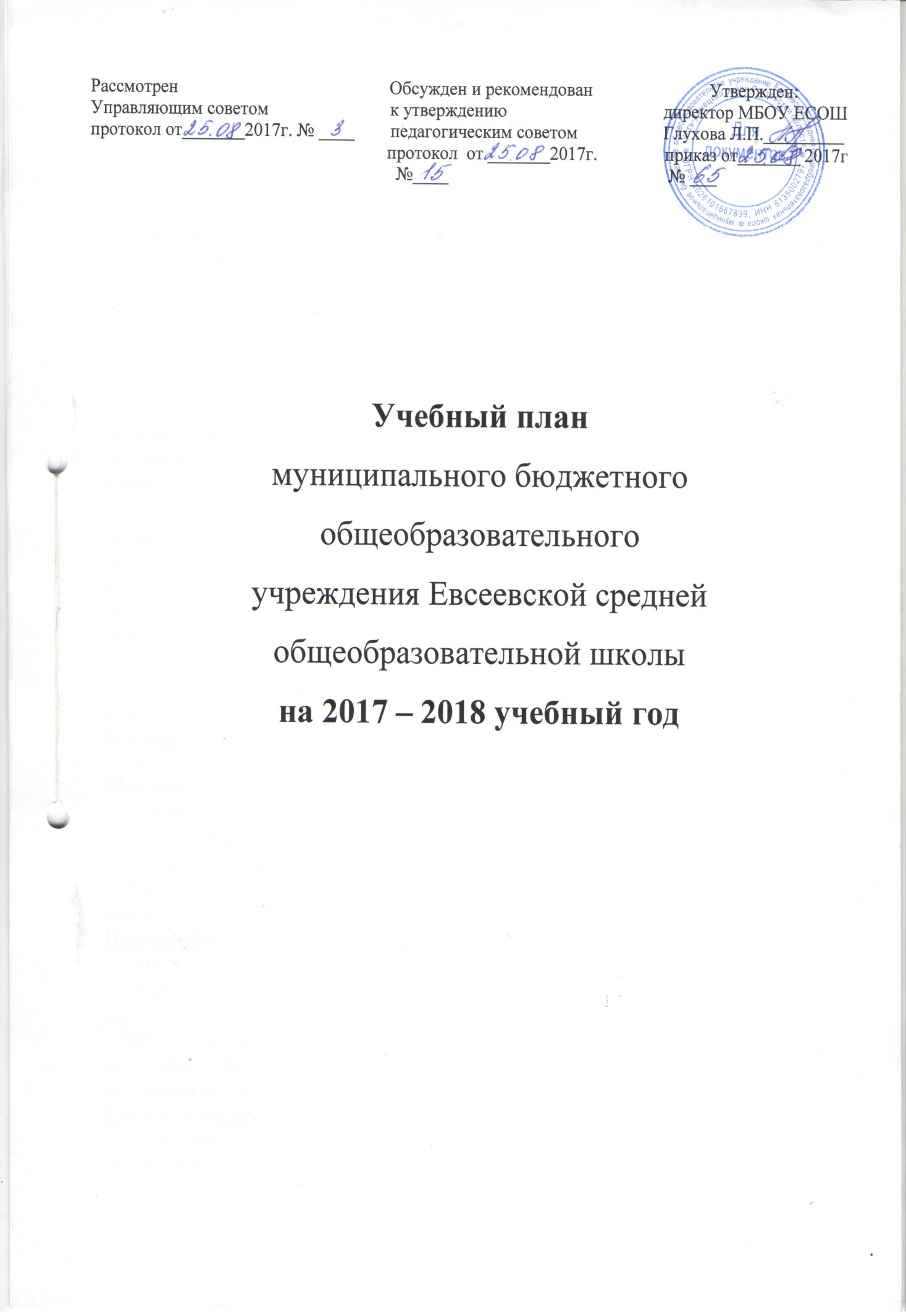 Пояснительная запискак учебному плану муниципального бюджетного общеобразовательногоучреждения Евсеевской средней общеобразовательной школыУсть-Донецкого района Ростовской областина 2017-2018 учебный год.   Учебный план МБОУ ЕСОШ  на 2017-2018 учебный год  разработан на основе федерального базисного учебного плана (далее - БУП-2004), федерального компонента государственного образовательного стандарта основного общего образования, федерального государственного образовательного стандарта начального общего и основного общего образования (далее - ФГОС НОО и ФГОС ООО), примерной основной образовательной программы начального общего образования (далее - ПООП НОО), примерной основной образовательной программы основного общего образования (далее - ПООП ООО) реализует общеобразовательные программы начального общего, основного общего образования, обеспечивающие реализацию федерального компонента государственного образовательного стандарта основного общего образования, федерального государственного образовательного стандарта начального общего и основного общего образования, образовательных потребностей и запросов учащихся.    Каждый из уровней образования имеет свои специфические функции, связанные с возрастными особенностями учащихся. Они находят отражение, прежде всего, в наборе базовых учебных курсов и занятий по выбору учащихся. Основой базисного учебного плана школы является осуществление принципа преемственности между его уровнямии, который позволяет сохранять системность и целостность образовательного процесса.     Основные положения Пояснительной записки к учебному плану МБОУ ЕСОШ на 2017-2018 учебный год разработаны на основе следующих нормативно-правовых документов: Законы:- Федеральный Закон от 29.12. 2012 № 273-ФЗ «Об образовании в Российской Федерации» (ред. от 02.03.2016; с изм. и доп., вступ. в силу с 01.07.2016);- Федеральный закон от 01.12.2007 № 309  «О внесении изменений в отдельные законодательные акты Российской Федерации в части изменения и структуры Государственного образовательного стандарта» (ред. от 23.07.2013);- Областной закон от 14.11.2013 № 26-ЗС «Об образовании в Ростовской области» (в ред. от 24.04.2015 № 362-ЗС). Программы:- Примерная основная образовательная программа начального общего образования (одобрена федеральным учебно-методическим объединением по общему образованию, протокол заседания от 08.04.2015 № 1/15); - Примерная основная образовательная программа основного общего образования (одобрена федеральным учебно-методическим объединением по общему образованию, протокол заседания от 08.04.2015 № 1/15). Постановления:- постановление Главного государственного санитарного врача РФ от 29.12.2010 № 189 «Об утверждении СанПиН 2.4.2.2821-10 «Санитарно-эпидемиологические требования к условиям и организации обучения в общеобразовательных учреждениях» (в ред. изменений № 1, утв. Постановлением Главного государственного санитарного врача РФ от 29.06.2011 № 85, изменений № 2, утв. Постановлением Главного государственного санитарного врача РФ от 25.12.2013 № 72, изменений № 3, утв. Постановлением Главного государственного санитарного врача РФ от 24.11.2015 № 81).Приказы:- приказ Минобразования России от 05.03.2004 № 1089 «Об утверждении федерального компонента государственных образовательных стандартов начального общего, основного общего и среднего (полного) общего образования»(в ред. приказов Минобрнауки России от 03.06.2008 № 164,от 31.08.2009 № 320, от 19.10.2009 № 427, от 10.11.2011 № 2643, от 24.01.2012 № 39, от 31.01.2012 № 69, от 23.06.2015 № 609);- приказ Минобразования России от 09.03.2004 № 1312 «Об утверждении федерального базисного учебного плана и примерных учебных планов для образовательных учреждений Российской Федерации, реализующих программы общего образования» (в ред. приказов Минобрнауки России от 20.08.2008 № 241, 30.08.2010 № 889, 03.06.2011 № 1994, от 01.02.2012 № 74);-  приказ Минобрнауки России от 05.10.2009 № 373 «Об утверждении и введении в действие федерального государственного образовательного стандарта начального общего образования» (в ред. приказов Минобрнауки России от 26.11.2010 № 1241, от 22.09.2011 № 2357, от 18.12.2012 № 1060, от 29.12.2014 № 1643);- приказ Минобрнауки России от 17.12.2010 № 1897 «Об утверждении и введении в действие федерального государственного образовательного стандарта основного общего образования» (в ред. приказа Минобрнауки России от 29.12.2014 № 1644);-  приказ Минобрнауки России от 30.08.2013 № 1015 «Об утверждении Порядка организации и осуществления образовательной деятельности по основным общеобразовательным программам - образовательным программам начального общего, основного общего и среднего общего образования» (в ред. от 13.12. 2013, от 28.05.2014, от 17.07.2015);
- приказ Минобрнауки России от 31.03.2014 № 253 «Об утверждении федерального перечня учебников, рекомендуемых к использованию при реализации имеющих государственную аккредитацию образовательных программ начального общего, основного общего, среднего общего образования» (в ред. приказов Минобрнауки России от 08.06.2015 № 576, от 28.12.2015 №1529, от 26.01.2016 № 38);-  приказ Минобрнауки России от 09.01.2014 г. № 2 «Об утверждении порядка применения организациями, осуществляющими образовательную деятельность, электронного обучения, дистанционных образовательных технологий при реализации образовательных программ»;-  приказ Минобрнауки России от 28.05.2014 № 594 «Об утверждении Порядка разработки примерных основных образовательных программ, проведения их экспертизы и ведения реестра примерных основных образовательных программ» (в ред. приказов Минобрнауки России от 07.10.2014 № 1307, от 09.04.2015                    № 387);- приказ от 29.12.2014 № 1643 Минобрнауки России «О внесении изменений в приказ Министерства образования и науки Российской Федерации от 6 октября 2009 г. № 373 «Об утверждении и введении в действие федерального государственного образовательного стандарта начального общего образования»;- приказом Минобрнауки России от 29.12.2014 № 1644 «О внесении изменений в приказ Министерства образования и науки Российской Федерации от 17 декабря 2010 г. № 1897 «Об утверждении федерального государственного образовательного стандарта основного общего образования»;- приказ Минобрнауки России  от 29.04.2015 № 450 «О порядке отбора организаций, осуществляющих  выпуск учебных пособий, которые допускаются к использованию при реализации имеющих государственную аккредитацию образовательных программ начального общего, основного общего, среднего общего образования»;- приказ Минобрнауки России  от 14.08.2015 № 825 «О внесении изменений в Порядок формирования федерального перечня учебников, рекомендуемых к использованию при реализации имеющих государственную аккредитацию образовательных программ начального общего, основного общего, среднего общего образования, утвержденный приказом Минобразования и науки России от 5 сентября 2013 года № 1047»;- приказ от 31.12.2015 № 1576 «О внесении изменений в федеральный государственный образовательный стандарт начального общего образования, утвержденный приказом Министерства образования и науки Российской Федерации от 06.10.2009 № 373»;- приказ от 31.12.2015 № 1577 «О внесении изменений в федеральный государственный образовательный стандарт основного общего образования, утвержденный приказом Министерства образования и науки Российской Федерации от 17.12.2010 № 1897»;- приказ от 07.07.2017г. № 506 «О внесении изменений в федеральный компонент государственных образовательных стандартов начального общего, основного общего и среднего (полного) общего образования, утвержденный приказом Министерства образования и науки Российской Федерации от 05.03.2004 № 1089» Письма: - письмо Минобразования России  от 31.10.2003 № 13-51-263/123 «Об оценивании  и аттестации учащихся, отнесенных по состоянию  здоровья к специальной медицинской группе для занятий физической культурой»;- письмо Департамента государственной политики в образовании Минобрнауки России от 04.03.2010 № 03-413 «О методических рекомендациях по реализации элективных курсов»;- письмо Департамента общего образования Минобрнауки России от 12.05.2011 № 03-296 «Об организации внеурочной деятельности при введении федерального государственного образовательного стандарта общего образования»;- письмо Минобрнауки России от 09.02.2012 № 102/03 «О введении курса ОРКСЭ с 1 сентября 2012 года»;- письмо от 15.11.2013 № НТ-1139/08 «Об организации получения образования в семейной форме»;-  письмо Минобрнауки России от 29.04.2014 № 08-548 «О федеральном перечне учебников»;- письмо  Минобрнауки России от 15.07.2014 № 08-888 «Об аттестации учащихся общеобразовательных организаций по учебному предмету «Физическая культура»;- письмо Минобрнауки России от 02.02.2015 № НТ-136/08 «О федеральном перечне учебников»;- письмо Минобрнауки России от 25.05.2015 № 08-761 «Об изучении предметных областей: «Основы религиозных культур и светской этики» и «Основы духовно-нравственной культуры народов России»;- письмо от 20.07.2015 № 09-1774 «О направлении учебно-методических материалов»;-  письмо Минобрнауки России от 04.09.2015 № 08-1404 «Об отборе организаций, выпускающих учебные пособия»;- письмо Минобрнауки России от 18.03.2016 № НТ-393/08 «Об обеспечении учебными изданиями (учебниками и учебными пособиями).- письмо Минобрнауки России от 18.05.2017 № 24/4.1-3996 «Рекомендации по составлению учебного плана образовательными организациями, реализующих основные образовательные программы начального, основного, среднего общего образования, расположенных на территории Ростовской области, на 2017-2018 учебный год»- письмо Минобрнауки России от 23.06.2017 № 24/4.1-5038 «Рекомендации по составлению учебного плана образовательными организациями, реализующих основные образовательные программы начального, основного, среднего общего образования, расположенных на территории Ростовской области, на 2017-2018 учебный год»- Устав МБОУ ЕСОШ.     Учебный план для I-IV классов ориентирован на 4-летний нормативный срок освоения образовательных программ начального общего образования.   Учебный план для V-IХ классов ориентирован на 5-летний нормативный срок освоения образовательных программ основного общего образования.В школе 9 классов-комплектов: -  уровень начального общего образования - 4 класса;-  уровень основного общего образования - 5 классов;Продолжительность учебной недели.    На уровне начального общего образования и  уровне основного общего образования максимальная учебная нагрузка - 5-дневная учебная неделя.   Продолжительность учебного года.  Продолжительность учебного года составляет:>    для I класса - 33 учебных недели;>    для II - IV классов - 34 учебных недели;>    для V – VIII классов – не менее 34 учебных недели;> для  IX класса – не менее 34 учебных недели (без учета государственной итоговой аттестации).  Продолжительность урока.В I классе используется  «ступенчатый» режим обучения, а именно: в  сентябре, октябре – по 3 урока в день по 35 минут каждый, в ноябре-декабре – по 4 урока по 35 минут каждый; январь-май – по 4 урока по 40 минут каждый; в середине учебного дня организуется динамическая пауза продолжительностью 40 минут.    Продолжительность урока  для II - IX классов - 45 минут.Уровень основного общего образования В 2017-2018 учебном году в 5,6,7 классах продолжается введение ФГОС ООО.Для основного общего образования, реализующих ФГОС ООО, при 5-дневной учебной неделе представлен недельный учебный план (приложение № 2).    Для  реализации БУП-2004 в  8 и 9 классах, берется за основу примерный учебный план для 8-9 классов (приложение № 3). С целью развития основ читательской компетенции, овладения чтением как средством, совершенствования техники чтения учебный предмет «Литература» в 5-6 классах 3 ч в неделю, в 7 классе 2 часа в неделю– обязательная часть ФГОС ООО. В 8 классе – 2 часа в неделю и в 9 классе – 3 часа в неделю (федеральный компонент ФК ГОС).В рамках ФГОС ООО предметная область «Основы духовно-нравственной культуры народов России» на уровне основного общего образования (далее - предметная область ОДНКНР) является продолжением предметной области «Основы религиозной культуры и светской этики» на уровне начального общего образования. Предметная область ОДНКНР по решению педагогического совета  (протокол № 15 от 25.08.2017г) будет реализована во внеурочной деятельности.Обязательный учебный предмет «Математика» изучается в 5-6-х классах, два обязательных учебных предмета «Алгебра» и «Геометрия» изучаются в 7-9-х классах.Обязательный учебный предмет «Русский язык» в соответствии с ФГОС ООО при 5-дневной учебной неделе в 5 классе изучается 5часов в неделю, в 6 классе – 6 часов в неделю, в 7 классе – 4 ч. в неделю.В рамках ФК ГОС предмет «Русский язык» изучается в 8 классе – 3ч. в неделю и 9 классе – 2 ч. в неделю.Обязательный учебный предмет «Иностранный язык» (Английский язык) изучается в 5-9 классах по 3 часа в неделю.Обязательный учебный предмет  «Информатика и ИКТ» в соответствии с ФГОС  ООО изучается в 7классе (1 час в неделю). В 8 классе ( 1 час в неделю), в 9 классе (2 часа в неделю) в соответствии с БУП-2004. В связи с переходом на ФГОС ООО вводятся учебные предметы «Биология» и «География» с 5 класса (по 1 часу в неделю). Изучение обязательных учебных предметов «Биология» и «География» продолжается в 6 классе (по 1 часу в неделю).Обязательный предмет «Обществознание» в соответствии с ФГОС ООО в 6 классе изучается  1 час в неделю, в 7 классе – 2 часа в неделю.В рамках ФК ГОС «Обществознание (включая экономику и право)» изучается в качестве федерального компонента в 8 и 9 классе (по 1 часу в неделю) и включает разделы «Общество», «Человек», «Социальная сфера», «Политика», «Экономика», «Право» по модульному принципу на интегративной основе.Обязательный учебный предмет «Физическая культура» в соответствии с ФГОС  ООО  при 5-дневной учебной неделе изучается 2 часа в неделю в 5,6,7 классах, в соответствии с БУП-2004 с 8 по 9 класс - 3 часа в неделю.Обязательный учебный предмет «Технология» изучается 2 часа в неделю в 5-7 классах, в 8 классе - 1 час в неделю.Часы «Технологии» в 9 классе по ФК ГОС переданы в компонент образовательной организации для организации предпрофильной подготовки учащихся.Учебный предмет «Основы безопасности жизнедеятельности» изучается в 8 классе в объеме 1 часа в неделю как обязательная часть (федеральный компонент) учебного плана. В 5-7 и 9 классах учебный предмет «Основы безопасности жизнедеятельности» изучается в качестве модуля (отдельных тем) в учебных предметах «Физическая культура», «Технология», «Обществознание», «География», «Биология», «Физика». В 8-9 классах(ФК ГОС)  по решению образовательной организации (протокол педсовета № 15 от 25.08.2017г)  учебные предметы «Изобразительное искусство» и «Музыка» изучаются в рамках интегрированного предмета «Искусство» в объеме 1 часа в неделю в каждом классе. В соответствии с  ФГОС ООО, учебный предмет «Музыка» изучается в 5-7 классах в объеме 1 час в неделю в каждом классе. Учебный предмет «Изобразительное искусство» изучается в 5-7 классах в объеме 1 час в неделю в каждом классе. В 9 классах завершается общеобразовательная подготовка по базовым предметам основной школы, предпрофильная подготовка создает условия для осознанного выбора учащимися профиля обучения в старшем звене  или иного варианта жизненной стратегии, обеспечивающей получение обязательного среднего общего образования. Часть, формируемая участниками образовательных отношений, при 5-дневной учебной неделе в 5-7 классах в соответствии с ФГОС.Для удовлетворения биологической потребности в движении в 5-7 классах на учебный предмет «Физическая культура» при 5-дневной учебной неделе по решению педагогического совета  (протокол № 15 от 25.08.2017г) добавлено по 1 часу в каждом классе, так как независимо от возраста обучающихся рекомендуется проводить не менее 3-х учебных занятий физической культурой в неделю, предусмотренных в объеме общей недельной нагрузки.    В связи с повышением роли компьютерных технологий, для обеспечения всеобщей компьютерной грамотности в 5 классе введен элективный курс «Занимательная информатика»  1 час в неделю.    С целью обеспечения условий для реализации  программы по учебному предмету «Биология» при 5-дневной учебной неделе по решению педагогического совета  (протокол № 15    от 25.08.2017г) добавлен  1 час в 7 классе, так как программа рассчитана на 68 часов.   Часы компонента образовательной организации:    С целью нравственно-патриотического воспитания, привития любви к донскому краю, сохранения традиций донского казачества:- в 8 классе введен элективный курс «История Донского края» - 1час в неделю.     С целью предпрофильной подготовки учащихся в 8-9-х классах введены элективные курсы:- для целенаправленного развития технического, логического, абстрактного и образного мышления, а также умения применять графические знания на практике – «Техническая графика» в 8-9 классах изучается в объеме по 1 часу в неделю в каждом классе;- для получения дополнительной подготовки к государственной итоговой аттестации: – «ОГЭ. От простого к сложному» -1час  в неделю в 9 классе. - « Подготовка к ОГЭ по русскому языку» -1час  в неделю в 9 классе.Общая нагрузка учащихся соблюдается. Учебный план реализуется в полном   объеме. Максимальная допустимая нагрузка при 5-дневной учебной неделе составляет: в 5 классе – 28 часов в неделю,  в 6 классе – 29 часов в неделю, в 7 классе – 31 час в неделю, в 8-9 классах  – 33 часа в неделю, что  соответствует требованиям СанПиН 2.4.2.2821-10. В год на обучение на уровне основного общего образования отводится 5324 учебных часа.Формы промежуточной аттестации Промежуточная аттестация учащихся 1-го класса не проводится.Промежуточная аттестация во 2-4, 5-8 проводится   в  форме:   контрольных  работ, тестовых работ.  Во  2-4   классах  промежуточная аттестация проводится по предметам русский язык и математика. Предметы 5-8 классам   выбирает   Педагогический   совет   МБОУ   ЕСОШ   по   результатам внутришкольного контроля по преподаваемым предметам, но обязательно один из них - русский язык или математика (алгебра или геометрия). - Решение о проведении промежуточной аттестации в текущем учебном году принимается не позднее  15 апреля Педагогическим советом МБОУ ЕСОШ, с указанием   формы,   предметов   и   срока   проведения   промежуточной аттестации. Решение Педагогического совета по данному вопросу доводится до сведения   участников   образовательного   процесса   приказом   директора  МБОУ ЕСОШ.Учебный планмуниципального бюджетного общеобразовательного учреждения Евсеевской средней общеобразовательной школы на 2017-2018 учебный год в рамках реализации БУП – 2004 для основного общего образованияПриложение №2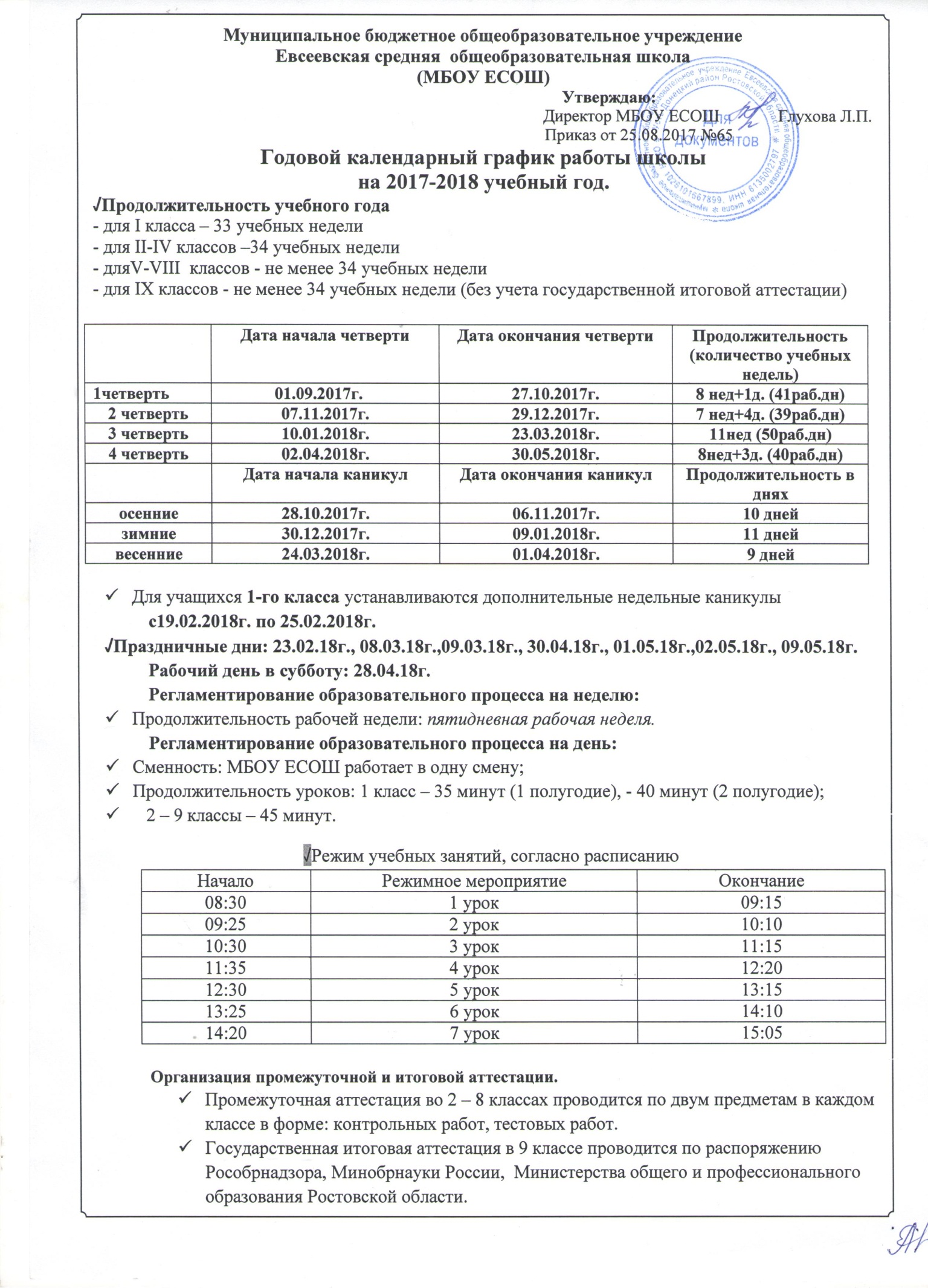 № п\пНаименование разделаСтраницы1.ЦЕЛЕВОЙ РАЗДЕЛ ПРОГРАММЫ1.ЦЕЛЕВОЙ РАЗДЕЛ ПРОГРАММЫ4ПОЯСНИТЕЛЬНАЯ ЗАПИСКА.4ПЛАНИРУЕМЫЕ РЕЗУЛЬТАТЫ ОСВОЕНИЯ ОБУЧАЮЩИМИСЯ ОСНОВНОЙ ОБРАЗОВАТЕЛЬНОЙ ПРОГРАММЫ ОСНОВНОГО ОБЩЕГО ОБРАЗОВАНИЯ5СИСТЕМА ОЦЕНКИ ОБРАЗОВАТЕЛЬНОЙ ДЕЯТЕЛЬНОСТИ ОБУЧАЮЩИХСЯ.23СОДЕРЖАТЕЛЬНЫЙ РАЗДЕЛСОДЕРЖАТЕЛЬНЫЙ РАЗДЕЛ242.1.         ПРОГРАММЫ УЧЕБНЫХ ПРЕДМЕТОВ.24Общие положения24Общие учебные умения, навыки и способы деятельности.25Основное содержание учебных предметов на уровне основного общего образования26 ПРОГРАММА ДУХОВНО-НРАВСТВЕННОГО РАЗВИТИЯ И ВОСПИТАНИЯ ОБУЧАЮЩИХСЯ362.3.  ПРОГРАММА ВОСПИТАНИЯ И СОЦИАЛИЗАЦИИ ОБУЧАЮЩИХСЯ.432.4. ПРОГРАММА КОРРЕКЦИОННОЙ РАБОТЫ.48ОРГАНИЗАЦИОННЫЙ РАЗДЕЛ.ОРГАНИЗАЦИОННЫЙ РАЗДЕЛ.56 УЧЕБНЫЙ ПЛАН (ПРИЛОЖЕНИЕ №1)56Календарный учебный график (Приложение №2)56СИСТЕМА УСЛОВИЙ РЕАЛИЗАЦИИ ОСНОВНОЙ ОБРАЗОВАТЕЛЬНОЙ ПРОГРАММЫ ОСНОВНОГО ОБЩЕГО ОБРАЗОВАНИЯ563.2.1. Описание кадровых условий реализации основной образовательной программы основного общего образования573.2.2. Психолого-педагогические условия реализации основной образовательной программы основного общего образования663.2.3. Финансовое обеспечение реализации образовательной  программы основного общего образования663.2.4.	Материально-технические условия реализации основной образовательной программы693.2.5. Информационно-методические условия реализации ООП ООО713.2.6. Механизмы достижения целевых ориентиров в системе условий763.2.7.Сетевой график (дорожная карта) по формированию необходимой системы условий реализации основной образовательной программы основного общего образования79УровеньУровеньФормы аттестацииОсновная школа8– 9 Тематические и итоговые контрольные работы на основе 5- балльной системы оценивания.Лабораторные и практические работы.Тестовые работы.В 9-х классах государственная итоговая аттестация выпускников  в форме ОГЭ.Промежуточная аттестация ( согласно положению)ПредметНаименование программыСтатус (государствен-ная, авторская)Данные о программе Классы, уровень (углубл., коррекц., базов.)Русский языкРабочие программы по русскому языку            8-9 классы по программе Разумовской М.М., Леканта П.А. государственнаяМосква. Дрофа, 2013г.8-9 базовыйЛитератураЛитература Рабочая программа. Предметная линия учебников под редакцией  Коровиной В.Я. 8-9 классы государственнаяМосква. Просвещение, 2014г.8-9 базовыйАнглийский языкБиболетова М.З., Трубанева Н.Н. Программа курса английского языка к УМК «Enjoy English» для учащихся общеобразовательных учреждений государственнаяОбнинск: Титул, 20128-9 базовыйАлгебра Н.Г.Миндюк. Алгебра. Рабочие программы. Предметная линия учебников Ю.Н.Макарычева государственнаяМосква. Просвещение, 20148-9 базовыйГеометрия Л.С.Атанасян  Программа «Геометрия 8-9 класс» для общеобразовательных учреждений государственнаяМосква. Просвещение, 20148-9 базовыйИнформатика и  ИКТМакарова Н.В.Программа по информатике и ИКТ (системно-информационная концепция) 8-9 классы «Информатика» государственная«Питер», 20108-9 базовыйИсторияРабочие программы . А.А.Данилов, Л.Г.Косулина. История России.  8 - 9 классы. государственнаяМосква. Просвещение. 20148-9 классыОбществознание Обществознание. Рабочая программа. Предметная линия учебников под редакцией Л.Н.Боголюбова 8-9 классыгосударственнаяМосква. Просвещение. 2014г. 8-9  базовыйГеография Алексеева А.И. Программы общеобразовательных учреждений «География» 8-9 кл. государственнаяМосква. Просвещение, 20088-9базовыйФизика Пёрышкин А.В. Программа основнорго общего образования. Физика.  8-9 классы государственнаяМосква. Дрофа. 2013г.8-9 базовыйХимия Габриелян О.С. А.В.Купцов. Программа основного общего образования по химии  8-9 классы государственнаяМосква. Дрофа. 2013г.8-9 базовыйМузыка Е.Д.Критская, Г.П.Сергеева Программа «Музыка 5-7 класс» для общеобразовательных учрежденийгосударственнаяМосква. Просвещение. 2014г. 6-7 базовыйИскусствоИскусство.  Программа для общеобразовательных учреждений . 8-9 кл. Сергеева Г.П.,          Кашекова И.Э.,        Критская Е.Д.государственнаяМосква. Дрофа. 2013г.8-9 базовыйТехнология Симоненко В.Д. Программа «Технология» 8 класс для общеобразовательных учреждений государственнаяМосква. Просвещение, 20088 базовыйФизическая культураЛях В.И., Физическая культура. Рабочие программы. Предметная линия учебников М.Я.Виленского, В.Я.Ляха.государственнаяМосква. Просвещение, 20148-9 базовый«ОГЭ. От простого к сложному» элективный курсПримерная программа основного общего образования по математике для общеобразовательных учреждений 9 классгосударственнаяМ. Просвещение, 20109базовый«Техническая графика» элективный курсПримерная программа основного общего образования по технической графике для общеобразовательных учреждений 8-9 классгосударственнаяМ. Просвещение, 20108-9базовый«Подготовка к ОГЭ по русскому языку» элективный курсПримерная программа основного общего образования по русскому языку для общеобразовательных учреждений 9 классгосударственнаяВолгоград. 2009.9базовый«История Донского края» элективный курсПримерная программа основного общего образования по истории для общеобразовательных учреждений 8 классгосударственнаяМ. Глробус. 20078базовыйклассУчебные предметы, курсы по выборуАвтор, название учебника, издательство, год издания8Русский языкРазумовская М.М., Львова С.И., Капинос В.И. «Русский язык» 8 кл. Дрофа, 20139Русский языкРазумовская М.М.,Львова С.И.,Капинос В.И. «Русский язык» 9 кл Дрофа, 20098ЛитератураКурдюмова Т.Ф., Колокольцев Е.Н., Марьина О.Б. под ред. Курдюмовой Т.Ф. «Литература» 8 кл. Дрофа, 20099ЛитератураКурдюмова Т.Ф., Леонов С.А., Марьина О.Б., Колокольцев Е.Н. под ред. Курдюмовой Т.Ф. «Литература» 9 кл. Дрофа, 20088Иностранный языкБиболетова М.З. и др. «Английский язык» 8 кл. Титул, 20099Иностранный языкБиболетова М.З. и др. «Английский язык» 9 кл. Титул, 20108АлгебраМакарычев Ю.Н. и др. «Алгебра» 8 кл. Просвещение, 20099АлгебраМакарычев Ю.Н. и др. «Алгебра» 9 кл. Просвещение, 20098ГеометрияАтанасян Л.С. и др. «Геометрия» 7-9 кл. Просвещение, 20099ГеометрияАтанасян Л.С. и др. «Геометрия» 7-9 кл. Просвещение, 20098Информатика и ИКТМакарова Н.В., Волкова И.В., Николайчук Г.С. под ред. Макаровой Н.В. «Информатика и ИКТ» 8-9 кл. Питер-Пресс, 20109Информатика и ИКТМакарова Н.В., Волкова И.В., Николайчук Г.С. под ред. Макаровой Н.В. «Информатика и ИКТ» 8-9 кл. Питер-Пресс, 20108ИсторияРевякин А.В. под ред. Чубарьяна А.О. «Всеобщая история. История Нового времени» 8 кл. Просвещение, 20108ИсторияДанилов А.А. «История Росси» 8 кл. Просвещение, 20109ИсторияСергеев Е.Ю.,               под ред.                            Чубарьяна А.О. «Всеобщая история. Новейшая история» 9 кл. Просвещение, 20099ИсторияДанилов А.А.  «История России»              9 кл. Просвещение, 20098ОбществознаниеБоголюбов Л.Н., Иванова Л.Ф., Матвеев А.И. «Введение в обществознание» 8-9 кл. Просвещение, 20099ОбществознаниеБоголюбов Л.Н., Иванова Л.Ф., Матвеев А.И. «Введение в обществознание» 8-9 кл. Просвещение, 20098ГеографияАлексеев А.И. «География России» 8 кл. 8ГеографияДрофа, 20099ГеографияАлексеев И.А. «География России» 9 кл. Дрофа, 20098БиологияСонин Н.И., Сапин М.Р. «Биология» 8 кл. Дрофа, 20089БиологияМамонтов С.Г. Захаров В.Б. «Биология» 9 кл. Дрофа, 20098ФизикаПерышкин А.В. «Физика» 8 кл. Дрофа, 20099ФизикаПерышкин А.В. «Физика» 9 кл. Дрофа, 20098Химия Габриелян О.С. «Химия» 8 кл. Дрофа, 20099Химия Габриелян О.С. «Химия» 9 кл. Дрофа, 20098ИскусствоСергеева Г.П.,          Кашекова И.Э.,        Критская Е.Д «Искусство» 8-9 кл. Просвещение, 20139ИскусствоСергеева Г.П.,          Кашекова И.Э.,        Критская Е.Д «Искусство» 8-9 кл. Просвещение, 20138ТехнологияСимоненко В.Д.. «Технология» 8 кл. ВЕНТАНА-ГРАФ, 20128Физическая культураВ.И.Лях. «Физическая культура» Просвещение, 20149Физическая культураВ.И.Лях «Физическая культура» Просвещение, 20148ОБЖСмирнов А.Т., Мишин Б.И.. под ред. Смирнова А.Т. «Основы безопасности жизнедеятельности» 8 кл. Просвещение, 20108-9 классыЦель:Создание условий для развития познавательных интересов к природе, природным явлениям, понимание взаимосвязи природы и человека.Мероприятия:Участие в предметных неделях.Участие в акциях «Мусор- это серьезно», «Не сжигайте, люди, листья!», «Чистый родник», «Птичку жалко».Экскурсии в ботанический сад, заповедные места Ростовской области.Библиотечные уроки «По страницам Красной книги».8-9 классыЦель: Способствовать формированию общечеловеческих ценностейМероприятия:Участие в выборах школьного самоуправления.Этические проблемно-ценностные дискуссии, ролевые игры.Участие в акции «Рождественский перезвон».Акция «Ветеран живет рядом».8-9 классыЦель:Приобщение обучающихся к духовно – патриотическим ценностям, к истории родины, ее прошлому.Мероприятия:Участие в акции «Я – гражданин России».Участие в смотре конкурсе инсценированной патриотической песни.Участие в первомайской эстафете памяти.Несение почетного караула Поста  №1у Вечного огня славы.Работа школьного музея Боевой славы. Акция ко Дню пожилого человека «Спешите делать добро».Участие в акции «Весенняя неделя добра», «Подарок ветерану».8-9 классыЦель:Способствовать формирования ответственного отношения к своему здоровью и здоровью других людей, закрепление навыков личной гигиены, правил здорового питания.Мероприятия:Участие в городском месячнике чистоты, общешкольных, общегородских субботниках.Участие в городском конкурсе экологических плакатов.Участие в мероприятиях в рамках ЗОЖ.Участие в Дне большой профилактики.Участие в спортивных соревнованиях.8-9 классыЦель:Способствовать формированию общей культуры человека, роли образования, труда и творчества в жизни человека и общества.Мероприятия:Проект «Профессии моих родителей».Проект «Кем быть?».Трудовые десанты.Участие в работе Центра занятости.Участие в профессионально- ориентационной работе.Организация летних трудовых бригад.8-9 классыЦель:Способствовать развитию творческой активности подростков, вовлечению их в активную деятельность, развивающую личность.Мероприятие:Конкурс рисунков «Безопасная дорога» по ПДД.Участие в школьном смотре художественной самодеятельности, смотре художественного творчества, смотре готовности отрядов ЮИД, мероприятиям по ЗОЖ и др.День театра.Конкурсы творческих работ, стихов сочинений, плакатов, баннеров.Участие в традиционном фестивале «Радуга талантов».Участие в традиционном празднике «Международный день книги».ПоказательПоказательПоказательКоличествочеловек%Всего педагогических работников (количество человек)Всего педагогических работников (количество человек)Всего педагогических работников (количество человек)1313Укомплектованность штата педагогических работников (%)Укомплектованность штата педагогических работников (%)Укомплектованность штата педагогических работников (%)100100Из них внешних совместителейИз них внешних совместителейИз них внешних совместителей00Наличие вакансий (указать должности)Наличие вакансий (указать должности)Наличие вакансий (указать должности)00Образовательный уровень педагогических работниковВысшее профессиональное образование Высшее профессиональное образование 1292Образовательный уровень педагогических работниковСреднее профессиональное образованиеСреднее профессиональное образование18Прошли  курсы повышения  квалификации за последние 3 годаПрошли  курсы повышения  квалификации за последние 3 годаПрошли  курсы повышения  квалификации за последние 3 года13100Имеют квалификационную категориюИмеют квалификационную категориюВсего13100Имеют квалификационную категориюИмеют квалификационную категориюВысшую323Имеют квалификационную категориюИмеют квалификационную категориюПервую862Имеют квалификационную категориюИмеют квалификационную категориюСЗД215Учебный годКол-во человек, прошедших кур.подготовку % от общего кол-ваВсего педагогов2016-201713100%13№ п/пФ.И.О.ДолжностьГод окончанияучебного заведенияКурсовая подготовка и переподготовкаКурсовая подготовка и переподготовка№УдостоверенияГде и когда проходил (а) курсыТемы прохождения курсов1КостюринаВера АлексеевнаЗам. директора по УР,  учитель технологии, ИЗОРГПИ, 1991ГБПОУ Ростовской области «Донской строительный колледж»   2015 г. «Реализация ФГОС в образовательной организации» (108ч).Методика преподавания технологии в соответствии с ФГОС (108ч)Методика преподавания изобразительного искусства в соответствии с ФГОС (108ч)3981-РЦ3015-РЦ5366 -РЦ2Губарева Ирина АлексеевнаЗам. директора по ВРРГПИ, 1997ШФЧУ высшего образования «Южно-Российский гуманитарный институт», 2015гПсихолого-педагогические технологии в организации профессиональной деятельности заместителя директора по воспитательной работе общеобразовательных организаций в условиях реализации ФГОС (144ч)002873Глухова Лариса ПавловнаДиректор, учитель  лит-рыТГПИ, 2003 Ростовский областной институт повышения квалификации и профессиональной переподготовки работников образования, 2013 г.ГБПОУ Ростовской области «Донской строительный колледж»   2015 г.«Повышение  эффективности управления качеством образования в условиях реализации Федерального закона «Об образовании в Российской Федерации» (144 ч.)Методика преподавания литературы в соответствии с ФГОС24113399-РЦ4Сизякина Галина ИвановнаУчитель физической культурыКаменскоепедучилище 1973ГБПОУ Ростовской области «Донской строительный колледж»   2015 г.Методика преподавания физической культуры в соответствии с ФГОС (108ч)3257-РЦ5БыкадороваНадежда АнатольевнаУчитель математикиРГПИ, 1996ГБОУДПО Ростовский областной ИПК и ПРО, 2014 Сетевая академия12.05.2016ГБПОУ Ростовской области «Донской строительный колледж»   2017 гОбеспечения качества школьного математического образования в условиях реализации деятельности парадигмы (144 ч.)Подготовка организаторов в аудитории пункта проведения экзамена для проведения ГИА по образовательным программам среднего общего образованияМетодика преподавания математики в соответствии с ФГОС (108ч)104№Ф-01-кс-2016/5-153536АгафоноваЮлия НиколаевнаУчитель иностранного языка, информатикиМГИ, 2003ГБПОУ Ростовской области «Донской строительный колледж»   2015 г.Профессиональная переподготовка г. Волгоград 2016гСетевая академия12.05.2016Методика преподавания иностранного языка в соответствии с ФГОС (108ч)Методика преподавания информатики в соответствии с ФГОС (108ч)Педагогическое образование: учитель общеобразовательной  организации (информатика)Подготовка организаторов в аудитории пункта проведения экзамена для проведения ГИА по образовательным программам среднего общего образования3048-РЦ4306-РЦПП-1419№Ф-01-кс-2016/5-152147Пишванова Людмила АнатольевнаУчительнач. классовТГПИ,1999ГБПОУ Ростовской области «Донской строительный колледж»   2015 г.Сетевая академия12.05.2016Реализация ФГОС начального общего образования (108ч)Подготовка организаторов в аудитории пункта проведения экзамена для проведения ГИА по образовательным программам среднего общего образования3046-РЦ№Ф-01-кс-2016/5-151318Золотарева Оксана СергеевнаУчительнач. классовЮРГИ,2017 ГБПОУ Ростовской области «Донской строительный колледж»   2015 г.ГБПОУ Ростовской области «Донской строительный колледж»   Профессиональная переподготовка 2016г.Реализация ФГОС начального общего образования (108ч) Ведение педагогической деятельности в области начального образования 288ч2980-РЦ7912-РЦ9Агафонова Людмила АлександровнаУчитель русского языка и лит-рыРГПИ, 1976ГБПОУ Ростовской области «Донской строительный колледж»   2015 г.Сетевая академия12.05.2016Методика преподавания русского языка в соответствии с ФГОС (108ч)Методика преподавания литературы в соответствии с ФГОС (108ч)Подготовка организаторов в аудитории пункта проведения экзамена для проведения ГИА по образовательным программам среднего общего образования3050-РЦ4307-РЦ№Ф-01-кс-2016/5-1526110Быкадорова Валентина МихайловнаУчитель биологии, географии и химииРГПИ, 1984ГБОУДПО Ростовский областной институт повышения квалификации и профессиональной переподготовки работников образования, 2013 г.ГБПОУ Ростовской области «Донской строительный колледж»   2015 г.Сетевая академия12.05.2016ГБОУ ДПО РО РИПК и ППРОПо программе «Биология» (144 ч.)Методика преподавания географии в соответствии с ФГОС (108ч)Методика преподавания химии в соответствии с ФГОС (108ч)Подготовка организаторов в аудитории пункта проведения экзамена для проведения ГИА по образовательным программам среднего общего образованияСовершенствование подходов к оцениванию развернутых ответов экзаменационных работ участников ГИА-9 экзаменационных территориальных предметных комиссий(24ч)284561-РЦ3328-РЦ№Ф-01-кс-2016/5-15368611200108228250411Лагутин Вячеслав ГригорьевичУчитель истории, географ.Донскойс/х институт, 1991, ЮФУ ПИ, 2011гГБПОУ Ростовской области «Донской строительный колледж»   2015 г.ГБОУ ДПО РО РИПК и ППРО 2016гМетодика преподавания истории в соответствии с ФГОС (108ч)Методика преподавания обществознания в соответствии с ФГОС (108ч)Совершенствование подходов к оцениванию развернутых ответов экзаменационных работ участников ГИА-9 экзаменационных территориальных предметных комиссий(24ч)3302-РЦ4391-РЦ611200108378265412Пятибратова Юлия Александровна Учительнач. классовПед..универ ситете РГПУ2012г.ГБПОУ Ростовской области «Донской строительный колледж»   2015 г.ГБПОУ Ростовской области «Донской строительный колледж»   2016 г.Сетевая академия13.05.2016Методика преподавания ОРГСЭ в соответствии с ФГОС (108ч)Реализация ФГОС начального общего образования (108ч)Подготовка организаторов в аудитории пункта проведения экзамена для проведения ГИА по образовательным программам среднего общего образования5797-РЦ8640-РЦ№Ф-01-кс-2016/5-1674913Сердюк Елена АнатольевнаУчитель начальных классовАПК 1997гГБПОУ Ростовской области «Донской строительный колледж»   2015 г.Реализация ФГОС начального общего образования (108ч)3003-РЦНаправление мероприятийМероприятияСроки реализацииI. Нормативное обеспечение введения ФГОС ООО1. Наличие решения органа государственнообщественного управления (совета школы, управляющего совета, попечительского совета) или иного локального акта о введении в образовательной организации ФГОС ОООАвгуст I. Нормативное обеспечение введения ФГОС ООО2. Разработка и утверждение плана-графика введения ФГОС ОООАвгуст I. Нормативное обеспечение введения ФГОС ООО3. Обеспечение соответствия нормативной базы школы требованиям ФГОС ООО (цели образовательного процесса, режим занятий, финансирование, материально-техническое обеспечение и др.)Август I. Нормативное обеспечение введения ФГОС ООО4.  Разработка на основе примерной основной образовательной программы основного общего образования основной образовательной программы основного общего образования образовательной организацииАвгуст I. Нормативное обеспечение введения ФГОС ООО5.  Утверждение основной образовательной программы образовательной организацииАвгуст 6.  Приведение должностных инструкций работников образовательной организации в соответствие с требованиями ФГОС основного общего образования и тарифноквалификационными характеристиками и профессиональным стандартомАвгуст 7.  Определение списка учебников и учебных пособий, используемых в образовательном процессе в соответствии с ФГОС основного общего образованияАвгуст 8.  Разработка и корректировка локальных актов, устанавливающих требования к различным объектам инфраструктуры образовательной организации с учетом требований к минимальной оснащенности учебного процессаАвгуст 9.  Доработка:– образовательных программ (индивидуальных и др.);– учебного плана;– рабочих программ учебных предметов, курсов, дисциплин, модулей;– годового календарного учебного графика;– положений о внеурочной деятельности учащихся;– положения об организации текущей и итоговой оценки достижения учащимися планируемых результатов освоения основной образовательной программы;– положения об организации домашней работы учащихся;– положения о формах получения образованияАвгуст, сентябрьII. Финансовое обеспечение введения ФГОС основного общего образования1. Определение объема расходов, необходимых для реализации ООП и достижения планируемых результатовАвгуст, сентябрьII. Финансовое обеспечение введения ФГОС основного общего образования2. Корректировка локальных актов, регламентирующих установление заработной платы работников образовательной организации, в том числе стимулирующих надбавок и доплат, порядка и размеров премированияАвгуст, сентябрьII. Финансовое обеспечение введения ФГОС основного общего образования3. Заключение дополнительных соглашений к трудовому договору с педагогическими работникамиАвгуст, сентябрьIII. Организационное обеспечение введения ФГОС основного общего образования1. Обеспечение координации взаимодействия участников образоательных отношений по  организации введения ФГОС ОООАвгуст, сентябрьIII. Организационное обеспечение введения ФГОС основного общего образования2. Разработка и реализация моделей взаимодействия организаций общего образования и дополнительного образования детей и учреждений культуры и спорта, обеспечивающих организацию внеурочной деятельностиАвгуст, сентябрьIII. Организационное обеспечение введения ФГОС основного общего образования3. Разработка и реализация системы мониторинга образовательных потребностей учащихся и родителей по использованию часов вариативной части учебного плана и внеурочной деятельностиАвгуст, сентябрьIII. Организационное обеспечение введения ФГОС основного общего образования4. Привлечение органов государственнообщественного управления образовательной организацией к проектированию основной образовательной программы основного общего образованияАвгуст, сентябрьIV. Кадровое обеспечение введения ФГОС основного общего образования1. Анализ кадрового обеспечения введения и реализации ФГОС основного общего образованияАвгуст, сентябрьIV. Кадровое обеспечение введения ФГОС основного общего образования2. Создание (корректировка) планаграфика повышения квалификации педагогических и руководящих работников образовательной организации в связи с введением ФГОС основного общего образованияАвгуст, сентябрьIV. Кадровое обеспечение введения ФГОС основного общего образования3. Корректировка плана научно-методических семинаров (внутришкольного повышения квалификации) с ориентацией на проблемы введения ФГОС основного общего образованияАвгуст, сентябрьV. Информационное обеспечение введения ФГОС основного общего образования1. Размещение на сайте образовательной организации информационных материалов о реализации ФГОССентябрь, октябрьV. Информационное обеспечение введения ФГОС основного общего образования2.  Широкое информирование родительской общественности о введении ФГОС  и порядке перехода на нихСентябрь,V. Информационное обеспечение введения ФГОС основного общего образования3. Организация изучения общественного мнения по вопросам реализации ФГОС и внесения возможных дополнений в содержание ООП ООАвгуст, сентябрьV. Информационное обеспечение введения ФГОС основного общего образования4. Разработка и утверждение локальных актов, регламентирующих: организацию и проведение публичного отчета образовательной организацииАвгустVI. Материальнотехническое обеспечение введения ФГОС основного общего образования1. Анализ материально технического обеспечения реализации ФГОС основного общего образованияВ течение учебного годаVI. Материальнотехническое обеспечение введения ФГОС основного общего образования2. Обеспечение соответствия материальнотехнической базы образовательной организации требованиям ФГОСВ течение учебного года3. Обеспечение соответствия санитарногигиенических условий требованиям ФГОС основного общего образованияВ течение учебного года4. Обеспечение соответствия условий реализации ООП противопожарным нормам, нормам охраны труда работников образовательной организацииВ течение учебного года5. Обеспечение соответствия информационнообразовательной среды требованиям ФГОС основного общего образованияВ течение учебного года6. Обеспечение укомплектованности библиотечноинформационного центра печатными и электронными образовательными ресурсамиВ течение учебного года7. Наличие доступа образовательной организации к электронным образовательным ресурсам (ЭОР), размещенным в федеральных, региональных и иных базах данных8. Обеспечение контролируемого доступа участников образовательного процесса к информационным образовательным ресурсам в сети ИнтернетУчебные предметы                          Классы                    Количество часов в неделюКоличество часов в неделюКоличество часов в неделюВсегоВсегоУчебные предметы                          Классы                    VIIIIXФедеральный компонентРусский язык3255Литература2355Иностранный язык (Английский язык)3366Алгебра 3366Геометрия2244Информатика и ИКТ1233История2244Обществознание (включая экономику и право)1122География2244Физика2244Химия2244Биология2244Искусство1122Технология 1011Основы безопасности жизнедеятельности1011Физическая культура3366Итого:31306161Компонент образовательной организации (5-дневная неделя): элективные курсы2355ОГЭ. От простого к сложному.111Техническая графика1122История Донского края111Подготовка к ОГЭ по русскому языку.111Предельно допустимая аудиторная учебная нагрузка при 5-дневной учебной неделе 33336666Количество учебных часов за год обучения1122112222442244